СХЕМАТЕПЛОСНАБЖЕНИЯСИМСКОГО  ГОРОДСКОГО  ПОСЕЛЕНИЯЧЕЛЯБИНСКОЙ  ОБЛАСТИна период до 2027 года.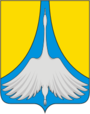 г. Челябинск2013г.                                          УТВЕРЖДЕНА      постановлением главы администрации                                                                     Симского городского поселения                                                                 от ______________ № _______ СХЕМАТЕПЛОСНАБЖЕНИЯСИМСКОГО  ГОРОДСКОГО  ПОСЕЛЕНИЯЧЕЛЯБИНСКОЙ  ОБЛАСТИна период до 2027 года.г. Челябинск2013г.Используемые в настоящем приложении понятия означают следующее: а) "зона действия системы теплоснабжения" - территория поселения, границы которой устанавливаются по наиболее удаленным точкам подключения потребителей к тепловым сетям, входящим в систему теплоснабжения; б) "зона действия источника тепловой энергии" - территория поселения, границы которой устанавливаются закрытыми секционирующими задвижками тепловой сети системы теплоснабжения; в) "установленная мощность источника тепловой энергии" - сумма номинальных тепловых мощностей всего принятого по акту ввода в эксплуатацию оборудования, предназначенного для отпуска тепловой энергии потребителям на собственные и хозяйственные нужды; г) "располагаемая мощность источника тепловой энергии" - величина, равная установленной мощности источника тепловой энергии за вычетом объемов мощности, не реализуемой по техническим причинам, в том числе по причине снижения тепловой мощности оборудования в результате эксплуатации на продленном техническом ресурсе; д) "мощность источника тепловой энергии нетто" - величина, равная располагаемой мощности источника тепловой энергии за вычетом тепловой нагрузки на собственные и хозяйственные нужды; е) "теплосетевые объекты" - объекты, входящие в состав тепловой сети и обеспечивающие передачу тепловой энергии от источника тепловой энергии до тепло потребляющих установок потребителей тепловой энергии; ж) "элемент территориального деления" - территория поселения, установленная по границам административно-территориальных единиц; з) "расчетный элемент территориального деления" - территория поселения, принятая для целей разработки схемы теплоснабжения в неизменяемых границах на весь срок действия схемы теплоснабжения. Схема теплоснабжения состоит из разделов, разрабатываемых в соответствии с Постановление Правительства РФ от 22 Февраля . № 154 "О требованиях к схемам теплоснабжения, порядку их разработки и утверждения"   ВВЕДЕНИЕ……...........................................................................................................................6АДМИНИСТРАТИВНО-ТЕРРИТОРИАЛЬНОЕ УСТРОИСТВО.……..………8ОБОСНОВЫВАЮЩИЕ МАТЕРИАЛЫ К СХЕМЕ ТЕПЛОСНАБЖЕНИЯСУЩЕСТВУЮЩЕЕ ПОЛОЖЕНИЕ В СФЕРЕ ПРОИЗВОДСТВА,                                                                    ПЕРЕДАЧИ И ПОТРЕБЛЕНИЯ  ТЕПЛОВОЙ ЭНЕРГИИ ДЛЯ ЦЕЛЕЙ ТЕПЛОСНАБЖЕНИЯ.………………………………………………………………...11ПЕРСПЕКТИВНОЕ ПОТРЕБЛЕНИЕ ТЕПЛОВОЙ ЭНЕРГИИ НА ЦЕЛИ ТЕПЛОСНАБЖЕНИЯ.……………………………………….…………………..……31ПЕРСПЕКТИВНЫЕ БАЛАНСЫ ТЕПЛОВОЙ МОЩНОСТИ ИСТОЧНИКОВ ТЕПЛОВОЙ ЭНЕРГИИ И ТЕПЛОВОЙ НАГРУЗКИ………………………………39ПЕРСПЕКТИВНЫЕ БАЛАНСЫ ПРОИЗВОДИТЕЛЬНОСТИ ВОДОПОДГОТОВИТЕЛЬНЫХ УСТАНОВОК И МАКСИМАЛЬНОГО ПОТРЕБЛЕНИЯ ТЕПЛОНОСИТЕЛЯ ТЕПЛОПОТРЕБЛЯЮЩИМИ УСТАНОВКАМИ ПОТРЕБИТЕЛЕЙ……………………………………………...…45ПРЕДЛОЖЕНИЯ ПО СТРОИТЕЛЬСТВУ, РЕКОНСТРУКЦИИ И ТЕХНИЧЕСКОМУ ПЕРЕВООРУЖЕНИЮ ИСТОЧНИКОВ ТЕПЛОВОЙ ЭНЕРГИИ………………………………………………………………………………45ПРЕДЛОЖЕНИЯ ПО СТРОИТЕЛЬСТВУ И РЕКОНСТРУКЦИИ ТЕПЛОВЫХ СЕТЕЙ И СООРУЖЕНИЙ НА НИХ…………………………………………………46ПЕРСПЕКТИВНЫЕ ТОПЛИВНЫЕ БАЛАНСЫ……………………………………52ОЦЕНКА НАДЕЖНОСТИ ТЕПЛОСНАБЖЕНИЯ……………………….…………53ОБОСНОВАНИЕ ИНВЕСТИЦИЙ В СТРОИТЕЛЬСТВО, РЕКОНСТРУКЦИЮ И ТЕХНИЧЕСКОЕ ПЕРЕВООРУЖЕНИЕ……………….....……………………….…53ОБОСНОВАНИЕ ПРЕДЛОЖЕНИЯ ПО ОПРЕДЕЛЕНИЮ ЕДИНОЙ ТЕПЛОСНАБЖАЮЩЕЙ ОРГАНИЗАЦИИ………………………..………………..55СХЕМА ТЕПЛОСНАБЖЕНИЯПОКАЗАТЕЛИ  ПЕРСПЕКТИВНОГО  СПРОСА  НА  ТЕПЛОВУЮ ЭНЕРГИЮ  (МОЩНОСТЬ)  И  ТЕПЛОНОСИТЕЛЬ  В  УСТАНОВЛЕННЫХ ГРАНИЦАХ  ТЕРРИТОРИИ  СИМСКОГО ГОРОДСКОГО  ПОСЕЛЕНИЯ……………………..57ПЕРСПЕКТИВНЫЕ  БАЛАНСЫ  РАСПОЛАГАЕМОЙ  ТЕПЛОВОЙ МОЩНОСТИ  ИСТОЧНИКОВ  ТЕПЛОВОЙ  ЭГНЕРГИИ  И  ТЕПЛОВОЙ НАГРУЗКИ  ПОТРЕБИТЕЛЕЙ…………….…………………………………………61ПЕРСПЕКТИВНЫЕ  БАЛАНСЫ  ТЕПЛОНОСИТЕЛЯ………………...…………..62ПРЕДЛОЖЕНИЯ  ПО  СТРОИТЕЛЬСТВУ,  РЕКОНСТРУКЦИИ  И ТЕХНИЧЕСКОМУ  ПЕРЕВООРУЖЕНИЮ  ИСТОЧНИКОВ  ТЕПЛОВОЙ ЭНЕРГИИ………………………………………………………………………………62ПРЕДЛОЖЕНИЯ  ПО  СТРОИТЕЛЬСТВУ  И  РЕКОНСТРУКЦИИ ТЕПЛОВЫХ  СЕТЕЙ………………….………………………………………………….……………62ПЕРСПЕКТИВНЫЕ  ТОПЛИВНЫЕ  БАЛАНСЫ ………………………………....64ИНВЕСТИЦИИ  В  СТРОИТЕЛЬСТВО,  РЕКОНСТРУКЦИЮ  И ТЕХНИЧЕСКОЕ  ПЕРЕВООРУЖЕНИЕ ……………...............................................................................65РЕШЕНИЕ  ОБ  ОПРЕДЕЛЕНИИ  ЕДИНОЙ ТЕПЛОСНАБЖАЮЩЕЙ  ОРГАНИЗАЦИИ………………………………….……………………………………65РЕШЕНИЕ  О  РАСПРЕДЕЛЕНИИ  ТЕПЛОВОЙ  НАГРУЗКИ МЕЖДУ  ИСТОЧНИКАМИ  ТЕПЛОВОЙ  ЭНЕРГИИ………………………….…..…………65РЕШЕНИЯ  ПО  БЕСХОЗНЫМ  ТЕПЛОВЫМ  СЕТЯМ……..…….……………....65ГИДРАВЛИЧЕСКИЙ РАСЧЕТ……………………………………………66ВВЕДЕНИЕНастоящая работа выполнена по муниципальному контракту № 0169300035913000012-0079367-01 от 28 июня между Администрацией Симского городского поселения и ОАО «Челябтяжмашпроект» на основании технического задания, являющегося неотъемлемой частью договора.Проектирование систем теплоснабжения городских поселений и городов представляет собой комплексную задачу, от правильного решения которой во многом зависят масштабы необходимых капитальных вложений в эти системы. Прогноз спроса на тепловую энергию основан на прогнозировании развития городского поселения, в первую очередь его градостроительной деятельности, определенной генеральным планом.Схема теплоснабжения является основным  предпроектным  документом по развитию теплового хозяйства городского поселения. Она разрабатывается на основе анализа фактических тепловых нагрузок потребителей с учетом перспективного развития на 15 лет, структура топливного баланса, оценки состояния существующих источников тепла и тепловых сетей и возможности их дальнейшего использования, рассмотрения вопросов надежности, экономичности.При выполнении настоящей работы использованы следующие материалы:- генплан Симского городского поселения, разработанный «Челябинскгражданпроект» в 2008 году;- корректировка генерального плана городского поселения  в новых территориальных границах, выполненная в 2008 году «Челябинскгражданпроект»;-  проектная и исполнительная документация по источникам тепла, тепловымсетям, насосным станциям, тепловым пунктам;-  рабочие проекты и проекты, находящиеся на корректировке источников тепла, тепловых сетей, насосных станций, тепловых пунктов;-  эксплуатационная документация (расчетные температурные графики, гидравлические режимы, данные по присоединенным тепловым нагрузкам и их видам и т.п.);-  материалы проведения периодических испытаний тепловых сетей;-  конструктивные данные по видам прокладки и типам применяемыхтеплоизоляционных конструкций, сроки эксплуатации тепловых сетей;-  материалы по разработке энергетических характеристик систем транспортатепловой энергии;-  документы по хозяйственной и финансовой деятельности (действующиенормы и нормативы, тарифы и их составляющие, лимиты потребления,договоры на поставку топливно-энергетических  ресурсов (ТЭР) и напользование тепловой энергией, данные потребления ТЭР на собственныенужды, потери);-  статистическая отчетность о выработке и отпуске тепловой энергии ииспользовании ТЭР в натуральном и стоимостном выражении.В качестве расчетного года Схемы в соответствии с заданием принят 2027год с выделением первого пятилетнего периода и отчетного – 2012 года.___________________________________________________________________Настоящая схема теплоснабжения разработана в соответствии с:-  Федеральным законом Российской Федерации от 27.07.2010 №190-ФЗ«О теплоснабжении»;-  Постановлением Правительства Российской Федерации №154 от 22.02.2012«О требованиях к схемам теплоснабжения, порядку их разработки иутверждения»;-  «Методические рекомендации по разработке схем теплоснабжения»,утвержденными приказом Минэнерго России и Минрегиона России №565/667 от 29.12.2012АДМИНИСТРАТИВНО-ТЕРРИТОРИАЛЬНОЕ УСТРОЙСТВОСим — город в России, районного подчинения Ашинскому району Челябинской области, численность население  составляет 14 тыс. жителей.Город Сим расположен в восточной части Ашинского муниципального района в долине реки Сим, при выходе ее из узкого ущелья, в 41 км к востоку от районного центра и в 343 км от г. Челябинска. Через город проходят автодорога федерального значения М-5 «Урал» и Транссибирская железнодорожная магистраль Москва-Владивосток. Ближайшие крупные населенные пункты – г. Миньяр, пос. Кропачево.Основная часть трудоспособного населения работает на градостроительном предприятии ОАО «Агрегат», выпускающем авиационную продукцию. В городе имеются Дворец культуры, спортивно-оздоровительный комплекс, три медицинских учреждения, пять школ, четыре комбината дошкольного образования, учреждения начального, специального и высшего профессионального образования, школа искусств, прекрасная зона отдыха. По общим характеристикам климат Челябинской области относится к умеренному континентальному.Климат горнолесной зоны прохладный и влажный. Температурный режим меняется в зависимости от рельефа. Этой зоне характерно короткое прохладное лето и продолжительная снежная зима. Постоянный снежный покров образуется в период с 25 октября по 5 ноября и залегает он до конца апреля, а в отдельные годы снежный покров сохраняется до 10-15 мая. Высота снежного покрова достигает 60-90 см. В течение 40-60 дней наблюдаются метели, общая их продолжительность составляет 300-465 часов. Самым холодным месяцем является январь. При средней температуре минус 15-16°С в суровые зимы абсолютный минимум может достигать отметки минус 44-48°С. Самый теплый месяц - июль со средней температурой воздуха плюс 15-17°С.  Абсолютный максимум температуры воздуха за лето в этом районе достигал плюс 37-38°С. В течение года здесь выпадает 580-680 мм осадков. Самым дождливым месяцем является июль, а самым сухим - февраль. Продолжительность отопительного периода – 218 суток.В настоящее время жилой застройкой занято 345,5 га, размещено на этой территории 347,8 тыс. м2 общей площади. В застройке города преобладают 4-5- этажные дома и 1-2- эт. индивидуальная застройка с приусадебными участками.Распределение жилищного фонда города по этажности (в % от всего фонда) следующее:	1-2- эт. усадебный – 39,7 % 1-3 - эт. многоквартирный – 8,6%многоэтажный – 51,7%Уровень благоустройства жилого фонда: водопроводом – 60%канализацией – 56% Средняя этажность застройки – 1,3 этажа, средняя обеспеченность общей площадью – 24,7 м2 на 1 человека, средняя плотность населения на территории жилых кварталов и микрорайонов – 45 чел/га, средняя плотность  жилого фонда - 1006 м2 / га.Сводные данные по изменению численности населения, объемам нового жилищного строительства и сноса ветхого жилья в период 2013-2027 гг. по этапам расчетного периода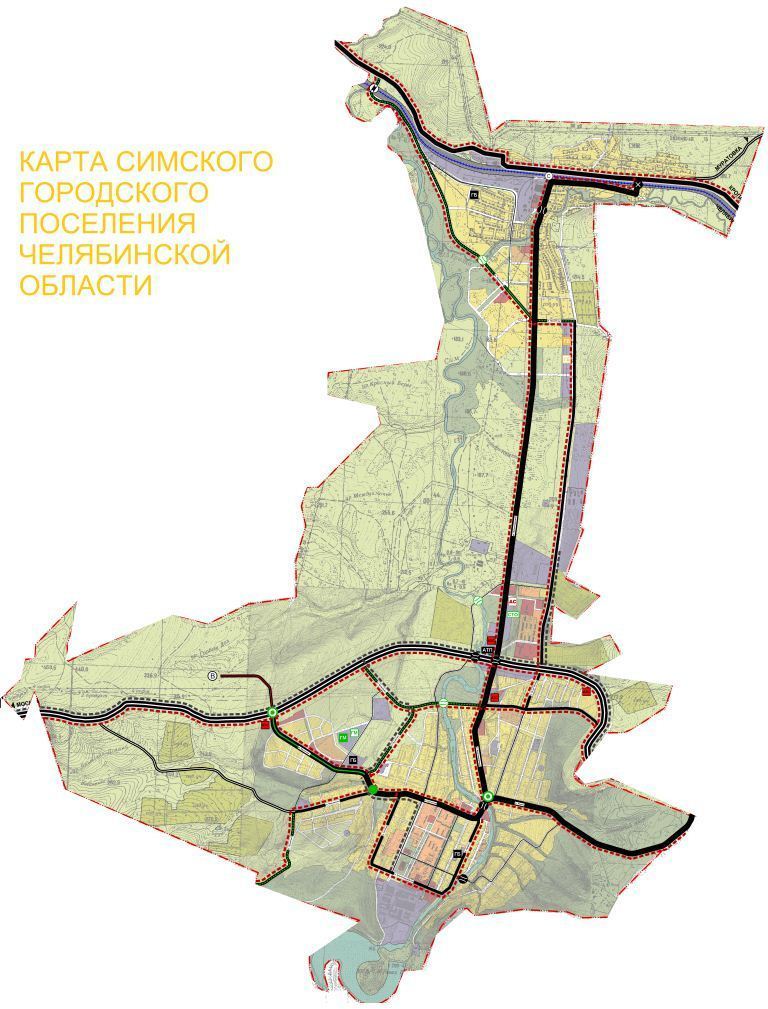 ОБОСНОВЫВАЮЩИЕ МАТЕРИАЛЫ К СХЕМЕ ТЕПЛОСНАБЖЕНИЯСУЩЕСТВУЮЩЕЕ ПОЛОЖЕНИЕ В СФЕРЕ ПРОИЗВОДСТВА,                                                                    ПЕРЕДАЧИ И ПОТРЕБЛЕНИЯ  ТЕПЛОВОЙ ЭНЕРГИИ ДЛЯ ЦЕЛЕЙ ТЕПЛОСНАБЖЕНИЯВ г. Сим теплоснабжение жилищного фонда и объектов инфраструктуры осуществляется различными способами – индивидуальными и централизованными источниками тепла.Потребителями тепла являются:существующая жилая застройка;здания и сооружения соцкультбыта;существующие промышленные предприятия.Климатическая характеристика г. Сим Челябинской области принята по СНиП 23-01-99 «Строительная климатология»:средняя температура наиболее холодной пятидневки - 34°С;средняя температура наружного воздуха за отопительный период - 6.5°С;продолжительность отопительного периода  - 218 дней.Система теплоснабжения г. Сим - двухтрубная, закрытая, система ГВС- централизованная двухтрубная, циркуляционная. Централизованными источниками теплоснабжения являются четыре котельные.Котельная завод Агрегат, расположенная по адресу г. Сим ул. Пушкина, 1, ОАО «Челябоблкоммунэнерго» (установленная мощность котельного оборудования 60 Гкал/ч, температурный график 95/70°С, система теплоснабжения – двухтрубная, закрытая)Котельная Верхняя Зона, расположенная по адресу г. Сим, ул. 40 лет Октября, 60, ООО «Горкомсети» (установленная мощность котельного оборудования 12 Гкал/ч, температурный график 95/70°С, система теплоснабжения – двухтрубная, закрытая)Котельная, расположенная по адресу г. Сим, ул. Крупской, 50, ОАО «Ростелеком» (установленная мощность котельного оборудования 0,73 Гкал/ч, температурный график 95/70°С, система теплоснабжения – двухтрубная, закрытая)Котельная г. Сим, ул. Заводская, 1, ООО Уральская Теплоэнергетическая компания (установленная мощность котельного оборудования 0,73 Гкал/ч, температурный график 95/70°С, система теплоснабжения – двухтрубная, закрытая)   Присоединения потребителей к тепловым сетям – непосредственное, без смешения,  качественным регулированием температуры теплоносителя по температуре наружного воздуха. Рекомендуемый температурный  график  отпуска тепла, в подающем и обратном трубопроводах, по температурному графику 95-70 оС, при температуре воздуха внутри помещений 20 оС и в диапазоне наружного воздуха от 10оС до – 35оС. представлен на графике.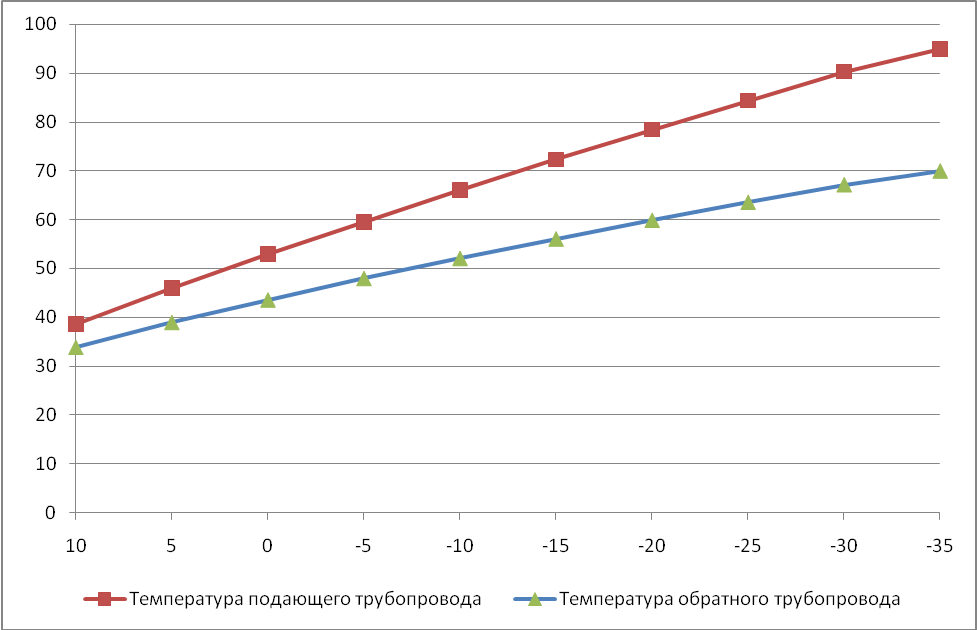 Протяженность и способ прокладки трубопровода котельных, расположенных на территории Симского городского поселения.Теплоснабжение потребителей Симского городского поселения, не подключенных  к централизованным источникам теплоснабжения,  осуществляется от индивидуальных встроено-пристроенных  газовых котельных и индивидуальных источников теплоснабжения (АОГВ, настенных котлов).К настоящему времени  Симское городское поселение газифицировано не полностью.Природный газ является основным топливом для котельных, используется на производственные и технологические нужды промпредприятий, а также для индивидуально-бытовых нужд населения. Принципиальная схема  расположения зон теплоснабжения в г. Сим 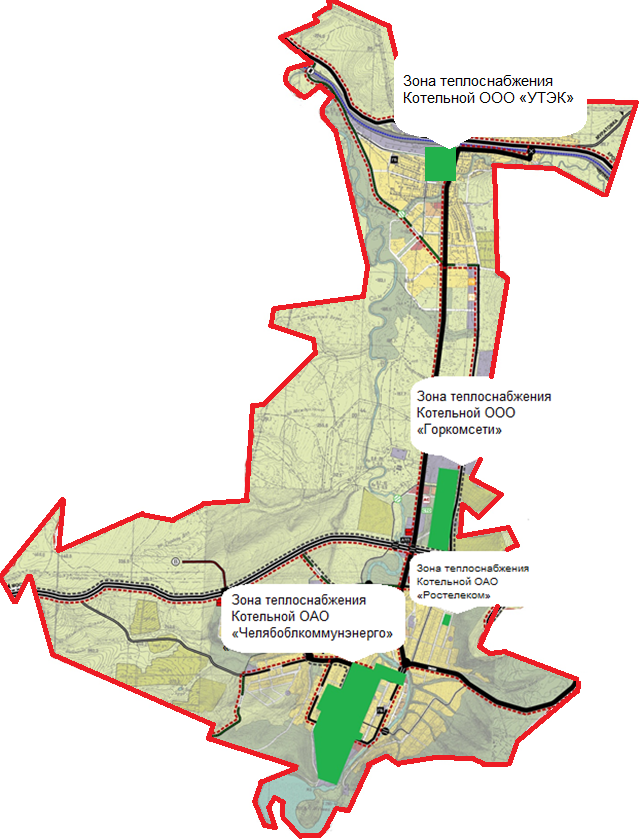 Принципиальная схема системы теплоснабжения котельная г. Сим ул. 40 лет Октября, 60, ООО «Горкомсети» 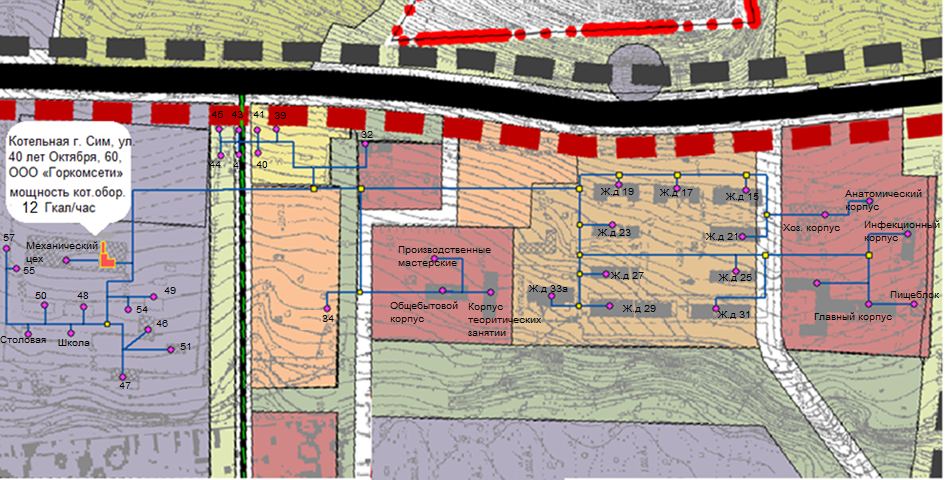 Перечень основного и вспомогательного оборудования котельной г. Сим ул. 40 лет Октября, 60, обслуживаемая ООО «Горкомсети»Котлоагрегаты:КВ-3/95 4 шт. мощность 3 Гкал/чСетевые насосы:Д-400-65 1 шт. напор 6,5 кгс/см2, производительностью 400 м3/чД-315-70 2 шт. напор 7 кгс/см2, производительностью 315 м3/чК-160/20 1 шт. напор 3,5 кгс/см2, производительностью 160 м3/чНасосы ГВСК100-60-200 1 шт. мощность эл. двигателя 18 кВт, напор 6 кгс/см2, производительностью 100 м3/чК100-60-160 1 шт. мощность эл. двигателя 18 кВт, напор 5,5кгс/см2, производительностью 100 м3/чК80-50-100 1 шт. мощность эл. двигателя 15 кВт, напор 5 кгс/см2, производительностью 80 м3/чПодпиточные насосы:1К-20/30 2 шт. мощность эл. двигателя 4,2 кВт, напор 3,2 кгс/см2, производительность 25 м3/ч1К-45/30 1 шт. мощность эл. двигателя 7,5 кВт, напор 3,2 кгс/см2, производительность 45 м3/чДымовая труба:Металлическая с растяжками, высота  31 метр, диаметр трубы – 1,42м. 
КИПиА:БУК – МП – 02 4шт.ХВП:Дозирование ИОМСТеплообменники:AVP N35 1 шт. количество пластин увеличено в 2 раза, мощность 1000 Ккал/ч.Р – 012  2 шт. мощность 581 кВт.Бак накопитель ГВС 20 м3  - 2 шт.Тарифы на тепловую энергию (тыс.руб/Гкал)Принципиальная схема системы теплоснабжения котельная г. Сим ул. Пушкина, 1, ОАО Челябоблкоммунэнерго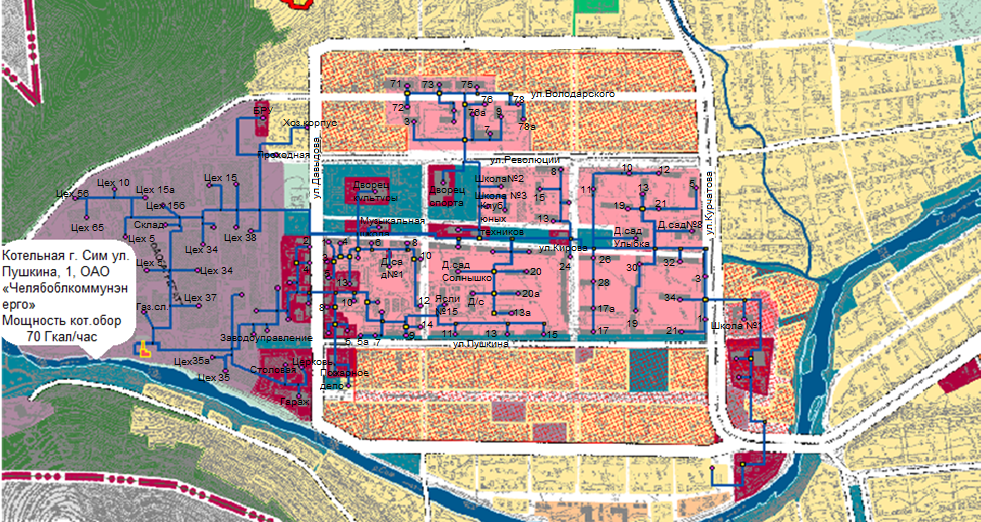 Перечень основного и вспомогательного оборудования котельной г. Сим ул. Пушкина 1, обслуживаемая ОАО «Челябоблкоммунэнерго»:Котлоагрегаты:ДЕ-16-14-ГМ №3 мощностью 10 Гкал/чПТВМ 30М-4 №1,2 мощностью 30 Гкал/чСетевые насосы:Д-1250-65 2 шт. мощность эл. двигателя 630 кВт, напор 6,5 кгс/см2 производительностью 1250 м3/чД-1250-125А 1шт. мощность эл. двигателя 630 кВт, напор 10 кгс/см2 производительностью 1100 м3/чРециркуляционный насос:МК-150-250 3шт. мощность эл. двигателя 37 кВт, напор 2,07 кгс/см2 производительностью 450 м3/чНасосы исходной воды:1Д315-71А 1шт. мощность эл. двигателя 75 кВт, напор 6 кгс/см2 производительностью 300 м3/чК100-65-200 1шт. мощность эл. двигателя 22 кВт, напор 5 кгс/см2 производительностью 100 м3/чК100-65-250А 1шт. мощность эл. двигателя 37 кВт, напор 6,7 кгс/см2 производительностью 90 м3/чНасосы ГВСК100-80-160 3шт. мощность эл. двигателя 15 кВт, напор 3,2 кгс/см2 производительностью 100 м3/чК100-65-200 3шт. мощность эл. двигателя 22 кВт, напор 5 кгс/см2 производительностью 100 м3/ч1Д320-50 2шт. мощность эл. двигателя 75 кВт, напор 5 кгс/см2 производительностью 320 м3/чДымовая труба:Кирпичная, 1969 года постройки, высота 80 м., диаметр устья 3 м.КИПиА:ПТВМ 30М-4: БУК 1М Кристалл – 2 шт.ДЕ-16-14ГМ: БУК 1М Кристалл – 1 шт.ХВО:Теплообменники:ПСВ-45-7-15 2 шт. давление 7 кгс/см2Бак накопитель ГВС 1000 м3  1 шт.Тарифы на тепловую энергию (тыс.руб/Гкал)Количество отказов тепловых сетей за последние 5 лет – 3 раза, время затраченное на восстановление работоспособности тепловых сетей за последние 5 лет – 1,5-2 часа.Приборы учета тепловой энергии введены в 2010 году.Принципиальная схема системы теплоснабжения котельная г. Сим, ул. Заводская, 1, ООО Уральская Теплоэнергетическая компания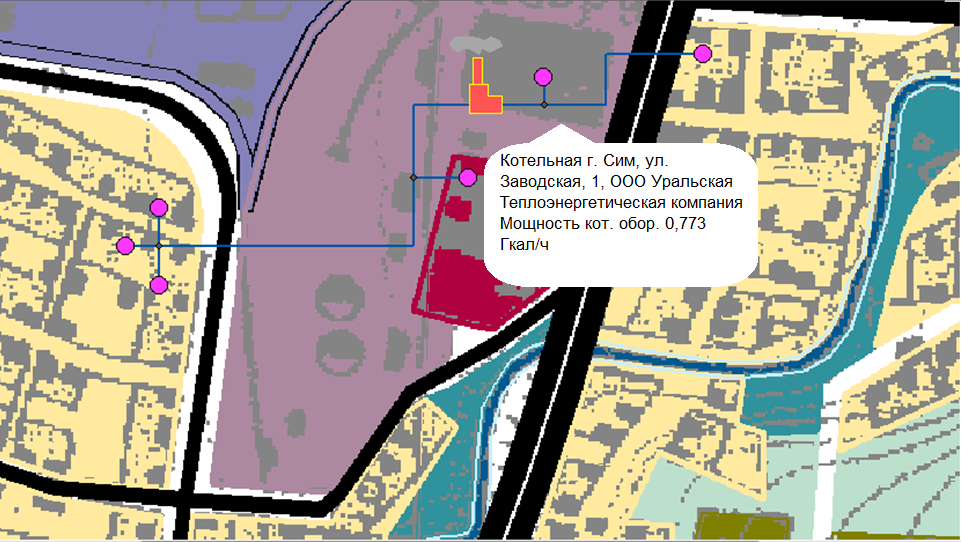 Перечень основного и вспомогательного оборудования котельной г. Сим ул. Заводская, 1, обслуживаемая ООО «Уральская Теплоэнергетическая компания»Котлоагрегаты:Buderus Logano SK645 2шт. мощностью 0,3865 Гкал/чДымовая труба:Металлическая, высота 3м., диаметр устья 0,426 м.ХВП:Дозирование ИОМСТарифы на тепловую энергию:На период 2012-2013 отопительного периода:Прочие: 2550,33 руб./ГкалНаселение: 1408,67 руб./ГкалПринципиальная схема системы теплоснабжения котельная г. Сим, ул. Крупской, 50, ОАО «Ростелеком»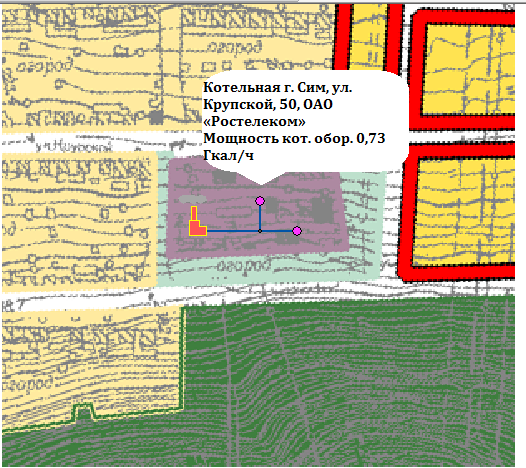 Перечень основного и вспомогательного оборудования котельной г. Сим, ул. Крупской, 50, обслуживаемая ОАО «Ростелеком»Котлоагрегаты:КВ-Г-250 2шт. мощностью 0,214 Гкал/чКВ-ГМ-0,35 1 шт. мощностью 0,3 Гкал/чСетевые насосы:Wilo 65/12 2шт.Подпиточный насос:GP-6 1 шт.Дымовая труба:Металлическая, высота 33,6 м, диаметр 530 мм.КИПиА: КВГ-250: БУК-2ТМ 2шт.КВ-ГМ-0,35:  Cip Unigas 1шт.ХВП:Дозирование ИОМСТарифы на тепловую энергию (тыс.руб/Гкал)На рисунке представлена принципиальная схема  тепловой сети котельной г. Сим ул. Пушкина, 1, ОАО Челябоблкоммунэнерго  по данным на 2013 год с обозначением основных  узлов для гидравлического расчета.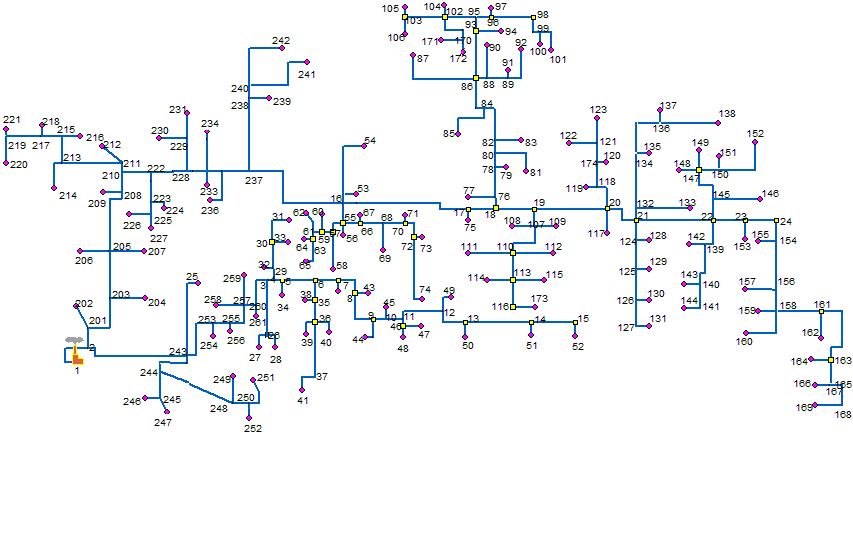 Самая нагруженная магистраль  тепловой сети указана на рисунке. 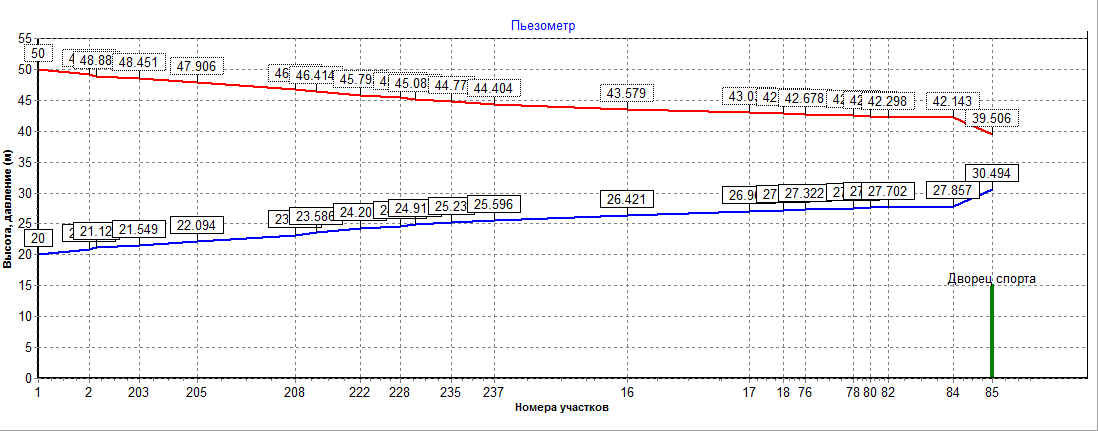 Самая нагруженная магистраль тепловой сети: 1-2-203-205-208-222-228-235-237-16-17-18-76-80-82-84-86Конечный потребитель: Дворец спортаВыходной напор сетевого насоса -   50 мВходной напор сетевого насоса -  20 мПроизведен гидравлический расчет тепловой сети от котельной г. Сим ул. Пушкина 1, обслуживаемая ОАО «Челябоблкоммунэнерго» по данным на 2013 год.В таблице представлены  потребители, подключенные к тепловой сети с указанием расчетных диаметров отверстии диафрагм.Соответствие параметров тепловых сетей расчетным пьезометрическим графикам предполагает, что у всех потребителей системы отопления соответствуют проектным, выполнена промывка и  наладка систем отопления, установлены дросселирующие шайбы, проведены работы по корректировке диаметров дросселирующих шайб по итогам отопительного сезона.Гидравлические расчеты, выполненные с использованием программы, показали, что при предлагаемых диаметрах трубопроводов обеспечивается надежное и качественное теплоснабжение существующих потребителей.Строительство новых и реконструкция существующих  теплопроводов должно осуществляется с использованием стальных труб в изоляции ППУ ТГИ, ППМИ и других современных технологий согласно технических условий на применяемые материалы и арматуру, согласованных с энергоснабжающей (теплоснабжающей) организацией в соответствии с действующими НТД до начала проектирования тепловых сетей.ПЕРСПЕКТИВНОЕ ПОТРЕБЛЕНИЕ ТЕПЛОВОЙ ЭНЕРГИИ НА ЦЕЛИ ТЕПЛОСНАБЖЕНИЯ Практически по всей территории города расположены индивидуальные жилые дома. Такие здания, как правило, не присоединены к системе централизованного теплоснабжения. В настоящее время для их теплоснабжения применяются индивидуальные теплогенераторы, отопительные печи, газовые котлы.Потребители тепловой энергии котельной ОАО «Челябоблкоммунэнерго» в период отопительного периода 2012-2013 гг.Потребители тепловой энергии котельной ООО УТЭК в период отопительного периода 2012-2013 гг.Потребители тепловой энергии котельной ООО «Горкомсети» в период  отопительного периода 2012-2013 гг. Проектом генерального плана города Сим, Челябинской области, предусмотрено строительство жилого и общественного фонда в пределах существующих границ города.Анализ таблиц показал, что увеличение жилищного фонда в основном идет за счет строительства индивидуальных жилых домов и 1-2 этажных домов усадебного типа, размещение предлагается на территории коллективных садов, расположенных за автодорогой М-5 «Урал» на левом берегу реки, площадью 24,4 га, на территории коллективных садов ст. Симской – 7,8 га и на свободных от застройки территориях – 21,8 га. Общая площадь участков для перспективного строительства – 54 га.Из данных таблицы следует, что нагрузка жилого фонда в течение расчетного срока увеличивается. Подключения новых потребителей в зоне теплоснабжения действующих котельных не приведет к  дефициту тепловой мощности. Потребители, находящиеся вне зоны, будут использовать индивидуальные теплогенераторы. План-график отключения объектов предприятия ОАО Агрегат промплощадка №1  и перехода на собственные  источники тепловой энергии.Для обеспечения тепловой энергии объектов предприятия ОАО Агрегат планируется установка газового оборудования.ПЕРСПЕКТИВНЫЕ БАЛАНСЫ ТЕПЛОВОЙ МОЩНОСТИ ИСТОЧНИКОВ ТЕПЛОВОЙ ЭНЕРГИИ И ТЕПЛОВОЙ НАГРУЗКИ Перспективные балансы тепловой мощности источников тепловой энергии, подключенные нагрузки, резерв мощности представлены в таблице.Расчет тепловых нагрузок города Сим выполнен в соответствии со следующими нормативными документами:«Методическими рекомендациями по разработке схем теплоснабжения», утвержденными приказом Минэнерго России и Минрегиона России № 565/667 от 29.12.2012 и регламентирующими, что в качестве базового уровня теплопотребления на цели теплоснабжения должны быть приняты нагрузки, определенные на стадии существующего положения;СНиП 41-02-2003 «Тепловые сети», регламентирующим, что расчет оборудования и диаметров тепловых сетей осуществляется с учетом среднечасовой нагрузки горячего водоснабжения.Тепловые нагрузки жилых домов рассчитаны по укрупненным показателям в зависимости от года постройки, величины общей площади, численности населения в соответствии с требованиями СНиП 2.04.07 -86 «Тепловые сети».Тепловые нагрузки домов и здании подключенных к тепловой сети котельной завода Агрегат, расположенной по адресу г. Сим ул. Пушкина, 1, обслуживаемая ОАО «Челябоблкоммунэнерго» представлены в таблице.Анализ данных таблиц показывает, что установленная мощность основных источников тепловой энергии превышает потребность в теплоте всех потребителей, как населения, так и промышленности.Из вышеперечисленного следует, что в г. Сим имеется значительный запас по тепловой мощности источников тепловой энергии и по пропускной способности тепловых сетей.На основании данных план-графика перехода объектов предприятия ОАО Агрегат промплощадка №1 на собственные  источники тепловой энергии подключенная нагрузка к  котельной уменьшится к расчетному сроку, резерв тепловой мощности увеличится.Модернизация системы теплоснабжения города Сим не предусматривает изменения схемы теплоснабжения города.Основные направления развития системы теплоснабжения предусматривают: - реконструкцию старых тепловых сетей;- установку дополнительного водогрейного котла в котельной расположенной по ул.Пушкина, 1, мощностью 5 Гкал/час, для нужд горячего водоснабжения потребителей Симского городского поселения в летний период- реконструкцию котельного оборудования; - сокращение теплопотерь зданий за счет энергосберегающих проектных решений; - повышение теплозащитных характеристик теплотрасс. Распределение тепловой нагрузки между источниками тепловой энергии схемой теплоснабжения не предусмотрено.ПЕРСПЕКТИВНЫЕ БАЛАНСЫ ПРОИЗВОДИТЕЛЬНОСТИ ВОДОПОДГОТОВИТЕЛЬНЫХ УСТАНОВОК И МАКСИМАЛЬНОГО ПОТРЕБЛЕНИЯ ТЕПЛОНОСИТЕЛЯ ТЕПЛОПОТРЕБЛЯЮЩИМИ УСТАНОВКАМИ ПОТРЕБИТЕЛЕЙ Производительность водоподготовительных установок существующих котельных удовлетворяет потребностям в теплоносителе в течение расчетного срока.ПРЕДЛОЖЕНИЯ ПО СТРОИТЕЛЬСТВУ, РЕКОНСТРУКЦИИ И ТЕХНИЧЕСКОМУ ПЕРЕВООРУЖЕНИЮ ИСТОЧНИКОВ ТЕПЛОВОЙ ЭНЕРГИИ Учитывая, что Генеральным планом города Сим не предусмотрено изменение схемы теплоснабжения города, теплоснабжение перспективных объектов, которые планируется разместить вне зоны действия существующих котельных, предлагается осуществить от автономных источников. Поэтому новое строительство котельных не планируется.В соответствии с Генеральным планом г. Сим меры по переоборудованию котельных в источники комбинированной выработки электрической и тепловой энергии не предусмотрены.В связи с  большим сроком эксплуатации котлов и техническим состоянием, для обеспечения надежности работы предлагаем продолжить работу по реконструкции котельной, находящейся по адресу г. Сим ул. 40 лет Октября, 60. Необходимо разработать рабочий проект по замене двух котлов КВ-3/95. Необходимо провести работы  по обеспечению котельной резервным топливом, и в соответствии с этим, устанавливать горелочные устройства с возможность работать как на основном виде топлива, так и на резервном.«На котельной расположенной по адресу г. Сим ул. Пушкина, 1 предлагается установить дополнительно водогрейный котел мощностью 5 Гкал/час, для нужд горячего водоснабжения потребителей Симского городского поселения в летний период.»В состав комплекта узлов и деталей реконструкции работающих паровых котлов для использования в качестве водогрейных входят устройства подвода-отвода сетевой воды с запорной  арматурой и предохранительными клапанами экономайзеров.Дополнительные контрольно-измерительные приборы, регулирующие клапаны, исполнительные механизмы, приборы автоматического регулирования и технологической защиты, а также дистанционного управления и сигнализации поставляются дополнительно.ПРЕДЛОЖЕНИЯ  ПО  СТРОИТЕЛЬСТВУ  И  РЕКОНСТРУКЦИИ ТЕПЛОВЫХ  СЕТЕЙ.В связи отключением завода Агрегат от тепловой сети и переход на индивидуальные теплогенераторы, необходимо провести гидравлический расчет тепловой сети, на основании которого будет сделаны выбор дросселирующих шайб.На рисунке представлена принципиальная схема тепловой сети с отключенными потребителями завода Агрегат с обозначением основных  узлов для гидравлического расчета. Так как отключения потребителей от тепловой сети будут производиться в период 2013-2015 года, за расчетный год принят 2015, когда все потребители завода будут отключены.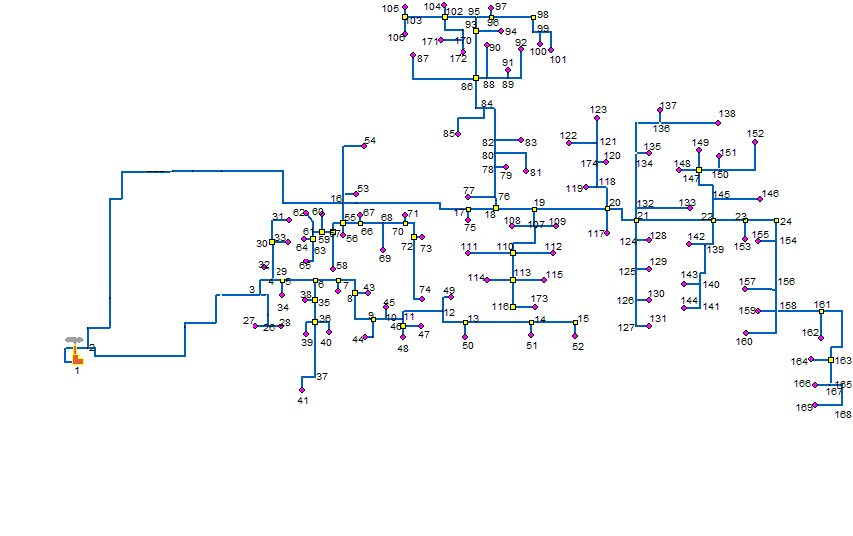 Гидравлический расчет тепловой сети от котельной г. Сим ул. Пушкина 1, обслуживаемая ОАО «Челябоблкоммунэнерго» по данным на 2015 год.В таблице представлены результаты гидравлического расчета с указанием потребителей, подключенные к тепловой сети с указанием расчетных диаметров отверстии диафрагм.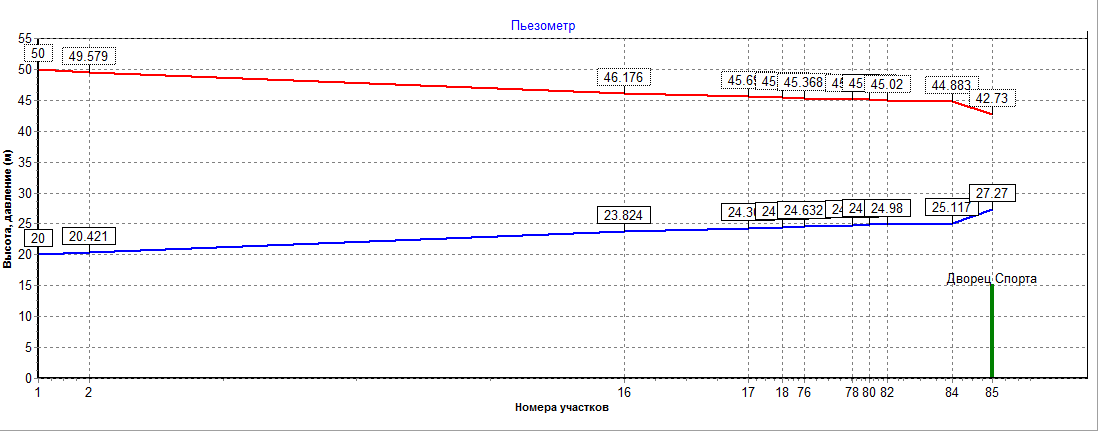 Самая нагруженная магистраль сети 1-2-16-17-18-76-78-80-82-84-85Конечный потребитель: Дворец спортаВыходной напор сетевого насоса -  50 м.Входной напор сетевого насоса - 20 м.Гидравлические расчеты, выполненные с использованием программы, показали, что при существующих  диаметрах трубопроводов обеспечивается надежное и качественное теплоснабжение потребителей.Строительство новых и реконструкция существующих  теплопроводов должно осуществляется с использованием стальных труб в изоляции ППУ ТГИ, ППМИ и других современных технологий согласно технических условий на применяемые материалы и арматуру, согласованных с энергоснабжающей (теплоснабжающей) организацией в соответствии с действующими НТД до начала проектирования тепловых сетей.ПЕРСПЕКТИВНЫЕ  ТОПЛИВНЫЕ  БАЛАНСЫ.Перспективные топливные балансы для каждого источника тепловой энергии, расположенного в границах поселения, рассчитываются на основе схемы газификации.Существующие и перспективные топливные балансы для каждого источника тепловой энергии, расположенного в границах поселения по видам основного, резервного и аварийного топлива.ОЦЕНКА НАДЕЖНОСТИ ТЕПЛОСНАБЖЕНИЯНадежность работы действующих теплосетей определяется в соответствии со СНиП 41-02-2003 «Тепловые сети» по следующим  критериям: - вероятность безотказной работы (Р) – способность системы не допускать отказов, приводящих к падению температуры в отапливаемых помещениях жилых и общественных зданиях ниже +12оС, в промышленных зданиях ниже +8оС, более числа раз, установленных нормативами. Нормативная величина для тепловых сетей 0,9.- живучесть системы (Ж) – способность системы сохранять свою работоспособность в аварийных условиях, а также более длительных остановов (более 54 часов).     Учитывая располагаемую тепловую мощность, ограничений в подаче тепла потребителям можно исключить полностью на весь отопительный период.Количество отказов тепловых сетей за последние 5 лет – 3 раза, время затраченное на восстановление работоспособности тепловых сетей за последние 5 лет – 1,5-2 часа.Для обеспечения надежного горячего водоснабжения на источниках тепловой энергии установлены баки-аккумуляторы.Для обеспечения надежного теплоснабжения на котельной, расположенной по адресу г. Сим ул. Пушкина, 1 организованно взаимное резервирование работы котлоагрегатов, как на сеть горячего водоснабжения, так и на тепловую сеть.В случае аварийной ситуации на котельной, расположенной по адресу г. Сим  ул. 40 лет Октября, 60 имеется возможность подключения к тепловой сети передвижного дизельного теплогенератора мощностью 1 Гкал/ч.  ОБОСНОВАНИЕ ИНВЕСТИЦИЙ В СТРОИТЕЛЬСТВО, РЕКОНСТРУКЦИЮ И ТЕХНИЧЕСКОЕ ПЕРЕВООРУЖЕНИЕПредложения по инвестированию средств в существующие объекты или инвестиции, предполагаемые для осуществления определенными организациями, утверждаются в схеме теплоснабжения только при наличии согласия лиц, владеющих на праве собственности или ином законном праве данными объектами, или соответствующих организаций на реализацию инвестиционных проектов.Предложения по величине необходимых инвестиций в новое строительство, реконструкцию и техническое перевооружение источников тепловой энергии, тепловых сетей и тепловых пунктов первоначально планируются на период, соответствующий второй очереди Генерального плана города Сим, т.е. на период до 2030 года и подлежат ежегодной корректировке на каждом этапе планируемого периода с учетом утвержденной инвестиционной программы и программы комплексного развития коммунальной инженерной инфраструктуры города Сим.На момент разработки схемы теплоснабжения проводится реконструкция котельной, находящейся по адресу г. Сим ул. 40 лет Октября, 60. Проектом предусматривается установка 1 котла КВ-ГМ-1,16-95Н и 1 котла КВ-ГМ-3,48-95Н на месте 2-х демонтируемых котлов КВ-3/95. Новые котлы устанавливаются в рамках программы замены изношенного оборудования. Котел КВ-ГМ-1,16-95Н устанавливается для обеспечения нагрузки ГВС в летний период, т.к. использование котлов большей производительности резко увеличивает число пусков/остановок и уменьшает ресурс котла.Работа котельной предусматривает постоянное присутствие обслуживающего персонала. Работа котельной круглогодичная, температурный график котлов и тепловой сети 95/70°С, горячей воды отпускаемой в систему ГВС +60°С. Регулирование температуры теплоносителя производится за счет изменения мощности горелок по сигналу регулятора температурного графика на вновь проектируемых котлах и за счет управления количеством включённых котлов персоналом котельной. Регулирование температуры теплоносителя отпускаемой потребителю ведется персоналом котельной путем задачи установки для блока управления БУК-МП-11.Циркуляция теплоносителя в сетях контура ОВ предусмотрена существующими насосами типа   1Д-315-71А и 1Д-500-63А. В летнем режиме используется сетевой насос К-160/20.Подпитка тепловой сети обеспечивается существующими насосами К20/30.На трубопроводах тепловых сетей за пределами котельной смонтированы электромагнитные расходомеры ЭРИС, на подпитке счетчик ВСХд-50. Узел учета тепла оборудован тепловычислителями ИМ-2300.Для котлов применены горелки ГТВ-350 и ГТВ-100 с вновь проектируемыми дутьевыми вентиляторами ВР-120-29 №5 для котла КВ-ГМ-3,48-95Н и ВЦ-535-4,01 для котла КВ-ГМ-1,16-95Н, на выхлопных патрубках котлов монтируются регулирующие шиберы для компенсации тяги существующих дымососов. Оставшихся два котла КВ-3/95 работают на уравновешенной тяге.Основные характеристики котлов:Котел КВ-ГМ-3,48-95Н:Номинальная теплопроизводительность – 3,48 МВт (3,0 Гкал/ч)Номинальный расход воды – 40 м3/чВид топлива – природный газТемпература уходящих газов -120°СКПД котла – 94%Котел КВ-ГМ-1,16-95Н:Номинальная теплопроизводительность – 1,16 МВт (1,0 Гкал/ч)Номинальный расход воды – 120 м3/чВид топлива – природный газТемпература уходящих газов -126°СКПД котла – 93,8%ОБОСНОВАНИЕ ПРЕДЛОЖЕНИЯ ПО ОПРЕДЕЛЕНИЮ ЕДИНОЙ ТЕПЛОСНАБЖАЮЩЕЙ ОРГАНИЗАЦИИ (ЕТО)В соответствии со статьей 2 п. 28 Федерального закона от 27 июля 2010 года № 190-ФЗ «О теплоснабжении»:«Единая теплоснабжающая организация в системе теплоснабжения  - теплоснабжающая организация, которая определяется в схеме теплоснабжения федеральным органом исполнительной власти, уполномоченным Правительством Российской Федерации на реализацию государственной политики в сфере теплоснабжения, или органом местного самоуправления на основании критериев и в порядке, которые установлены правилами организации теплоснабжения, утвержденными Правительством Российской Федерации»Порядок определения единой теплоснабжающей организации:статус единой теплоснабжающей организации присваивается органом местного самоуправления или федеральным органом исполнительной власти при утверждении схемы теплоснабжения поселения, городского округа, а в случае смены единой теплоснабжающей организации - при актуализации схемы теплоснабжения;в проекте схемы теплоснабжения должны быть определены границы зон деятельности единой теплоснабжающей организации (организаций). Границы зоны деятельности единой теплоснабжающей организации определяются границами системы теплоснабжения, в отношении которой присваивается соответствующий статус.Критерии определения единой теплоснабжающей организации:владение на праве собственности или ином законном основании источниками тепловой энергии с наибольшей совокупной установленной тепловой мощностью в границах зоны деятельности единой теплоснабжающей организации или тепловыми сетями, к которым непосредственно подключены источники тепловой энергии с наибольшей совокупной установленной тепловой мощностью в границах зоны деятельности единой теплоснабжающей организации;размер уставного (складочного) капитала хозяйственного товарищества или общества, уставного фонда унитарного предприятия должен быть не менее остаточной балансовой стоимости источников тепла и тепловых сетей, которыми указанная организация владеет на праве собственности или ином законном основании в границах зоны деятельности единой теплоснабжающей организации. Размер уставного капитала и остаточная балансовая стоимость имущества определяются по данным бухгалтерской отчетности на последнюю отчетную дату перед подачей заявки на присвоение статуса единой теплоснабжающей организации;в случае наличия двух претендентов статус присваивается организации, способной в лучшей мере обеспечить надежность теплоснабжения в соответствующей системе теплоснабжения.Способность обеспечить надежность теплоснабжения определяется наличием у организации технической возможности и квалифицированного персонала по наладке, мониторингу, диспетчеризации, переключениям и оперативному управлению гидравлическими режимами, что обосновывается в схеме теплоснабжения.В системе теплоснабжения г. Сима установлены четыре зоны действия теплоснабжающих организаций, которые в настоящее время обслуживаются следующими теплоснабжающими организациями:ОАО «Челябоблкоммунэнерго»ООО «Горкомсети»ООО Уральская Теплоэнергетическая компанияОАО «Ростелеком»На рассматриваемую перспективу четыре зоны теплоснабжения сохраняются.Определение статуса ЕТО для проектируемых зон действия планируемых к строительству источников тепловой энергии, должно быть выполнено в ходе актуализации схемы теплоснабжения, после определения источников инвестиций.Единая теплоснабжающая организация обязана:заключать и надлежаще исполнять договоры теплоснабжения со всеми обратившимися к ней потребителями тепловой энергии в своей зоне деятельности;осуществлять мониторинг реализации схемы теплоснабжения и подавать в орган, утвердивший схему теплоснабжения, отчеты о реализации, включая предложения по актуализации схемы;надлежащим образом исполнять обязательства перед иными теплоснабжающими и теплосетевыми организациями в зоне своей деятельности;осуществлять контроль режимов потребления тепловой энергии в зоне своей деятельности.Границы зоны деятельности ЕТО в соответствии с п.19 Правил организации теплоснабжения могут быть изменены в следующих случаях:-	подключения к системе теплоснабжения новых теплопотребляющих установок, источников тепловой энергии или тепловых сетей, или их отключения от системы теплоснабжения;-	технологического объединения или разделения систем теплоснабжения.Сведения об изменении границ зон деятельности единой теплоснабжающей организации, а также сведения о присвоении другой организации статуса единой теплоснабжающей организации подлежит внесению в схему теплоснабжения при ее актуализации.СХЕМА ТЕПЛОСНАБЖЕНИЯПОКАЗАТЕЛИ  ПЕРСПЕКТИВНОГО  СПРОСА  НА  ТЕПЛОВУЮ ЭНЕРГИЮ  (МОЩНОСТЬ)  И  ТЕПЛОНОСИТЕЛЬ  В  УСТАНОВЛЕННЫХ ГРАНИЦАХ  ТЕРРИТОРИИ  СИМСКОГО ГОРОДСКОГО  ПОСЕЛЕНИЯ Сводные данные по изменению численности населения, объемам нового жилищного строительства и сноса ветхого жилья в период 2013-2027 гг. по этапам расчетного периодаПерспективное потребление тепловой энергии котельной ОАО «Челябоблкоммунэнерго»Перспективное потребление тепловой энергии котельной ООО УТЭКПерспективное потребление тепловой энергии котельной ООО «Горкомсети» ПЕРСПЕКТИВНЫЕ  БАЛАНСЫ  РАСПОЛАГАЕМОЙ  ТЕПЛОВОЙ МОЩНОСТИ  ИСТОЧНИКОВ  ТЕПЛОВОЙ  ЭГНЕРГИИ  И  ТЕПЛОВОЙ НАГРУЗКИ  ПОТРЕБИТЕЛЕЙПередача тепловой энергии на большие расстояния является экономически неэффективной.Среди основных мероприятий по энергосбережению в системах теплоснабжения можно выделить оптимизацию систем теплоснабжения в городах с учетом эффективного радиуса теплоснабжения. Радиус эффективного теплоснабжения позволяет определить условия, при которых подключение новых или увеличивающих тепловую нагрузку теплопотребляющих установок к системе теплоснабжения нецелесообразно вследствие увеличения совокупных расходов в указанной системе на единицу тепловой мощности, определяемой для зоны действия каждого источника тепловой энергии. Увеличение радиусов действия существующих источников теплоснабжения градостроительным планом не предусмотрено, новое строительство предполагает модернизацию существующих источников теплоснабжения и строительство индивидуальных котельных.Согласно проведенной оценке в радиус эффективного теплоснабжениякотельной попадают участки застройки малоэтажного жилищного строительства, а также здания общественного назначения. Индивидуальный жилищный фонд г. Сим, подключать к централизованным сетям нецелесообразно.Существующие и перспективные значения установленной тепловой мощности источников тепловой энергии представлены в таблице.ПЕРСПЕКТИВНЫЕ  БАЛАНСЫ  ТЕПЛОНОСИТЕЛЯПроизводительность водоподготовительных установок существующих котельных удовлетворяет потребностям в теплоносителе в течение расчетного срока.ПРЕДЛОЖЕНИЯ  ПО  СТРОИТЕЛЬСТВУ,  РЕКОНСТРУКЦИИ  И ТЕХНИЧЕСКОМУ  ПЕРЕВООРУЖЕНИЮ  ИСТОЧНИКОВ  ТЕПЛОВОЙ ЭНЕРГИИНа котельной расположенной по адресу г. Сим ул. Пушкина, 1 предлагается установить дополнительный водогрейный котел мощностью 5 Гкал/час, для нужд горячего водоснабжения потребителей Симского городского поселения в летний период.На котельной расположенной  связи по адресу г. Сим ул. 40 лет Октября предлагается  продолжить работу по реконструкции, с заменой двух котлов КВ-3/95.ПРЕДЛОЖЕНИЯ  ПО  СТРОИТЕЛЬСТВУ  И  РЕКОНСТРУКЦИИ ТЕПЛОВЫХ  СЕТЕЙУчитывая, что Генеральным планом города Сим не предусмотрено изменение схемы теплоснабжения города, теплоснабжение перспективных объектов, которые планируется разместить вне зоны действия существующих котельных, предлагается осуществить от автономных источников.Основные мероприятия по совершенствованию теплоснабжения города Сим: - модернизация тепловых сетей с использованием новых видов изоляции; - оптимизация гидравлических режимов тепловых сетей . После перехода завода Агрегат на индивидуальную систему теплоснабжения к концу 2015 года, схема теплоснабжения от котельной расположенной по адресу г. Сим ул. Пушкина, 1  будет иметь следующий вид.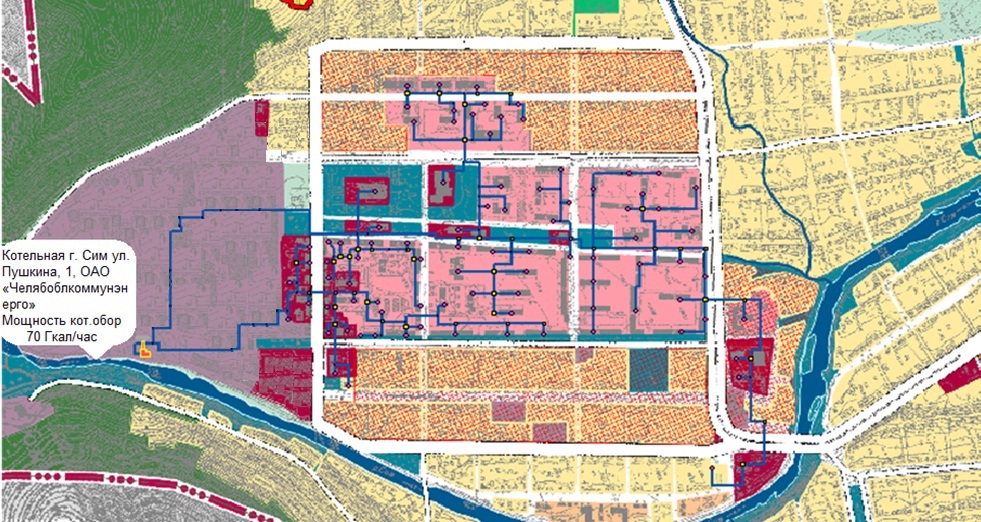 ПЕРСПЕКТИВНЫЕ  ТОПЛИВНЫЕ  БАЛАНСЫ Перспективные топливные балансы для каждого источника тепловой энергии, расположенного в границах поселения по видам основного, резервного и аварийного топлива представлены в таблице.Изменение потребления газа зависит от нагрузок котельной, графика режима работы и работоспособности котельной.ИНВЕСТИЦИИ  В  СТРОИТЕЛЬСТВО,  РЕКОНСТРУКЦИЮ  И ТЕХНИЧЕСКОЕ  ПЕРЕВООРУЖЕНИЕ В данной работе предлагается установить дополнительный водогрейный котел мощностью 5 Гкал/час, для нужд горячего водоснабжения потребителей Симского городского поселения в летний период, ООО «Горкомети» с заменой котлов КВ-3/95 на КВ-ГМ-3,48-95Н, примерные инвестиции представлены в таблице.Объем инвестиций в реконструкцию определены по укрупнённым показателям на основании объектов аналогов и должны быть уточнены на стадии проектированияРЕШЕНИЕ  ОБ  ОПРЕДЕЛЕНИИ  ЕДИНОЙ ТЕПЛОСНАБЖАЮЩЕЙ  ОРГАНИЗАЦИИ В системе теплоснабжения г. Сим установлены четыре теплоснабжающие организации, которые остаются на перспективуОАО «Челябоблкоммунэнерго»ООО «Горкомсети»ООО Уральская Теплоэнергетическая компанияОАО «Ростелеком»РЕШЕНИЕ  О  РАСПРЕДЕЛЕНИИ  ТЕПЛОВОЙ  НАГРУЗКИ МЕЖДУ  ИСТОЧНИКАМИ  ТЕПЛОВОЙ  ЭНЕРГИИТепловые источники и закрепленные за ними зоны теплоснабжения представлены в Главе 1 Обосновывающие материалы к схеме теплоснабжения. Распределение тепловой нагрузки между источниками тепловой энергии схемой теплоснабжения не предусмотрено.РЕШЕНИЯ  ПО  БЕСХОЗНЫМ  ТЕПЛОВЫМ  СЕТЯМНа момент разработки настоящей схемы теплоснабжения в границах Симского городского поселения не выявлено участков бесхозяйных тепловых сетей. В случае обнаружения таковых в последующем, необходимо руководствоваться Статья 15, пункт 6. Федерального закона от 27 июля 2010 года № 190-ФЗ.Гидравлический расчет двухтрубной тепловой сети от котельной  г. Сим ул. Пушкина, 1, ОАО «Челябоблкоммунэнерго»  по данным на 2013 год.Исходные данные:  Выходной напор сетевого насоса irn=50.000 (м) Входной напор сетевого насоса  irno=20.000 (м)  Расчет прямого трубопровода:  Расчет обратного трубопровода:  Всего по прямому и обратному трубопроводу:  Расчет потребителей тепла    Исходные данные:  Результаты расчета:  Гидравлический расчет двухтрубной тепловой сети от котельной  г. Сим ул. Пушкина, 1, ОАО «Челябоблкоммунэнерго»  по данным на 2015 год.Выходной напор сетевого насоса irn=50.000 (м) Входной напор сетевого насоса  irno=20.000 (м) Результаты расчета:   Расчет прямого трубопровода:  Расчет обратного трубопровода:  Всего по прямому и обратному трубопроводу:  Расчет потребителей тепла    Исходные данные:   Результаты расчета:  Наименование показателейПериодыПериодыПериодыПериодыпо состоянию на 1.01.2013г.2013-2017 гг.2018-2022 гг.2023-2027 гг.Численность населения к концу периода, человек.14051132511265112151Жилой фонд к концу периода, тыс. м2 общей площади, всего, в том числе:-	многоквартирные дома-    индивидуальные жилые дома-   1-2 эт. усадебного типа347,8179,829,8138,2423,8185,849,8188,2498,8192,867,8238,2542,6199,885,9256,9Обеспеченность жилищным фондом к концу периода, м2/чел.24,731,537,744,6Снос ветхого жилья, тыс. м25,2Наименование котельнойПротяженность сети ГВС, мПротяженность сети ГВС, мПротяженность теплотрассы, мПротяженность теплотрассы, мНаименование котельнойназемная прокладкаподземная прокладканаземная прокладкаподземная прокладкаКотельная завод Агрегат, г. Сим ул. Пушкина, 1, ОАО «Челябоблкоммунэнерго»059141149911268Котельная Верхняя Зона, г. Сим, ул. 40 лет Октября, 60, ООО «Горкомсети»1859018590Котельная г. Сим, ул. Крупской, 50, ОАО «Ростелеком»00040Котельная г. Сим, ул. Заводская, 1, ООО Уральская Теплоэнергетическая компания10944921094492ПотребительПериодПериодПериодПериодПотребитель01.01.12-30.06.1201.07.12-31.08.1201.01.13-30.06.1301.07.13-31.08.13Прочие1494,941535,421535,421707,56Население1388,191471,481535,421698,17Общая жесткость мг-экв/лОбработкаКоличество подпитки теплосети, м3/чКоличество фильтров, шт.Вид фильтровВысота фильтра, м.Диаметр фильтра, м.Материал фильтра10ИОМС2,53Механический53Кварцевый песокПотребительПериодПериодПериодПериодПотребитель01.01.12-30.06.1201.07.12-31.08.1201.09.12-30.06.1301.07.13-31.08.13Прочие970,881029,141088,451214,84Население1145,641214,391284,371433,51ПотребительПериодПериодПериодПериодПотребитель01.01.12-30.06.1201.07.12-31.08.1201.09.12-30.06.1301.07.13-31.08.13Прочие1048,141111,051173,591408,29Население1236,811311,041384,841661,78Потребитель№ узла присоединенияСхема присоединенияРасход воды(т/ч)Диаметр отверстия диафрагмы (мм)Цех 38а в225дроссельное15.47017.353Мастер. Техник.27дроссельное1.6005.692Поликлиника28дроссельное3.2008.075ул. Давыдова 231дроссельное3.2007.962ул. Гузакова 732дроссельное1.2004.819ул. Давыдова 433дроссельное2.4006.823Магазин на ул. Гузакова34дроссельное5.20010.037ул. Гузакова 838дроссельное4.8009.746Магазин Атлантида39дроссельное1.2004.890ул. Пушкина 540дроссельное0.8003.986Пожарное депо41дроссельное3.2008.049ул. Гузакова 1042дроссельное7.60012.278Кафе43дроссельное1.6005.639ул. Пушкина 744дроссельное4.8009.776Гараж полиции45дроссельное0.8003.954ул. Кирова 1447дроссельное5.20010.211ул. Пушкина 948дроссельное10.40014.467Сад-ясли №1549дроссельное5.20010.240ул. Пушкина 1150дроссельное12.80016.174ул. Пушкина 1351дроссельное10.40014.685ул. Пушкина 1552дроссельное12.80016.328Музыкальная школа53дроссельное5.20011.724Дворец культуры54дроссельное20.81023.500Мастерская56дроссельное2.0007.025ул. Гузакова 1358дроссельное4.00010.102ул. Кирова 460дроссельное4.40010.604ул. Давыдова 162дроссельное4.40010.609ул. Давыдова 364дроссельное1.2005.540ул. Давыдова 565дроссельное3.2009.214ул. Кирова 667дроссельное7.60014.080Д/с №169дроссельное17.21023.943ул. Кирова 871дроссельное7.60014.166ул. Кирова 1073дроссельное8.80015.276ул. Кирова 1274дроссельное11.20017.791ул. Кирова 1675дроссельное12.80018.320Магазин на ул. Кирова77дроссельное5.60012.581Клуб юных техников79дроссельное2.0007.261Школа №381дроссельное5.20011.989Школа №283дроссельное36.42032.441Дворец спорта85дроссельное79.25053.773ул. Революции 387дроссельное5.60012.553ул. Володарского 76а90дроссельное9.80016.909ул. Революции 791дроссельное64.44046.481ул. Революции 992дроссельное10.00018.537ул. Володарского 7694дроссельное9.80016.847ул. Володарского 7597дроссельное36.80033.543ул. Володарского 78100дроссельное9.60017.327ул. Володрского 78 а101дроссельное9.60017.314ул. Володарского 73104дроссельное6.80014.035ул. Володарского 71105дроссельное6.80014.035ул. Володарского 72106дроссельное10.00017.046ул. Кирова 18108дроссельное12.80018.788ул. Кирова 22109дроссельное12.80018.788Д/с Солнышко111дроссельное7.60014.889ул. Кирова 20112дроссельное10.00017.096Д/с114дроссельное6.80014.077ул. Кирова 20а115дроссельное10.00017.218ул. Кирова 24117дроссельное16.41021.185Новинка119дроссельное7.60014.509120120дроссельное1.2005.644Магазин Рассвет122дроссельное8.80016.148ул. Революции 8123дроссельное9.60017.670ул. Кирова 26128дроссельное12.80018.902ул. Кирова 28129дроссельное9.60016.493ул. Пушкина 17а130дроссельное10.00016.893ул. Пушкина 17131дроссельное12.80019.136Д/с Улыбка133дроссельное12.40018.643ул. Революции 11135дроссельное9.60016.637ул. Революции 10137дроссельное12.80019.339ул. Революции 12138дроссельное12.80019.362ул. Кирова 30142дроссельное9.60016.392ул. Пушкина 19143дроссельное12.80019.025Магазин Старт144дроссельное0.4003.312Д/с №8146дроссельное11.20017.788ул. Кирова19148дроссельное12.80019.046ул. Революции 13149дроссельное9.60016.468ул. Кирова 21151дроссельное13.20019.485ул. Курчатова 5152дроссельное9.60016.729ул. Кирова 32153дроссельное12.80018.902ул. Курчатова 3155дроссельное11.60018.198ул. Кирова 34157дроссельное9.60016.709ул. Курчатова 1159дроссельное6.80013.992ул. Пушкина 21160дроссельное12.80019.400Школа №1162дроссельное16.80022.505Пр, уч-к164дроссельное3.2009.809Х/З166дроссельное2.0007.787А/К, гараж169дроссельное2.0007.593ул. Володарского 74171дроссельное10.00017.265ул. Революции 5172дроссельное7.20014.657ул. Пушкина 13а173дроссельное8.80016.058Газовая служба202дроссельное2.0006.190Цез 37204дроссельное9.80013.946Цех 5 ввод 1206дроссельное7.24012.121Цех 37207дроссельное5.30010.370Склад №8209дроссельное1.3405.338Цех 15б212дроссельное10.00014.728Цех 5 ввод 3214дроссельное15.17018.193Цех 15а216дроссельное22.01022.210Цех 61218дроссельное2.0006.642Цех 65220дроссельное5.60011.122Цех 56221дроссельное2.0006.652Цех 19224дроссельное1.2005.200Склад226дроссельное1.6006.019Цех 34227дроссельное14.60018.613Цех 15а V зубец230дроссельное4.80010.458Цех 30231дроссельное3.6009.059Цех 38а в1233дроссельное16.17019.354Цех 15234дроссельное24.41023.852Цех38 в1236дроссельное10.60015.807Проходная239дроссельное0.4003.058Хоз. корпус241дроссельное1.6006.234БРУ242дроссельное3.2008.778Цех 35а246дроссельное5.60010.491Цех 35247дроссельное7.20011.896Столовая249дроссельное19.21019.550Гараж251дроссельное1.2004.885Церковь252дроссельное8.00012.618Заводоуправление ввод 1254дроссельное4.4009.267Заводоуправление ввод 2256дроссельное2.0006.293Цех 38 в 2258дроссельное13.93016.509Цех 33259дроссельное38.30027.487Цех 49261дроссельное29.52025.933Наименование потребителей теплаКоличество потребляемого тепла, Гкал в годАдминистрация Симского городского поселения124,98МДОУ детский сад комбинированного вида№ 10585,9МДОУ детский сад комбинированного вида№ 8679,27МДОУ детский сад комбинированного вида №4511,81МОУ ДОД Симская детская школа искусств269,29МОУ ДОДСЮТ г. Сим122,3МОУ ДОД Центр внешкольной работы "Радуга" г. Сим463,05МОУСОШ №21286,65МОУ средняя общеобразовательная школа № 1 г. Сим716,11МУ Историко-краеведческий музей г. Сим30,68МУ КЦСОН5,86МОУ Детский дом г. Сим237,01МУ СГДК (город)812,54МУ СОК1583,64МУК ЦБС210,21Симская гор. больница501,89Управление социальной защиты населения2,92ОВД по Ашинскому муниципальному району Челябинской области163,63КУМИ AMP8,26Государственный комитет по обеспечению деят. мировых судей32,1ГУ ЦЗН г. Аши39,31ГУ ОГПС 15 ГУ МЧС России по Челябинской области343,95ГОУ СПО СМТ535,53ОВО при ОМ г. Сим73,14УПФР в Ашинском районе1,74УФМС России по Челябинской области7,95Филиал ФГУЗ Центр Гигиены и Эпидемиологии в Челябинской области в Ашинском районе68,17Челябинской области-филиал ФГУП "Почта28,142ОАО Агрегат31806,94Филиал ФГУП "Охрана" МВД России по8,44ИП Краснов И.А.22,86ООО "Торговый дом Эгле"37,19ЗАО Сотр35,55ООО "Ритм"155,52ИП Чванова Л.В.8,86ИП Козырева В.Е.9,93ИП Боровков Ф.Т.9,68ИП Волкова Т.М.10,38ИП Двойникова А.Б.11,36ИП Горшкова Н.И.10,51ИП Дыбичев Л.А.7,78ИП Напалков И.П.15Филиал ОГУП ОАС Горнозаводский, для аптеки29ИП Курносова М.Е.21,54ИП Сазиков А.И.68,88ИП Гаврилюк Н.А.10,51Акционерный коммерческий Сбербанк РФ47,71ИП Тимаков В.В.47,42ИП Курдакова Т.Н.20,47ИП Караваева Г.Ф.30,32ЗАО Тандер (г.Сим)140,09ИП Мередов В.А.17,83ИП Арестова Л.Б.9,38ИП Лобас Г.В.38,45ИП Юдина В.А.8,24ИП Тихонова Е.В.12,06ОАО Уралсвязьинформ Челябинский филиал115,16ИП Минулина А.А.0,35ИП Валов М.Ф.9,09Ф-л ООО РГС - Урал8,04ООО "Атлантида"55,29ИП Ефремов А.А.41,53ИП Мачин А.В.6,19ИП Немчинова Н.А.12ИП Семкин В.А.33,94ИП Гогитидзе Р.В.59,35ИП Золотова Р.А.7,42ОАО Челиндбанк15,53ООО "Горкомсети"247,85ИП Гималетдинов13,92ИП Белоброва И.А.5,52ИП Прыткова О.Д.13,99ИП Минулин А.Т.38,01ИП Ганиева Л.Р.14,64ОАО "Челябэнергосбыт"11,52Церковь73,25ИП Гафаров P.P.17,56ИП Антипин8,35ИП Краснова Ж.А.27ИП Соколов112,61ИП Филимонова8,48ИП Герасимова17,2ИП Елисеева Г.П.30,71ИП Козин (Пуш. 15)8,2ИП Талалаев Е.С.30,71ИП Матвеев В.Ю.7,95ООО "Евромодуль"19,8Сиденев А.Д.24,86Боровкова А.А.13,65НАСЕЛЕНИЕ г. Сим5670099907,602Наименование потребителей теплаКоличество потребляемого тепла, Гкал в годПожарное  депо 10 отряда ФПС по Челябинской области88,257МКУК ЦБС Ашинского МР8,924МДОУ детский сад общеразвивающего вида №9241,09МОУ Средняя Общеобразовательная школа №1388,939ФГУП ПОЧТА РОССИИ8,924НАСЕЛЕНИЕ г. Сим594,606Итого1330,74Наименование потребителей теплаКоличество потребляемого тепла, Гкал в годБиблиотека 5,608ИП Козырева8,970ИП Новиков39,171Симская городская больница3075,272Дворец культуры27,010Промплощадка ОАО «Агрегат»163,105ООО «Ритм»26,483Техникум1473,437Школа 488,0НАСЕЛЕНИЕ г. Сим12879,0Итого18186,056Показатели, единицы измеренияг. СимСтанция СимскаяВсего по городу12341. Жилищный фонд города, тыс м2 общей площади1. Жилищный фонд города, тыс м2 общей площади1. Жилищный фонд города, тыс м2 общей площади1. Жилищный фонд города, тыс м2 общей площади1.1 Наличие на исходный год, всего322,525,3347,8В том числе: многоэтажные179,8-179,8малоэтажные (многокварт.)29,8-29,81-2 эт. усадебного типа        112,925,3138,21.2 Убыль малоэтажного (многокварт.) жилого фонда, всего4,40,85,2В том числе:1 очередь 1,70,42,1малоэтажные (многоквартирные)1,7-1,71- эт. усадебного типа                    -0,40,4расчетный срок 2,70,43,1малоэтажные (многоквартирные)2,2-2,21- эт. усадебного типа                   0,50,40,91.3 Объем строительства за период, всего 116,084,0200,0В том числе:             многоэтажные                      20,0-20,0малоэтажные (многокварт.)46,014,060,01-2 эт. усадебного типа        50,070,0120,0Из них:                                 - на I очередь44,031,075,0многоэтажные                      6,0-6,0малоэтажные (многокварт.)18,06,024,01-2 эт. усадебного типа        20,025,045,0- на расчетный срок72,045,0125,0многоэтажные                      14,0-14,0малоэтажные (многокварт.)28,08,036,01-2 эт. усадебного типа       30,045,075,01.4 Жилищный фонд по периодам1.4 Жилищный фонд по периодам1.4 Жилищный фонд по периодам1.4 Жилищный фонд по периодамна I очередь, всего364,855,9420,7многоэтажные                      185,8-185,8малоэтажные (многокварт.)46,16,052,11-2 эт. усадебного типа        132,949,9182,8- на расчетный срок, всего434,1108,5542,6многоэтажные                       199,8-199,8малоэтажные (многокварт.)71,914,085,91-2 эт. усадебного типа        162,494,5256,92. Численность населения, тыс. чел2. Численность населения, тыс. чел2. Численность населения, тыс. чел2. Численность населения, тыс. чел2.1 Исходный год, всего14,21,315,5В том числе: многоэтажные                      7,2-7,2малоэтажные (многокварт.)1,4-1,41-2 эт. усадебного типа       5,61,36,92.2 На I очередь, всего14,21,315,5В том числе:многоэтажные                      7,6-7,6малоэтажные (многокварт.)1,80,22,01-2 эт. усадебного типа       4,81,15,92.3 На расчетный срок, всего14,21,315,5В том числе:многоэтажные                       6,9-6,9малоэтажные (многокварт.) 2,40,22,61-2 эт. усадебного типа        4,91,16,0№№п/пНаименованиепотребителейЖилой фонд, тыс.м2Численность населения, тыс. чел.Расход тепла, Гкал/чРасход тепла, Гкал/чРасход тепла, Гкал/чРасход тепла, Гкал/ч№№п/пНаименованиепотребителейЖилой фонд, тыс.м2Численность населения, тыс. чел.ОтоплениеВентиляцияГВСИтогоИсходный годИсходный годИсходный годИсходный годИсходный годИсходный годИсходный годИсходный годг. Симг. Симг. Симг. Симг. Симг. Симг. Сим1Многоэтажный179,87,215,1570,0002,34017,4972Малоэтажный29,81,43,6890,0000,4554,14431-2 эт. усадеб.112,95,622,7150,0001,82024,5354Соцкультбыт10,44.160.00014,56Всего322,514,251.9614.164,61560.736Станция СимскаяСтанция СимскаяСтанция СимскаяСтанция СимскаяСтанция СимскаяСтанция СимскаяСтанция Симская51-2 эт. усадеб.25,31,35,0900,0000,4235,5136Соцкультбыт1.270,.5000.0001.770Всего25,31,36.3600,5000,4237.283ИТОГО347,815,558.3214.6605,03868.019ИТОГО с учетом потерь 10%ИТОГО с учетом потерь 10%ИТОГО с учетом потерь 10%ИТОГО с учетом потерь 10%ИТОГО с учетом потерь 10%ИТОГО с учетом потерь 10%74.82I очередь строительства (новое строительство)I очередь строительства (новое строительство)I очередь строительства (новое строительство)I очередь строительства (новое строительство)I очередь строительства (новое строительство)I очередь строительства (новое строительство)I очередь строительства (новое строительство)I очередь строительства (новое строительство)г. Симг. Симг. Симг. Симг. Симг. Симг. Сим7Многоэтажный6,07,60,4500,0000,0000,4508Малоэтажный18,01,81,5950,0000,0001,59591-2 эт. усадеб.20,04,83,1000,0000,0003,10010Соцкультбыт1.2900.5000.0001.790Всего44,014,26.4350,5000,0006.935Станция СимскаяСтанция СимскаяСтанция СимскаяСтанция СимскаяСтанция СимскаяСтанция СимскаяСтанция Симская11Малоэтажный6,00,20,5320,0000,0000,532121-2 эт. усадеб.25,01,13,8750,0000,0003,87513Соцкультбыт1.1000.4400.0001.540Всего31,01,35.5070,4400,0005.947ИТОГО75,015,511.9420,9400,00012.882ИТОГО с учетом потерь 10%ИТОГО с учетом потерь 10%ИТОГО с учетом потерь 10%ИТОГО с учетом потерь 10%ИТОГО с учетом потерь 10%ИТОГО с учетом потерь 10%14.17Расчетный срок строительства (новое строительство)Расчетный срок строительства (новое строительство)Расчетный срок строительства (новое строительство)Расчетный срок строительства (новое строительство)Расчетный срок строительства (новое строительство)Расчетный срок строительства (новое строительство)Расчетный срок строительства (новое строительство)Расчетный срок строительства (новое строительство)г. Симг. Симг. Симг. Симг. Симг. Симг. Сим14Многоэтажный14,06,91,0500,0000,0001,05015Малоэтажный28,02,42,4810,0000,0002,481161-2 эт. усадеб.30,04,94,6500,0000,0004,65017Соцкультбыт2.0500.8200.0002.870Всего7214,210.2310,8200,00011.051Станция СимскаяСтанция СимскаяСтанция СимскаяСтанция СимскаяСтанция СимскаяСтанция СимскаяСтанция Симская18Малоэтажный8,00,20,7090,0000,0000,709191-2 эт. усадеб.45,01,16,9750,0000,0006,97520Соцкультбыт1.9200.7700.0002.690Всего53,01,39.6040,7700,00010.374ИТОГО12515,519.8351.5900,00021.425ИТОГО с учетом потерь 10%ИТОГО с учетом потерь 10%ИТОГО с учетом потерь 10%ИТОГО с учетом потерь 10%ИТОГО с учетом потерь 10%ИТОГО с учетом потерь 10%23.57Наименование потребителейСуществующее состояние на 01.01.2013Увеличение потребности в  тепловой нагрузки  к концу периода, Гкал/ч.Увеличение потребности в  тепловой нагрузки  к концу периода, Гкал/ч.Увеличение потребности в  тепловой нагрузки  к концу периода, Гкал/ч.Существующее состояние на 01.01.20132013-2017 гг.2018-2022 гг.2023-2027 гг.-	Многоквартирные жилые  дома -   1-2 этажные дома усадебного типа- Соцкультбыт21,64130,04816,331,28853,48751,6651,28853,48751,6654,2411,6255,56Наименование объектаДатаОбъёмы отключаемой тепловой нагрузки, Гкал/чОбъёмы отключаемой тепловой нагрузки, Гкал/чОбъёмы отключаемой тепловой нагрузки, Гкал/чНаименование объектаДатаОтоплениеГВСВсегоБРУ, гостиница ул.Володарского01.12.130,2820,0030,285Корпуса 37, 34, 19, 10,  проходная №201.06.142,3085430,07022,378743Корпуса 33, 49, 23, общежитие ул. Давыдова01.12.141,903470,0571,96047Корпуса 35, 35А, 64, 64А01.06.151,0940,07851,1725Корпуса 5, 8, 15А,15Б,61,65,5601.12.151,9211870,04811,9692Модуль30.12.150,1470,0020,149ИтогоИтого7,65620,28587,942Наименование котельнойУстановленная мощность, Гкал/чПодключенная мощность, Гкал/чРезерв мощности, Гкал/чКотельная завод Агрегат, г. Сим ул. Пушкина, 1, ОАО «Челябоблкоммунэнерго»6039,85420,146Котельная Верхняя Зона, г. Сим, ул. 40 лет Октября, 60, ООО «Горкомсети»126,1025,898Котельная г. Сим, ул. Крупской, 50, ОАО «Ростелеком»0,730,2140,476Котельная г. Сим, ул. Заводская, 1, ООО Уральская Теплоэнергетическая компания0,7730,2540,559НаименованиеМаксимальные    тепловыеМаксимальные    тепловыеИтого:потребителянагрузки,Гкал/часпотребителяОтоплениеГВСГкал/часЖилые дома Жилые дома Жилые дома Жилые дома ул. Давыдова, 1 Ввод 20,110,05920,1692ул. Давыдова, 20,0540,02460,0786ул. Давыдова, 30,030,0120,042ул. Давыдова, 40,040,0170,057ул. Давыдова, 50,080,01890,0989ул. Свердлова, 50,020,02ул. Гузакова, 70,030,01260,0426ул. Гузакова, 80,120,02970,1497ул. Гузакова, 100,190,06470,2547ул. Гузакова, 130,10,03150,1315ул. Пушкина, 50,020,00380,0238ул. Пушкина, 5а0,020,02ул. Пушкина, 70,080,07560,1556ул. Пушкина, 90,130,07180,2018ул. Пушкина, 110,160,1160,276ул. Пушкина, 130,130,08190,2119ул. Пушкина, 13а0,220,0630,283ул. Пушкина,150,160,12480,2848ул. Пушкина, 170,320,13490,4549ул. Пушкина,17а0,250,10210,3521ул. Пушкина, 190,1650,13420,2992ул. Пушкина, 210,320,1210,441ул. Кирова, 60,2150,05420,2692ул. Кирова, 80,0950,05990,1549ул. Кирова, 100,110,12230,2323ул. Кирова, 120,140,08950,2295ул. Кирова, 130,1270,05290,1799ул. Кирова, 140,130,05230,1823ул. Кирова, 160,320,13490,4549ул. Кирова, 180,250,25ул. Кирова, 190,320,13860,4586ул. Кирова, 200,1250,09070,2157ул. Кирова, 20а0,250,09450,3445ул. Кирова, 210,330,09260,4226ул. Кирова, 220,320,13040,4504ул. Кирова, 240,2050,17010,3751ул. Кирова, 260,320,14240,4624ул. Кирова, 280,240,10460,3446ул. Кирова, 300,240,09070,3307ул. Кирова, 320,320,14560,4656ул. Кирова, 340,120,090,21ул. Революции, 30,140,03470,1747ул. Революции, 50,180,06490,2449ул. Революции, 70,320,14430,4643ул. Революции, 80,240,08320,3232ул. Революции, 90,250,080,33ул. Революции, 100,320,1380,458ул. Революции, 110,160,107120,26712ул. Революции, 120,320,128550,44855ул. Революции, 130,160,105860,26586ул. Володарского, 710,170,07310,2431ул. Володарского, 720,250,07940,3294ул. Володарского, 740,250,080,33ул. Володарского, 750,260,15380,4138ул. Володарского, 760,490,15940,6494ул. Володарского, 780,490,15310,6431ул. Курчатова, 10,160,110,27ул. Курчатова, 30,1940,080,274ул. Курчатова, 50,240,10150,3415Итого по жилым домам11,525,0324316,55243Прочие потребителиПрочие потребителиПрочие потребителиПрочие потребителиул. Давыдова, 1 Почта0,110,0020,112ул. Давыдова, 2 Гор. библиотека0,0260,00020,0262ул. Давыдова, 4 маг. "Книги"0,020,00040,0204ул. Давыдова, 8 (Магазин, Гост.)0,160,02170,1817ул. Давыдова, мастер, техн.0,040,04ул. Давыдова, поликлиника0,080,0420,122ул. Давыдова, Пож. депо0,080,03610,1161ул. Гузакова, кафе "Алёнушка"0,040,04ул. Пушкина маг. "атланта"0,030,0420,072ул. Пушкина, гар. милиции0,020,02Бюро занятости населения0,040,00250,0425ул. Пушкина, Дет сад №50,13-0,13Ул. Пушкина, 9 аптека, милиция0,130,00790,1379Ул. Пушкина, 11, магазин0,160,00490,1649Ул. Пушкина, 13, магазин0,130,00260,1326ул. Пушкина, 15 магазин0,160.00070,16ул. Пушкина, 19 клуб "меридиан"0,1650,00090,1659ул. Кирова, 6 магазин "молоко"0,2150,00150,2165ул. Кирова, мает. Сантехников0,01-0,01ул. Кирова, 8 магазин "хлеб"0,0950,00150,0965ул. Кирова,10 кафе "кулинария"0,110,07310,1831ул. Кирова, Дет сад №10,43-0,43ул. Кирова,12 милиция0,140,00350,1435ул. Кирова, Муз. Школа0,13-0,13ул. Кирова, Дворец культуры0,29-0,29ул. Кирова, 9 Клуб юных техн.0,050,00110,0511ул. Кирова, Школа №30,130,46240,5924ул. Кирова, Рынок0,03-0,03ул. Кирова, 13 маг. "Новинка"0,0630,13080,1938ул. Кирова, 15 маг. "Рассвет"0,220,04980,2698ул. Кирова, холод., маг., склад0,14-0,14ул. Кирова, 17 в/в охрана0,06-0,06ул. Кирова, Дет сад №80,230,10640,3364ул. Кирова, Дет сад №4 "Солн."0,140,15560,2956ул. Кирова 20, Скорая помощь0,1250,0120,137ул. Кирова 24, Гастроном №60,1360,00130,1373ул. Кирова, Кафе "Старт"0,0690,00060,0696ул. Кирова, Дет сад №100,310,54440,8544ул. Кирова, 34 магазин "Прод."0,120.00060,12ул. Революции, Дворец спорта0,330,22090,5509ул. Революции, Школа №20,371,28921,6592ул. Революции, 11 магазин, Обувь, Часы0,080,00150,0815ул. Революции, 13 аптека0,080,00130,0813ул. Володарского, 75 библиотека0,250,00070,2507ул. Курчатова, 1 маг. "Прод."0,080,00110,0811ул. Курчатова, 3 фото, коменданты ЖКО0,0960,0020,098ул. Курчатова, Школа №10,420,1990,619ул. Курчатова, пр.сант.тех.учас.0,080,08ул. Симская, гараж легк. Маш.0,050,05Итого по прочим потребителям6,63,422910,0229Производственная базаПроизводственная базаПроизводственная базаПроизводственная базаКорпус 33 Ввод 1	0,48	0,08950,5695Корпус 33 Ввод 20,480,01460,4946Корпус490,140,14Корпус 23, ввод 1Б0,050,00530,0553Корпус 23 (столовая)0,110,00530,1153Корпус64а0,20,77510,9751Церковь|0,030,03Корпус64 (Столовая, 700 мест)0,480,05060,5306Корпус 35 а0,140,00470,1447Корпус 350,180,01670,1967Склад0,040,04Гараж0,160,16Здание №450,010,01Бетонный завод0,040,04Проходная0,010,01Корпус 150,610,03960,6496Корпус 38а ввод 200,03190,0319Цех 30 |0,090,09Корпус 15 а (V - зубец)0,120,00640,1264Корпус 34 ввод 2Б0,110,01340,1234Корпус 190,030,00020,0302Корпус 560,050,00040,0504Корпус 650.14000,01890,0189Корпус 610,050,00310,0531Корпус 15 а (I - зубец)0,10,0050,105Корпус 15 а (II - зубец)0,250,05190,3019Корпус 5 ввод 2В0,110,0070,117Склад ОГЭ0,080,08Корпус 5 ввод 2Б0,110,2150,325Корпус 5 ввод 2А0,140,02150,1615Корпус 34 ввод 2А0,260,04110,3011Корпус 4,4а,4в0,210,21Игровой зал0,00450,0045Магазин, ул. Гастелло,40,01180,0118Магазин, ул. К. Маркса, 200,01190,0119Магазин, ул. К. Маркса, 20/10,01820,0182Магазин, ул. К. Маркса, 20,а0,01080,0108Магазин, ул. К. Маркса, 20,а/10,01080,0108Магазин, ул. Майская, 70,01480,0148Магазин, ул. Майская, 1140,01720,0172МУ ”ДК им. Кирова”0,32170,3217ул. Гастелло,40МУП "ЖКУ-4", Администрация0,00420,0042Всероссийское общество глухих, Админ. здание, ул. Майская. 70,0060,006Детский сад № 280,12830,2280,3563Прачечная д/с0,01760,0176 Итого по производственной базе5,44781,64527,093Всего:27,660812,1933339,85413ПериодПериодПериод2013 г.2014 г.2015 г.Перспективная установленная мощность, Гкал/ч708080Перспективная подключенная нагрузка, Гкал/ч39,57235,23278731,942087Резерв, Гкал/ч30,42844,76721348,057913Потребитель№ узла присоединенияСхема присоединенияРасход воды(т/ч)Диаметр отверстия диафрагмы (мм)Мстер. Техник.27дроссельное1.6005.577Поликлиника28дроссельное3.2007.906ул. Давыдова 231дроссельное3.2007.829ул. Гузакова 732дроссельное1.2004.754ул. Давыдова 433дроссельное2.4006.729Магазин на ул. Гузакова34дроссельное5.2009.900ул. Гузакова 838дроссельное4.8009.607Магазин Атлантида39дроссельное1.2004.816ул. Пушкина 540дроссельное0.8003.927Пожарное депо41дроссельное3.2007.909ул. Гузакова 1042дроссельное7.60012.100Кафе43дроссельное1.6005.556ул. Пушкина 744дроссельное4.8009.632Гараж полиции45дроссельное0.8003.897ул.  Кирова 1447дроссельное5.20010.054ул. Пушкина 948дроссельное10.40014.238Сад-ясли №1549дроссельное5.20010.077ул. Пушкина 1150дроссельное12.80015.894ул. Пушкина 1351дроссельное10.40014.404ул. Пушкина 1552дроссельное12.80016.007Музыкальная школа53дроссельное5.20010.811Дворец Культуры54дроссельное20.81021.657Мастерская56дроссельное2.0006.556ул. Гузакова 1358дроссельное4.0009.388ул. Кирова 460дроссельное4.4009.851ул. Давыдова 162дроссельное4.4009.854ул. Давыдова 364дроссельное1.2005.146ул. Давыдова 565дроссельное3.2008.490ул. Кирова 667дроссельное7.60013.032Д/с №169дроссельное17.21020.903ул. Кирова 871дроссельное7.60013.083ул. Кирова 1073дроссельное8.80014.098ул. Кирова 1274дроссельное11.20016.183ул. Кирова 1675дроссельное12.80016.945Магазин на ул. Кирова77дроссельное5.60011.421Клуб Юных техников79дроссельное2.0006.702Школа №381дроссельное5.20010.987Школа №283дроссельное36.42029.457Дворец Спорта85дроссельное79.25046.055ул. Революции 387дроссельное5.60011.469ул. Володарского 76а90дроссельное9.80015.332ул. Революции 791дроссельное64.44040.783ул. Революции 992дроссельное10.00016.150ул. Володарского 7694дроссельное9.80015.299ул. Володарского 7597дроссельное36.80030.116ул. Володарского 78100дроссельное9.60015.473ул. Володарского 78а101дроссельное9.60015.467ул. Володарского 73104дроссельное6.80012.749ул. Володарского 71105дроссельное6.80012.750ул. Володарского 72106дроссельное10.00015.474ул. Кирова 18108дроссельное12.80017.230ул. Кирова 22109дроссельное12.80017.230Д/с Солнышко111дроссельное7.60013.485ул. Кирова 20112дроссельное10.00015.479Д/С114дроссельное6.80012.756ул. Кирова 20а115дроссельное10.00015.541ул. Кирова 24117дроссельное16.41019.449Новинка119дроссельное7.60013.287120120дроссельное1.2005.202Магазин Рассвет122дроссельное8.80014.570ул. Революции 8123дроссельное9.60015.572ул. Кирова 26128дроссельное12.80017.287ул. Кирова 28129дроссельное9.60015.035ул. Пушкина 17а130дроссельное10.00015.377ул. Пушкина 17131дроссельное12.80017.409Д/с Улыбка133дроссельное12.40017.036ул. Революции 11135дроссельное9.60015.112ул. Революции 10137дроссельное12.80017.515ул. Революции 12138дроссельное12.80017.526ул. Кирова 30142дроссельное9.60014.978ул. Пушкина 19143дроссельное12.80017.346Магазин Старт144дроссельное0.4003.032Д/с №8146дроссельное11.20016.222ул. Кирова 19148дроссельное12.80017.363ул. Революции 13149дроссельное9.60015.023ул. Кирова 21151дроссельное13.20017.703ул. Курчатова 5152дроссельное9.60015.151ул. Кирова 32153дроссельное12.80017.283ул. Курчатова 3155дроссельное11.60016.562ул. Кирова 34157дроссельное9.60015.143ул. Курчатова 1159дроссельное6.80012.713ул. Пушкина 21160дроссельное12.80017.541Школа №1162дроссельное16.80020.235Пр. уч-к164дроссельное3.2008.824Х/з166дроссельное2.0006.991А/к, гараж169дроссельное2.0006.879ул. Володарского 74171дроссельное10.00015.586ул. Революции 5172дроссельное7.20013.228ул. Пушкина 13а173дроссельное8.80014.535Наименование котельнойРасход 2012-2013, т.у.т. Перспективный расход, т.у.т.Основной вид топлива Резервный вид топливаКотельная завод Агрегат, г. Сим ул. Пушкина, 1, ОАО «Челябоблкоммунэнерго»18211,9715024,87Природный ГазДизельное топливоКотельная Верхняя Зона, г. Сим, ул. 40 лет Октября, 60, ООО «Горкомсети»2411,72411,7Природный ГазНетКотельная г. Сим, ул. Крупской, 50, ОАО «Ростелеком»66,9366,93Природный ГазНетКотельная г. Сим, ул. Заводская, 1, ООО «Уральская Теплоэнергетическая компания»252,6252,6Природный ГазНетНаименование показателейПериодыПериодыПериодыПериодысуществующее состояние на 1.01.20132013-2017 гг.2018-2022 гг.2023-2027 гг.Численность населения к концу периода, человек.14051132511265112151Жилой фонд к концу периода, тыс. м2 общей площади, всего, в том числе:-	многоквартирные дома-    индивидуальные жилые дома-   1-2 эт. усадебного типа347,8179,829,8138,2423,8185,849,8188,2498,8192,867,8238,2542,6199,885,9256,9Обеспеченность жилищным фондом к концу периода, м2/чел.24,731,537,744,6Снос ветхого жилья, тыс. м25,2Наименование потребителей теплаКоличество потребляемого тепла, Гкал в годАдминистрация Симского городского поселения124,98МДОУ детский сад комбинированного вида№ 10585,9МДОУ детский сад комбинированного вида№ 8679,27МДОУ детский сад комбинированного вида №4511,81МОУ ДОД Симская детская школа искусств269,29МОУ ДОДСЮТ г. Сим122,3МОУ ДОД Центр внешкольной работы "Радуга" г.Сим463,05МОУСОШ №21286,65МОУ средняя общеобразовательная школа № 1 г. Сим716,11МУ Историко-краеведческий музей г. Сим30,68МУ КЦСОН5,86МОУ Детский дом г. Сим237,01МУ СГДК (город)812,54МУ СОК1583,64МУК ЦБС210,21Симская горбольница501,89Управление социальной защиты населения2,92ОВД по Ашинскому муниципальному району Челябинской области163,63КУМИ AMP8,26Государственный комитет по обеспечению деят.мировых судей32,1ГУ ЦЗН г.Аши39,31ГУ ОГПС 15 ГУ МЧС России по Челябинской области343,95ГОУ СПО СМТ535,53ОВО при ОМ г.Сим73,14УПФР в Ашинском районе1,74УФМС России по Челябинской области7,95Филиал ФГУЗ Центр Гигиены и Эпидемиологии в Челябинской области в Ашинском районе68,17Челябинской области-филиал ФГУП "Почта28,142Филиал ФГУП "Охрана" МВД России по8,44ИП Краснов И.А.22,86ООО "Торговый дом Эгле"37,19ЗАО Сотр35,55ООО "Ритм"155,52ИП Чванова Л.В.8,86ИП Козырева В.Е.9,93ИП Боровков Ф.Т.9,68ИП Волкова Т.М.10,38ИП Двойникова А.Б.11,36ИП Горшкова Н.И.10,51ИП Дыбичев Л.А.7,78ИП Напалков И.П.15Филиал ОГУП ОАС Горнозаводский, для аптеки29ИП Курносова М.Е.21,54ИП Сазиков А.И.68,88ИП Гаврилюк Н.А.10,51Акционерный коммерческий Сбербанк РФ47,71ИП Тимаков В.В.47,42ИП Курдакова Т.Н.20,47ИП Караваева Г.Ф.30,32ЗАО Тандер (г.Сим)140,09ИП Мередов В.А.17,83ИП Арестова Л.Б.9,38ИП Лобас Г.В.38,45ИП Юдина В.А.8,24ИП Тихонова Е.В.12,06ОАО Уралсвязьинформ Челябинский филиал115,16ИП Минулина А.А.0,35ИП Валов М.Ф.9,09Ф-л ООО РГС - Урал8,04ООО "Атлантида"55,29ИП Ефремов А.А.41,53ИП Мачин А.В.6,19ИП Немчинова Н.А.12ИП Семкин В.А.33,94ИП Гогитидзе Р.В.59,35ИП Золотова Р.А.7,42ОАО Челиндбанк15,53ООО "Горкомсети"247,85ИП Гималетдинов13,92ИП Белоброва И.А.5,52ИП Прыткова О.Д.13,99ИП Минулин А.Т.38,01ИП Ганиева Л.Р.14,64ОАО "Челябэнергосбыт"11,52Церковь73,25ИП Гафаров P.P.17,56ИП Антипин8,35ИП Краснова Ж.А.27ИП Соколов112,61ИП Филимонова8,48ИП Герасимова17,2ИП Елисеева Г.П.30,71ИП Козин (Пуш. 15)8,2ИП Талалаев Е.С.30,71ИП Матвеев В.Ю.7,95ООО "Евромодуль"19,8Сиденев А.Д.24,86Боровкова А.А.13,65НАСЕЛЕНИЕ г. Сим5670068100,662Наименование потребителей теплаКоличество потребляемого тепла, Гкал в годПожарное  депо 10 отряда ФПС по Челябинской области88,257МКУК ЦБС Ашинского МР8,924МДОУ детский сад общеразвивающего вида №9241,09МОУ Средняя Общеобразовательная школа №1388,939ФГУП ПОЧТА РОССИИ8,924НАСЕЛЕНИЕ г. Сим594,606Итого1330,74Наименование потребителей теплаКоличество потребляемого тепла, Гкал в годБиблиотека 5,608ИП Козырева8,970ИП Новиков39,171Симская городская больница3075,272Дворец культуры27,010Промплощадка ОАО «Агрегат»163,105ООО «Ритм»26,483Техникум1473,437Школа 488,0НАСЕЛЕНИЕ г. Сим12879,0Итого18186,056Наименование котельнойСуществующая установленная мощность, Гкал/чПерспективная установленная мощность, Гкал/чКотельная завод Агрегат, г. Сим ул. Пушкина, 1, ОАО «Челябоблкоммунэнерго»6065Котельная Верхняя Зона, г. Сим, ул. 40 лет Октября, 60, ООО «Горкомсети»1210Котельная г. Сим, ул. Крупской, 50, ОАО «Ростелеком»0,730,73Котельная г. Сим, ул. Заводская, 1, ООО Уральская Теплоэнергетическая компания0,7730,773Наименование котельнойРасход 2012-2013, т.у.т.Перспективный расход, т.у.т.Основной вид топливаРезервный вид топливаКотельная завод Агрегат, г. Сим ул. Пушкина, 1, ОАО «Челябоблкоммунэнерго»18211,9715024,87Природный ГазДизельное топливоКотельная Верхняя Зона, г. Сим, ул. 40 лет Октября, 60, ООО «Горкомсети»2411,72411,7Природный ГазНетКотельная г. Сим, ул. Крупской, 50, ОАО «Ростелеком»66,9366,93Природный ГазНетКотельная г. Сим, ул. Заводская, 1, ООО «Уральская Теплоэнергетическая компания»252,6252,6Природный ГазНетНаименование источникаМероприятиеРазмерностьДо 2015 гКотельная ОАО Челябоблкоммунэнергоустановить допол-нительный водо-грейный котел мощностью 5 Гкал/часМлн.р.5Котельная ОАО «Челябоблкоммунэнерго»Замена теплоизоляции  тепловых сетейМлн.р.-Котельная ООО «Горкомсети»Замена котлов КВ-3/95 на КВ-ГМ-3,48-95НМлн.р.8№участкаРасход (т/час)Расход (т/час)Диаметр (м)Диаметр (м)Длина (м)Длина (м)Сумма коэф. местных сопротивленийСумма коэф. местных сопротивленийАбсолютная шероховатость(мм)Абсолютная шероховатость(мм)№участкаподающ.обратныйподающ.обратныйподающ.обратныйподающ.обратныйподающ.обратный1-2--0.5000.50070.00070.0002.7002.7000.7000.7002-201--0.5000.50010.00010.0002.5002.5000.7000.7002-243--0.4000.400155.000155.0004.7004.7000.7000.7003-4--0.2500.25040.00040.0003.6003.6000.7000.7003-26--0.0500.05060.00060.0003.6003.6000.7000.7004-5--0.2500.25020.00020.0002.0002.0000.7000.7004-29--0.1000.10014.00014.0003.5003.5000.7000.7005-6--0.2500.25050.00050.0002.5002.5000.7000.7005-345.2005.2000.0800.08020.00020.0002.5002.5000.7000.7006-7--0.2500.25030.00030.0002.5002.5000.7000.7006-35--0.1500.15030.00030.0003.5003.5000.7000.7007-8--0.2500.25046.00046.0003.1003.1000.7000.7007-427.6007.6000.1000.10020.00020.0002.5002.5000.7000.7008-9--0.2500.25048.00048.0003.1003.1000.7000.7008-431.6001.6000.0500.05010.00010.0002.5002.5000.7000.7009-10--0.2500.25045.00045.0002.5002.5000.7000.7009-444.8004.8000.1000.10045.00045.0003.1003.1000.7000.70010-11--0.2500.25030.00030.0003.1003.1000.7000.70010-450.8000.8000.0500.05010.00010.0002.5002.5000.7000.70011-12--0.1500.15030.00030.0004.7004.7000.7000.70011-46--0.1000.10010.00010.0003.0003.0000.7000.70012-13--0.1500.15073.00073.0003.1003.1000.7000.70012-495.2005.2000.0800.08015.00015.0003.1003.1000.7000.70013-14--0.1250.12593.00093.0003.1003.1000.7000.70013-5012.80012.8000.1000.10014.00014.0003.0003.0000.7000.70014-15--0.1250.12550.00050.0002.5002.5000.7000.70014-5110.40010.4000.1000.10014.00014.0002.5002.5000.7000.70015-5212.80012.8000.1000.10018.00018.0002.5002.5000.7000.70016-17--0.5000.500170.000170.0003.7003.7000.7000.70016-535.2005.2000.0500.05025.00025.0003.1003.1000.7000.70016-5420.81020.8100.1000.10070.00070.0002.8002.8000.7000.70016-55--0.2500.25046.00046.0004.0004.0000.7000.70017-18--0.5000.50047.00047.0002.5002.5000.7000.70017-7512.80012.8000.1500.15010.00010.0002.5002.5000.7000.70018-19--0.5000.50093.00093.0005.3005.3000.7000.70018-76--0.4000.40030.00030.0003.5003.5000.7000.70019-20--0.4000.400130.000130.0003.0003.0000.7000.70019-107--0.1500.15010.00010.0003.5003.5000.7000.70020-21--0.4000.40099.00099.0002.5002.5000.7000.70020-11716.41016.4100.1500.15040.00040.0002.5002.5000.7000.70020-118--0.1500.15020.00020.0004.7004.7000.7000.70021-22--0.4000.400195.000195.0002.5002.5000.7000.70021-124--0.1500.15016.00016.0003.5003.5000.7000.70021-132--0.1500.15020.00020.0003.5003.5000.7000.70022-23--0.4000.40060.00060.0005.3005.3000.7000.70022-139--0.1500.15075.00075.0004.2004.2000.7000.70022-145--0.2000.20030.00030.0003.0003.0000.7000.70023-24--0.2500.250124.000124.0003.0003.0000.7000.70023-15312.80012.8000.1000.10015.00015.0002.5002.5000.7000.70024-154--0.2000.20080.00080.0003.0003.0000.7000.70026-271.6001.6000.0500.05021.00021.0002.0002.0000.7000.70026-283.2003.2000.0500.05020.00020.0002.6002.6000.7000.70029-30--0.1000.10050.00050.0005.3005.3000.7000.70029-321.2001.2000.0500.05035.00035.0002.0002.0000.7000.70030-313.2003.2000.0500.05065.00065.0003.2003.2000.7000.70030-332.4002.4000.0500.05010.00010.0002.0002.0000.7000.70035-36--0.1000.10050.00050.0002.5002.5000.7000.70035-384.8004.8000.1000.10010.00010.0002.0002.0000.7000.70036-37--0.1000.10080.00080.0003.7003.7000.7000.70036-391.2001.2000.0400.04035.00035.0002.6002.6000.7000.70036-400.8000.8000.0400.04035.00035.0002.6002.6000.7000.70037-413.2003.2000.0500.05055.00055.0003.2003.2000.7000.70046-475.2005.2000.0800.08010.00010.0002.5002.5000.7000.70046-4810.40010.4000.1000.10045.00045.0002.5002.5000.7000.70055-562.0002.0000.0500.05010.00010.0002.5002.5000.7000.70055-57--0.1500.15030.00030.0003.6003.6000.7000.70055-66--0.1500.15035.00035.0003.0003.0000.7000.70057-584.0004.0000.0800.08030.00030.0002.0002.0000.7000.70057-59--0.1500.15010.00010.0002.5002.5000.7000.70059-604.4004.4000.0800.08035.00035.0002.5002.5000.7000.70059-61--0.1500.15020.00020.0002.5002.5000.7000.70061-624.4004.4000.0800.08040.00040.0002.8002.8000.7000.70061-63--0.0800.08025.00025.0003.0003.0000.7000.70063-641.2001.2000.0500.05010.00010.0002.5002.5000.7000.70063-653.2003.2000.0500.05060.00060.0002.3002.3000.7000.70066-677.6007.6000.0800.08010.00010.0002.5002.5000.7000.70066-68--0.1500.15015.00015.0002.5002.5000.7000.70068-6917.21017.2100.0700.07058.00058.0003.8003.8000.7000.70068-70--0.1500.15010.00010.0002.5002.5000.7000.70070-717.6007.6000.0800.08010.00010.0002.0002.0000.7000.70070-72--0.1500.15020.00020.0003.1003.1000.7000.70072-738.8008.8000.0800.08010.00010.0002.5002.5000.7000.70072-7411.20011.2000.0800.080100.000100.0002.6002.6000.7000.70076-775.6005.6000.0500.05040.00040.0002.5002.5000.7000.70076-78--0.4000.40066.00066.0003.7003.7000.7000.70078-792.0002.0000.0500.05010.00010.0002.5002.5000.7000.70078-80--0.4000.40024.00024.0002.5002.5000.7000.70080-815.2005.2000.0800.08044.00044.0003.7003.7000.7000.70080-82--0.4000.40024.00024.0002.5002.5000.7000.70082-8336.42036.4200.1250.12552.00052.0003.1003.1000.7000.70082-84--0.4000.40090.00090.0003.1003.1000.7000.70084-8579.25079.2500.1250.12554.00054.0002.5002.5000.7000.70084-86--0.4000.40060.00060.0003.1003.1000.7000.70086-875.6005.6000.1250.12570.00070.0003.1003.1000.7000.70086-88--0.2000.20050.00050.0003.5003.5000.7000.70086-93--0.2500.25091.00091.0004.2004.2000.7000.70088-89--0.1500.15090.00090.0003.0003.0000.7000.70088-909.8009.8000.0800.08020.00020.0002.0002.0000.7000.70089-9164.44064.4400.1500.1503.0003.0002.0002.0000.7000.70089-9210.00010.0000.0800.08040.00040.0004.3004.3000.7000.70093-949.8009.8000.1000.10050.00050.0002.5002.5000.7000.70093-95--0.2500.25020.00020.0003.0003.0000.7000.70095-96--0.1500.15040.00040.0003.0003.0000.7000.70095-102--0.2500.25030.00030.0003.0003.0000.7000.70096-9736.80036.8000.1250.12515.00015.0002.5002.5000.7000.70096-98--0.1500.150130.000130.0005.8005.8000.7000.70098-99--0.1000.10015.00015.0003.6003.6000.7000.70099-1009.6009.6000.1000.10050.00050.0001.5001.5000.7000.70099-1019.6009.6000.1000.10040.00040.0002.1002.1000.7000.700102-103--0.2500.25090.00090.0002.5002.5000.7000.700102-1046.8006.8000.1000.10020.00020.0002.5002.5000.7000.700102-170--0.1000.10040.00040.0004.7004.7000.7000.700103-1056.8006.8000.1000.10015.00015.0002.5002.5000.7000.700103-10610.00010.0000.1000.10020.00020.0002.5002.5000.7000.700107-10812.80012.8000.1000.1005.0005.0002.0002.0000.7000.700107-10912.80012.8000.1000.1005.0005.0002.0002.0000.7000.700107-110--0.1500.150100.000100.0003.1003.1000.7000.700110-1117.6007.6000.0800.08043.00043.0002.5002.5000.7000.700110-11210.00010.0000.0800.08026.00026.0002.5002.5000.7000.700110-113--0.1500.15065.00065.0005.3005.3000.7000.700113-1146.8006.8000.1000.10030.00030.0002.5002.5000.7000.700113-11510.00010.0000.0800.08028.00028.0002.5002.5000.7000.700113-116--0.1500.15060.00060.0004.9004.9000.7000.700116-1738.8008.8000.0800.08010.00010.0002.5002.5000.7000.700118-1197.6007.6000.0700.07010.00010.0002.5002.5000.7000.700118-174--0.1500.15012.00012.0002.5002.5000.7000.700121-1228.8008.8000.0700.07038.00038.0002.5002.5000.7000.700121-1239.6009.6000.0700.070100.000100.0004.8004.8000.7000.700124-125--0.1500.15060.00060.0002.5002.5000.7000.700124-12812.80012.8000.1500.1503.0003.0001.5001.5000.7000.700125-126--0.1500.15056.00056.0002.5002.5000.7000.700125-1299.6009.6000.1500.1503.0003.0002.5002.5000.7000.700126-127--0.1500.15058.00058.0002.5002.5000.7000.700126-13010.00010.0000.1560.1563.0003.0001.5001.5000.7000.700127-13112.80012.8000.1500.1503.0003.0001.5001.5000.7000.700132-13312.40012.4000.1500.15020.00020.0004.4004.4000.7000.700132-134--0.1500.15090.00090.0005.3005.3000.7000.700134-1359.6009.6000.1500.15010.00010.0002.0002.0000.7000.700134-136--0.1500.15075.00075.0004.3004.3000.7000.700136-13712.80012.8000.1500.1503.0003.0001.5001.5000.7000.700136-13812.80012.8000.1500.15070.00070.0001.5001.5000.7000.700139-140--0.1250.12595.00095.0003.0003.0000.7000.700139-1429.6009.6000.1500.1503.0003.0001.5001.5000.7000.700140-141--0.0300.03050.00050.0001.5001.5000.7000.700140-14312.80012.8000.1250.1253.0003.0001.5001.5000.7000.700141-1440.4000.4000.0300.0303.0003.0001.0001.0000.7000.700145-14611.20011.2000.1000.10050.00050.0002.5002.5000.7000.700145-147--0.2000.20050.00050.0003.7003.7000.7000.700147-14812.80012.8000.0800.0805.0005.0002.0002.0000.7000.700147-1499.6009.6000.0800.0805.0005.0002.5002.5000.7000.700147-150--0.1250.12570.00070.0003.0003.0000.7000.700150-15113.20013.2000.1250.1253.0003.0001.5001.5000.7000.700150-1529.6009.6000.1000.10080.00080.0002.0002.0000.7000.700154-15511.60011.6000.1000.1003.0003.0001.5001.5000.7000.700154-156--0.2000.20030.00030.0002.5002.5000.7000.700156-1579.6009.6000.1000.10080.00080.0002.0002.0000.7000.700156-158--0.2000.20020.00020.0003.0003.0000.7000.700158-1596.8006.8000.1000.1003.0003.0001.5001.5000.7000.700158-16012.80012.8000.1000.10065.00065.0002.6002.6000.7000.700158-161--0.1250.125100.000100.0004.2004.2000.7000.700161-16216.80016.8000.1000.10010.00010.0002.0002.0000.7000.700161-163--0.1250.125130.000130.0005.5005.5000.7000.700163-1643.2003.2000.1000.10060.00060.0002.0002.0000.7000.700163-165--0.1250.125115.000115.0004.2004.2000.7000.700165-1662.0002.0000.0500.05025.00025.0001.5001.5000.7000.700165-167--0.1250.125134.000134.0002.8002.8000.7000.700167-168--0.1250.125117.000117.0003.1003.1000.7000.700168-1692.0002.0000.1000.10083.00083.0005.2005.2000.7000.700170-17110.00010.0000.1000.1003.0003.0001.5001.5000.7000.700170-1727.2007.2000.1000.10020.00020.0001.5001.5000.7000.700174-1201.2001.2000.0500.05010.00010.0002.5002.5000.7000.700174-121--0.0800.08012.00012.0003.0003.0000.7000.700201-2022.0002.0000.0800.08030.00030.000--0.7000.700201-203--0.5000.50060.00060.0002.0002.0000.7000.700203-2049.8009.8000.1500.15010.00010.0002.0002.0000.7000.700203-205--0.5000.50080.00080.0002.5002.5000.7000.700205-2067.2407.2400.1250.12525.00025.0002.5002.5000.7000.700205-2075.3005.3000.1000.10010.00010.0002.5002.5000.7000.700205-208--0.5000.500135.000135.0006.5006.5000.7000.700208-2091.3401.3400.0800.08010.00010.0002.5002.5000.7000.700208-210--0.5000.50030.00030.0003.1003.1000.7000.700210-211--0.2500.25020.00020.0003.0003.0000.7000.700210-222--0.5000.50060.00060.0005.3005.3000.7000.700211-21210.00010.0000.1250.12510.00010.0001.5001.5000.7000.700211-213--0.2500.250102.000102.0003.0003.0000.7000.700213-21415.17015.1700.1000.10010.00010.0002.5002.5000.7000.700213-215--0.1250.12530.00030.0003.6003.6000.7000.700215-21622.01022.0100.1250.125100.000100.0002.0002.0000.7000.700215-217--0.1250.12520.00020.0003.1003.1000.7000.700217-2182.0002.0000.1250.12510.00010.0001.5001.5000.7000.700217-219--0.1250.12560.00060.0003.1003.1000.7000.700219-2205.6005.6000.1250.12515.00015.0001.5001.5000.7000.700219-2212.0002.0000.0700.07058.00058.0002.6002.6000.7000.700222-223--0.1000.10021.00021.0003.0003.0000.7000.700222-228--0.5000.50056.00056.0002.5002.5000.7000.700223-2241.2001.2000.0700.07010.00010.0002.1002.1000.7000.700223-225--0.1000.10010.00010.0002.0002.0000.7000.700225-2261.6001.6000.0700.07010.00010.0001.5001.5000.7000.700225-22714.60014.6000.0700.07025.00025.0002.0002.0000.7000.700228-229--0.1250.12565.00065.0003.5003.5000.7000.700228-232--0.5000.50020.00020.0003.7003.7000.7000.700229-2304.8004.8000.1250.12515.00015.0001.5001.5000.7000.700229-2313.6003.6000.1250.125140.000140.0002.7002.7000.7000.700232-23316.17016.1700.1500.15015.00015.0002.0002.0000.7000.700232-23424.41024.4100.1500.15070.00070.0003.2003.2000.7000.700232-235--0.5000.50050.00050.0002.5002.5000.7000.700235-23610.60010.6000.1500.15060.00060.0002.6002.6000.7000.700235-237--0.5000.50060.00060.0003.0003.0000.7000.700237-16--0.5000.500183.000183.0004.9004.9000.7000.700237-238--0.1500.15082.00082.0003.0003.0000.7000.700238-2390.4000.4000.0500.05025.00025.0002.5002.5000.7000.700238-240--0.1500.150120.000120.0004.2004.2000.7000.700240-2411.6001.6000.0500.05070.00070.0003.2003.2000.7000.700240-2423.2003.2000.1000.10051.00051.0003.8003.8000.7000.700243-2515.47015.4700.2000.20088.00088.0002.6002.6000.7000.700243-244--0.1500.15030.00030.0003.0003.0000.7000.700243-253--0.4000.40074.00074.0003.7003.7000.7000.700244-245--0.1250.12550.00050.0003.5003.5000.7000.700244-248--0.1500.150170.000170.0002.5002.5000.7000.700245-2465.6005.6000.1250.12510.00010.0001.5001.5000.7000.700245-2477.2007.2000.1250.12510.00010.0001.5001.5000.7000.700248-24919.21019.2100.1500.15010.00010.0002.0002.0000.7000.700248-250--0.1500.15020.00020.0002.0002.0000.7000.700250-2511.2001.2000.1500.15020.00020.0002.5002.5000.7000.700250-2528.0008.0000.1000.10010.00010.0002.0002.0000.7000.700253-2544.4004.4000.0800.0805.0005.0002.5002.5000.7000.700253-255--0.4000.40030.00030.0002.5002.5000.7000.700255-2562.0002.0000.0300.0305.0005.0002.5002.5000.7000.700255-257--0.4000.40040.00040.0003.1003.1000.7000.700257-25813.93013.9300.3000.30020.00020.0002.0002.0000.7000.700257-25938.30038.3000.1500.15040.00040.0003.7003.7000.7000.700257-260--0.4000.40040.00040.0002.5002.5000.7000.700260-3--0.4000.40040.00040.0003.0003.0000.7000.700260-26129.52029.5200.0800.08050.00050.0002.5002.5000.7000.700№участкаРасход (т/час)Скорость среды на участке(м/с)Удельные потери напора на участке(мм/м)Коэф. трения на участкеПотери напора на участке(м)Напор на входном узле участка (м)Напор на выходном узле участка (м)Потери давления от источника (м)1-21`205.2101.7066.3260.0210.84350.00049.1570.8432-201961.9801.3624.0300.0210.27749.15748.8801.1202-243243.2300.5380.8330.0230.19849.15748.9591.0413-493.6000.5301.4680.0260.11048.78148.6711.3293-264.8000.67920.0220.0431.28648.78147.4952.5054-586.8000.4911.2620.0260.05048.67148.6211.3794-296.8000.2410.9940.0340.02448.67148.6471.3535-681.6000.4621.1160.0260.08348.62148.5381.4625-345.2000.2881.9060.0360.04948.62148.5721.4286-771.6000.4050.8590.0260.04748.53848.4911.5096-3510.0000.1570.2500.0300.01248.53848.5261.4747-864.0000.3620.6860.0260.05248.49148.4391.5617-427.6000.2691.2410.0340.03448.49148.4571.5438-962.4000.3530.6520.0260.05148.43948.3881.6128-431.6000.2262.2250.0430.02948.43948.4101.5909-1057.6000.3260.5560.0260.03948.38848.3491.6519-444.8000.1700.4950.0340.02748.38848.3611.63910-1156.8000.3220.5400.0260.03348.34948.3161.68410-450.8000.1130.5560.0430.00748.34948.3421.65811-1241.2000.6484.2380.0300.22848.31648.0881.91211-4615.6000.5525.2290.0340.09948.31648.2171.78312-1336.0000.5663.2360.0300.28748.08847.8012.19912-495.2000.2881.9060.0360.04248.08848.0461.95413-1423.2000.5253.5340.0310.37247.80147.4292.57113-5012.8000.4533.5210.0340.08147.80147.7202.28014-1512.8000.2901.0760.0310.06447.42947.3652.63514-5110.4000.3682.3240.0340.05047.42947.3792.62115-5212.8000.4533.5210.0340.09047.36547.2752.72516-17699.7200.9902.1320.0210.54743.57943.0326.96816-535.2000.73623.4980.0430.67343.57942.9067.09416-5420.8100.7369.3050.0340.72943.57942.8507.15016-5571.6100.4050.8590.0260.07343.57943.5066.49417-18686.9200.9722.0550.0210.21743.03242.8157.18517-7512.8000.2010.4090.0300.00943.03243.0236.97718-19362.0100.5120.5710.0210.12442.81542.6917.30918-76324.9100.7191.4860.0230.13742.81542.6787.32219-20293.2100.6481.2100.0230.22242.69142.4697.53119-10768.8001.08211.8170.0300.32742.69142.3647.63620-21249.6000.5520.8770.0230.12642.46942.3437.65720-11716.4100.2580.6720.0300.03542.46942.4347.56620-11827.2000.4281.8470.0300.08142.46942.3887.61221-22156.8000.3470.3460.0230.08342.34342.2607.74021-12445.2000.7115.1010.0300.17242.34342.1717.82921-13247.6000.7495.6570.0300.21342.34342.1307.87022-2377.6000.1720.0850.0230.01342.26042.2477.75322-13922.8000.3591.2980.0300.12542.26042.1357.86522-14556.4000.4991.7320.0270.09042.26042.1707.83023-2464.8000.3670.7030.0260.10842.24742.1397.86123-15312.8000.4533.5210.0340.07942.24742.1687.83224-15464.8000.5732.2870.0270.23342.13941.9068.09426-271.6000.2262.2250.0430.05247.49547.4432.55726-283.2000.4538.8990.0430.20547.49547.2902.71029-305.6000.1980.6740.0340.04448.64748.6031.39729-321.2000.1701.2510.0430.04748.64748.6001.40030-313.2000.4538.8990.0430.61248.60347.9912.00930-332.4000.3405.0060.0430.06248.60348.5411.45935-365.2000.1840.5810.0340.03348.52648.4931.50735-384.8000.1700.4950.0340.00848.52648.5181.48236-373.2000.1130.2200.0340.02048.49348.4731.52736-391.2000.2654.1440.0460.15448.49348.3391.66136-400.8000.1771.8420.0460.06948.49348.4241.57637-413.2000.4538.8990.0430.52348.47347.9502.05046-475.2000.2881.9060.0360.03048.21748.1871.81346-4810.4000.3682.3240.0340.12248.21748.0951.90555-562.0000.2833.4760.0430.04543.50643.4616.53955-5717.2000.2710.7390.0300.03643.50643.4706.53055-6652.4100.8246.8580.0300.34443.50643.1626.83857-584.0000.2211.1280.0360.03943.47043.4316.56957-5913.2000.2080.4350.0300.01043.47043.4606.54059-604.4000.2431.3650.0360.05543.46043.4056.59559-618.8000.1380.1930.0300.00643.46043.4546.54661-624.4000.2431.3650.0360.06343.45443.3916.60961-634.4000.2431.3650.0360.04343.45443.4116.58963-641.2000.1701.2510.0430.01643.41143.3956.60563-653.2000.4538.8990.0430.55843.41142.8537.14766-677.6000.4204.0720.0360.06343.16243.0996.90166-6844.8100.7055.0130.0300.13843.16243.0246.97668-6917.2101.24342.5700.0382.76843.02440.2569.74468-7027.6000.4341.9020.0300.04343.02442.9817.01970-717.6000.4204.0720.0360.05942.98142.9227.07870-7220.0000.3150.9990.0300.03642.98142.9457.05572-738.8000.4875.4600.0360.08542.94542.8607.14072-7411.2000.6198.8440.0360.93542.94542.0107.99076-775.6000.79327.2520.0431.17042.67841.5088.49276-78319.3100.7061.4350.0230.18942.67842.4897.51178-792.0000.2833.4760.0430.04542.48942.4447.55678-80317.3100.7021.4170.0230.09742.48942.3927.60880-815.2000.2881.9060.0360.09942.39242.2937.70780-82312.1100.6901.3710.0230.09442.39242.2987.70282-8336.4200.8258.7090.0310.56042.29841.7388.26282-84275.6900.6101.0700.0230.15542.29842.1437.85784-8579.2501.79541.2370.0312.63742.14339.50610.49484-86196.4400.4340.5430.0230.06242.14342.0817.91986-875.6000.1270.2060.0310.01742.08142.0647.93686-8884.2400.7453.8640.0270.29242.08141.7898.21186-93106.6000.6041.9040.0260.25142.08141.8308.17088-8974.4401.17113.8340.0301.45541.78940.3349.66688-909.8000.5426.7710.0360.16541.78941.6248.37689-9164.4401.01310.3670.0300.13640.33440.1989.80289-9210.0000.5537.0500.0360.34940.33439.98510.01593-949.8000.3472.0640.0340.11941.83041.7118.28993-9596.8000.5481.5700.0260.07741.83041.7538.24795-9656.0000.8817.8290.0300.43241.75341.3218.67995-10240.8000.2310.2790.0260.01741.75341.7368.26496-9736.8000.8338.8920.0310.22241.32141.0998.90196-9819.2000.3020.9200.0300.14741.32141.1748.82698-9919.2000.6797.9210.0340.20441.17440.9709.03099-1009.6000.3401.9800.0340.10840.97040.8629.13899-1019.6000.3401.9800.0340.09240.97040.8789.122102-10316.8000.0950.0470.0260.00541.73641.7318.269102-1046.8000.2410.9940.0340.02741.73641.7098.291102-17017.2000.6096.3570.0340.34341.73641.3938.607103-1056.8000.2410.9940.0340.02241.73141.7098.291103-10610.0000.3542.1490.0340.05941.73141.6728.328107-10812.8000.4533.5210.0340.03942.36442.3257.675107-10912.8000.4533.5210.0340.03942.36442.3257.675107-11043.2000.6794.6590.0300.53942.36441.8258.175110-1117.6000.4204.0720.0360.19841.82541.6278.373110-11210.0000.5537.0500.0360.22241.82541.6038.397110-11325.6000.4031.6360.0300.15041.82541.6758.325113-1146.8000.2410.9940.0340.03741.67541.6388.362113-11510.0000.5537.0500.0360.23641.67541.4398.561113-1168.8000.1380.1930.0300.01641.67541.6598.341116-1738.8000.4875.4600.0360.08541.65941.5748.426118-1197.6000.5498.3020.0380.12142.38842.2677.733118-17419.6000.3080.9590.0300.02442.38842.3647.636121-1228.8000.63511.1300.0380.47441.91941.4458.555121-1239.6000.69313.2460.0381.44241.91940.4779.523124-12532.4000.5102.6210.0300.19042.17141.9818.019124-12812.8000.2010.4090.0300.00442.17142.1677.833125-12622.8000.3591.2980.0300.08941.98141.8928.108125-1299.6000.1510.2300.0300.00441.98141.9778.023126-12712.8000.2010.4090.0300.02941.89241.8638.137126-13010.0000.1450.2030.0290.00241.89241.8908.110127-13112.8000.2010.4090.0300.00441.86341.8598.141132-13312.4000.1950.3840.0300.01642.13042.1147.886132-13435.2000.5543.0930.0300.36142.13041.7698.231134-1359.6000.1510.2300.0300.00541.76941.7648.236134-13625.6000.4031.6360.0300.15841.76941.6118.389136-13712.8000.2010.4090.0300.00441.61141.6078.393136-13812.8000.2010.4090.0300.03241.61141.5798.421139-14013.2000.2991.1440.0310.12242.13542.0137.987139-1429.6000.1510.2300.0300.00242.13542.1337.867140-1410.4000.1572.1670.0520.11042.01341.9038.097140-14312.8000.2901.0760.0310.01042.01342.0037.997141-1440.4000.1572.1670.0520.00841.90341.8958.105145-14611.2000.3962.6950.0340.15542.17042.0157.985145-14745.2000.4001.1130.0270.08642.17042.0847.916147-14812.8000.70811.5510.0360.10942.08441.9758.025147-1499.6000.5316.4970.0360.06842.08442.0167.984147-15022.8000.5163.4130.0310.28042.08441.8048.196150-15113.2000.2991.1440.0310.01041.80441.7948.206150-1529.6000.3401.9800.0340.17041.80441.6348.366154-15511.6000.4102.8910.0340.02241.90641.8848.116154-15653.2000.4711.5410.0270.07441.90641.8328.168156-1579.6000.3401.9800.0340.17041.83241.6628.338156-15843.6000.3861.0350.0270.04341.83241.7898.211158-1596.8000.2410.9940.0340.00741.78941.7828.218158-16012.8000.4533.5210.0340.25641.78941.5338.467158-16124.0000.5443.7820.0310.44141.78941.3488.652161-16216.8000.5946.0650.0340.09741.34841.2518.749161-1637.2000.1630.3400.0310.05241.34841.2968.704163-1643.2000.1130.2200.0340.01541.29641.2818.719163-1654.0000.0910.1050.0310.01441.29641.2828.718165-1662.0000.2833.4760.0430.09341.28241.1898.811165-1672.0000.0450.0260.0310.00441.28241.2788.722167-1682.0000.0450.0260.0310.00341.27841.2758.725168-1692.0000.0710.0860.0340.00841.27541.2678.733170-17110.0000.3542.1490.0340.01641.39341.3778.623170-1727.2000.2551.1140.0340.02741.39341.3668.634174-1201.2000.1701.2510.0430.01642.36442.3487.652174-12118.4001.01723.8690.0360.44542.36441.9198.081201-2022.0000.1110.2820.0360.00848.88048.8721.128201-203959.9801.3594.0140.0210.42948.88048.4511.549203-2049.8000.1540.2400.0300.00548.45148.4461.554203-205950.1801.3453.9320.0210.54548.45147.9062.094205-2067.2400.1640.3440.0310.01247.90647.8942.106205-2075.3000.1880.6040.0340.01147.90647.8952.105205-208937.6401.3273.8290.0211.10047.90646.8063.194208-2091.3400.0740.1270.0360.00246.80646.8043.196208-210936.3001.3253.8180.0210.39246.80646.4143.586210-21156.7800.3210.5400.0260.02746.41446.3873.613210-222879.5201.2453.3690.0210.62146.41445.7934.207211-21210.0000.2260.6570.0310.01046.38746.3773.623211-21346.7800.2650.3670.0260.04846.38746.3393.661213-21415.1700.5374.9450.0340.08646.33946.2533.747213-21531.6100.7166.5610.0310.29146.33946.0483.952215-21622.0100.4983.1810.0310.34346.04845.7054.295215-2179.6000.2170.6050.0310.02046.04846.0283.972217-2182.0000.0450.0260.031-46.02846.0283.972217-2197.6000.1720.3790.0310.02746.02846.0013.999219-2205.6000.1270.2060.0310.00446.00145.9974.003219-2212.0000.1440.5750.0380.03646.00145.9654.035222-22317.4000.6166.5060.0340.19545.79345.5984.402222-228862.1201.2203.2370.0210.37145.79345.4224.578223-2241.2000.0870.2070.0380.00345.59845.5954.405223-22516.2000.5735.6390.0340.09045.59845.5084.492225-2261.6000.1160.3680.0380.00545.50845.5034.497225-22714.6001.05430.6370.0380.87945.50844.6295.371228-2298.4000.1900.4630.0310.03745.42245.3854.615228-232853.7201.2083.1740.0210.33945.42245.0834.917229-2304.8000.1090.1510.0310.00345.38545.3824.618229-2313.6000.0820.0850.0310.01345.38545.3724.628232-23316.1700.2540.6530.0300.01645.08345.0674.933232-23424.4100.3841.4880.0300.12845.08344.9555.045232-235813.1401.1512.8800.0210.31345.08344.7705.230235-23610.6000.1670.2810.0300.02144.77044.7495.251235-237802.5401.1362.8050.0210.36644.77044.4045.596237-16797.3401.1292.7690.0210.82544.40443.5796.421237-2385.2000.0820.0680.0300.00744.40444.3975.603238-2390.4000.0570.1390.0430.00444.39744.3935.607238-2404.8000.0750.0580.0300.00844.39744.3895.611240-2411.6000.2262.2250.0430.16444.38944.2255.775240-2423.2000.1130.2200.0340.01444.38944.3755.625243-2515.4700.1370.1300.0270.01448.95948.9451.055243-24441.2100.6484.2400.0300.19148.95948.7681.232243-253186.5500.4130.4900.0230.06848.95948.8911.109244-24512.8000.2901.0760.0310.06948.76848.6991.301244-24828.4100.4472.0150.0300.36848.76848.4001.600245-2465.6000.1270.2060.0310.00348.69948.6961.304245-2477.2000.1630.3400.0310.00548.69948.6941.306248-24919.2100.3020.9210.0300.01948.40048.3811.619248-2509.2000.1450.2110.0300.00648.40048.3941.606250-2511.2000.0190.0040.030-48.39448.3941.606250-2528.0000.2831.3750.0340.02248.39448.3721.628253-2544.4000.2431.3650.0360.01448.89148.8771.123253-255182.1500.4030.4670.0230.03548.89148.8561.144255-2562.0000.78654.1630.0520.35048.85648.5061.494255-257180.1500.3980.4570.0230.04348.85648.8131.187257-25813.9300.0550.0120.0240.00148.81348.8121.188257-25938.3000.6023.6620.0300.21548.81348.5981.402257-260127.9200.2830.2300.0230.01948.81348.7941.206260-398.4000.2180.1360.0230.01348.79448.7811.219260-26129.5201.63261.4370.0363.41148.79445.3834.617№участкаРасход (т/час)Скорость среды на участке(м/с)Удельные потери напора на участке(мм/м)Коэф. трения на участкеПотери напора на участке(м)Напор на входном узле участка (м)Напор на выходном узле участка (м)Потери давления от источника (м)1-21`205.2101.7066.3260.0210.84320.00020.8430.8432-201961.9801.3624.0300.0210.27720.84321.1201.1202-243243.2300.5380.8330.0230.19820.84321.0411.0413-493.6000.5301.4680.0260.11021.21921.3291.3293-264.8000.67920.0220.0431.28621.21922.5052.5054-586.8000.4911.2620.0260.05021.32921.3791.3794-296.8000.2410.9940.0340.02421.32921.3531.3535-681.6000.4621.1160.0260.08321.37921.4621.4625-345.2000.2881.9060.0360.04921.37921.4281.4286-771.6000.4050.8590.0260.04721.46221.5091.5096-3510.0000.1570.2500.0300.01221.46221.4741.4747-864.0000.3620.6860.0260.05221.50921.5611.5617-427.6000.2691.2410.0340.03421.50921.5431.5438-962.4000.3530.6520.0260.05121.56121.6121.6128-431.6000.2262.2250.0430.02921.56121.5901.5909-1057.6000.3260.5560.0260.03921.61221.6511.6519-444.8000.1700.4950.0340.02721.61221.6391.63910-1156.8000.3220.5400.0260.03321.65121.6841.68410-450.8000.1130.5560.0430.00721.65121.6581.65811-1241.2000.6484.2380.0300.22821.68421.9121.91211-4615.6000.5525.2290.0340.09921.68421.7831.78312-1336.0000.5663.2360.0300.28721.91222.1992.19912-495.2000.2881.9060.0360.04221.91221.9541.95413-1423.2000.5253.5340.0310.37222.19922.5712.57113-5012.8000.4533.5210.0340.08122.19922.2802.28014-1512.8000.2901.0760.0310.06422.57122.6352.63514-5110.4000.3682.3240.0340.05022.57122.6212.62115-5212.8000.4533.5210.0340.09022.63522.7252.72516-17699.7200.9902.1320.0210.54726.42126.9686.96816-535.2000.73623.4980.0430.67326.42127.0947.09416-5420.8100.7369.3050.0340.72926.42127.1507.15016-5571.6100.4050.8590.0260.07326.42126.4946.49417-18686.9200.9722.0550.0210.21726.96827.1857.18517-7512.8000.2010.4090.0300.00926.96826.9776.97718-19362.0100.5120.5710.0210.12427.18527.3097.30918-76324.9100.7191.4860.0230.13727.18527.3227.32219-20293.2100.6481.2100.0230.22227.30927.5317.53119-10768.8001.08211.8170.0300.32727.30927.6367.63620-21249.6000.5520.8770.0230.12627.53127.6577.65720-11716.4100.2580.6720.0300.03527.53127.5667.56620-11827.2000.4281.8470.0300.08127.53127.6127.61221-22156.8000.3470.3460.0230.08327.65727.7407.74021-12445.2000.7115.1010.0300.17227.65727.8297.82921-13247.6000.7495.6570.0300.21327.65727.8707.87022-2377.6000.1720.0850.0230.01327.74027.7537.75322-13922.8000.3591.2980.0300.12527.74027.8657.86522-14556.4000.4991.7320.0270.09027.74027.8307.83023-2464.8000.3670.7030.0260.10827.75327.8617.86123-15312.8000.4533.5210.0340.07927.75327.8327.83224-15464.8000.5732.2870.0270.23327.86128.0948.09426-271.6000.2262.2250.0430.05222.50522.5572.55726-283.2000.4538.8990.0430.20522.50522.7102.71029-305.6000.1980.6740.0340.04421.35321.3971.39729-321.2000.1701.2510.0430.04721.35321.4001.40030-313.2000.4538.8990.0430.61221.39722.0092.00930-332.4000.3405.0060.0430.06221.39721.4591.45935-365.2000.1840.5810.0340.03321.47421.5071.50735-384.8000.1700.4950.0340.00821.47421.4821.48236-373.2000.1130.2200.0340.02021.50721.5271.52736-391.2000.2654.1440.0460.15421.50721.6611.66136-400.8000.1771.8420.0460.06921.50721.5761.57637-413.2000.4538.8990.0430.52321.52722.0502.05046-475.2000.2881.9060.0360.03021.78321.8131.81346-4810.4000.3682.3240.0340.12221.78321.9051.90555-562.0000.2833.4760.0430.04526.49426.5396.53955-5717.2000.2710.7390.0300.03626.49426.5306.53055-6652.4100.8246.8580.0300.34426.49426.8386.83857-584.0000.2211.1280.0360.03926.53026.5696.56957-5913.2000.2080.4350.0300.01026.53026.5406.54059-604.4000.2431.3650.0360.05526.54026.5956.59559-618.8000.1380.1930.0300.00626.54026.5466.54661-624.4000.2431.3650.0360.06326.54626.6096.60961-634.4000.2431.3650.0360.04326.54626.5896.58963-641.2000.1701.2510.0430.01626.58926.6056.60563-653.2000.4538.8990.0430.55826.58927.1477.14766-677.6000.4204.0720.0360.06326.83826.9016.90166-6844.8100.7055.0130.0300.13826.83826.9766.97668-6917.2101.24342.5700.0382.76826.97629.7449.74468-7027.6000.4341.9020.0300.04326.97627.0197.01970-717.6000.4204.0720.0360.05927.01927.0787.07870-7220.0000.3150.9990.0300.03627.01927.0557.05572-738.8000.4875.4600.0360.08527.05527.1407.14072-7411.2000.6198.8440.0360.93527.05527.9907.99076-775.6000.79327.2520.0431.17027.32228.4928.49276-78319.3100.7061.4350.0230.18927.32227.5117.51178-792.0000.2833.4760.0430.04527.51127.5567.55678-80317.3100.7021.4170.0230.09727.51127.6087.60880-815.2000.2881.9060.0360.09927.60827.7077.70780-82312.1100.6901.3710.0230.09427.60827.7027.70282-8336.4200.8258.7090.0310.56027.70228.2628.26282-84275.6900.6101.0700.0230.15527.70227.8577.85784-8579.2501.79541.2370.0312.63727.85730.49410.49484-86196.4400.4340.5430.0230.06227.85727.9197.91986-875.6000.1270.2060.0310.01727.91927.9367.93686-8884.2400.7453.8640.0270.29227.91928.2118.21186-93106.6000.6041.9040.0260.25127.91928.1708.17088-8974.4401.17113.8340.0301.45528.21129.6669.66688-909.8000.5426.7710.0360.16528.21128.3768.37689-9164.4401.01310.3670.0300.13629.66629.8029.80289-9210.0000.5537.0500.0360.34929.66630.01510.01593-949.8000.3472.0640.0340.11928.17028.2898.28993-9596.8000.5481.5700.0260.07728.17028.2478.24795-9656.0000.8817.8290.0300.43228.24728.6798.67995-10240.8000.2310.2790.0260.01728.24728.2648.26496-9736.8000.8338.8920.0310.22228.67928.9018.90196-9819.2000.3020.9200.0300.14728.67928.8268.82698-9919.2000.6797.9210.0340.20428.82629.0309.03099-1009.6000.3401.9800.0340.10829.03029.1389.13899-1019.6000.3401.9800.0340.09229.03029.1229.122102-10316.8000.0950.0470.0260.00528.26428.2698.269102-1046.8000.2410.9940.0340.02728.26428.2918.291102-17017.2000.6096.3570.0340.34328.26428.6078.607103-1056.8000.2410.9940.0340.02228.26928.2918.291103-10610.0000.3542.1490.0340.05928.26928.3288.328107-10812.8000.4533.5210.0340.03927.63627.6757.675107-10912.8000.4533.5210.0340.03927.63627.6757.675107-11043.2000.6794.6590.0300.53927.63628.1758.175110-1117.6000.4204.0720.0360.19828.17528.3738.373110-11210.0000.5537.0500.0360.22228.17528.3978.397110-11325.6000.4031.6360.0300.15028.17528.3258.325113-1146.8000.2410.9940.0340.03728.32528.3628.362113-11510.0000.5537.0500.0360.23628.32528.5618.561113-1168.8000.1380.1930.0300.01628.32528.3418.341116-1738.8000.4875.4600.0360.08528.34128.4268.426118-1197.6000.5498.3020.0380.12127.61227.7337.733118-17419.6000.3080.9590.0300.02427.61227.6367.636121-1228.8000.63511.1300.0380.47428.08128.5558.555121-1239.6000.69313.2460.0381.44228.08129.5239.523124-12532.4000.5102.6210.0300.19027.82928.0198.019124-12812.8000.2010.4090.0300.00427.82927.8337.833125-12622.8000.3591.2980.0300.08928.01928.1088.108125-1299.6000.1510.2300.0300.00428.01928.0238.023126-12712.8000.2010.4090.0300.02928.10828.1378.137126-13010.0000.1450.2030.0290.00228.10828.1108.110127-13112.8000.2010.4090.0300.00428.13728.1418.141132-13312.4000.1950.3840.0300.01627.87027.8867.886132-13435.2000.5543.0930.0300.36127.87028.2318.231134-1359.6000.1510.2300.0300.00528.23128.2368.236134-13625.6000.4031.6360.0300.15828.23128.3898.389136-13712.8000.2010.4090.0300.00428.38928.3938.393136-13812.8000.2010.4090.0300.03228.38928.4218.421139-14013.2000.2991.1440.0310.12227.86527.9877.987139-1429.6000.1510.2300.0300.00227.86527.8677.867140-1410.4000.1572.1670.0520.11027.98728.0978.097140-14312.8000.2901.0760.0310.01027.98727.9977.997141-1440.4000.1572.1670.0520.00828.09728.1058.105145-14611.2000.3962.6950.0340.15527.83027.9857.985145-14745.2000.4001.1130.0270.08627.83027.9167.916147-14812.8000.70811.5510.0360.10927.91628.0258.025147-1499.6000.5316.4970.0360.06827.91627.9847.984147-15022.8000.5163.4130.0310.28027.91628.1968.196150-15113.2000.2991.1440.0310.01028.19628.2068.206150-1529.6000.3401.9800.0340.17028.19628.3668.366154-15511.6000.4102.8910.0340.02228.09428.1168.116154-15653.2000.4711.5410.0270.07428.09428.1688.168156-1579.6000.3401.9800.0340.17028.16828.3388.338156-15843.6000.3861.0350.0270.04328.16828.2118.211158-1596.8000.2410.9940.0340.00728.21128.2188.218158-16012.8000.4533.5210.0340.25628.21128.4678.467158-16124.0000.5443.7820.0310.44128.21128.6528.652161-16216.8000.5946.0650.0340.09728.65228.7498.749161-1637.2000.1630.3400.0310.05228.65228.7048.704163-1643.2000.1130.2200.0340.01528.70428.7198.719163-1654.0000.0910.1050.0310.01428.70428.7188.718165-1662.0000.2833.4760.0430.09328.71828.8118.811165-1672.0000.0450.0260.0310.00428.71828.7228.722167-1682.0000.0450.0260.0310.00328.72228.7258.725168-1692.0000.0710.0860.0340.00828.72528.7338.733170-17110.0000.3542.1490.0340.01628.60728.6238.623170-1727.2000.2551.1140.0340.02728.60728.6348.634174-1201.2000.1701.2510.0430.01627.63627.6527.652174-12118.4001.01723.8690.0360.44527.63628.0818.081201-2022.0000.1110.2820.0360.00821.12021.1281.128201-203959.9801.3594.0140.0210.42921.12021.5491.549203-2049.8000.1540.2400.0300.00521.54921.5541.554203-205950.1801.3453.9320.0210.54521.54922.0942.094205-2067.2400.1640.3440.0310.01222.09422.1062.106205-2075.3000.1880.6040.0340.01122.09422.1052.105205-208937.6401.3273.8290.0211.10022.09423.1943.194208-2091.3400.0740.1270.0360.00223.19423.1963.196208-210936.3001.3253.8180.0210.39223.19423.5863.586210-21156.7800.3210.5400.0260.02723.58623.6133.613210-222879.5201.2453.3690.0210.62123.58624.2074.207211-21210.0000.2260.6570.0310.01023.61323.6233.623211-21346.7800.2650.3670.0260.04823.61323.6613.661213-21415.1700.5374.9450.0340.08623.66123.7473.747213-21531.6100.7166.5610.0310.29123.66123.9523.952215-21622.0100.4983.1810.0310.34323.95224.2954.295215-2179.6000.2170.6050.0310.02023.95223.9723.972217-2182.0000.0450.0260.031-23.97223.9723.972217-2197.6000.1720.3790.0310.02723.97223.9993.999219-2205.6000.1270.2060.0310.00423.99924.0034.003219-2212.0000.1440.5750.0380.03623.99924.0354.035222-22317.4000.6166.5060.0340.19524.20724.4024.402222-228862.1201.2203.2370.0210.37124.20724.5784.578223-2241.2000.0870.2070.0380.00324.40224.4054.405223-22516.2000.5735.6390.0340.09024.40224.4924.492225-2261.6000.1160.3680.0380.00524.49224.4974.497225-22714.6001.05430.6370.0380.87924.49225.3715.371228-2298.4000.1900.4630.0310.03724.57824.6154.615228-232853.7201.2083.1740.0210.33924.57824.9174.917229-2304.8000.1090.1510.0310.00324.61524.6184.618229-2313.6000.0820.0850.0310.01324.61524.6284.628232-23316.1700.2540.6530.0300.01624.91724.9334.933232-23424.4100.3841.4880.0300.12824.91725.0455.045232-235813.1401.1512.8800.0210.31324.91725.2305.230235-23610.6000.1670.2810.0300.02125.23025.2515.251235-237802.5401.1362.8050.0210.36625.23025.5965.596237-16797.3401.1292.7690.0210.82525.59626.4216.421237-2385.2000.0820.0680.0300.00725.59625.6035.603238-2390.4000.0570.1390.0430.00425.60325.6075.607238-2404.8000.0750.0580.0300.00825.60325.6115.611240-2411.6000.2262.2250.0430.16425.61125.7755.775240-2423.2000.1130.2200.0340.01425.61125.6255.625243-2515.4700.1370.1300.0270.01421.04121.0551.055243-24441.2100.6484.2400.0300.19121.04121.2321.232243-253186.5500.4130.4900.0230.06821.04121.1091.109244-24512.8000.2901.0760.0310.06921.23221.3011.301244-24828.4100.4472.0150.0300.36821.23221.6001.600245-2465.6000.1270.2060.0310.00321.30121.3041.304245-2477.2000.1630.3400.0310.00521.30121.3061.306248-24919.2100.3020.9210.0300.01921.60021.6191.619248-2509.2000.1450.2110.0300.00621.60021.6061.606250-2511.2000.0190.0040.030-21.60621.6061.606250-2528.0000.2831.3750.0340.02221.60621.6281.628253-2544.4000.2431.3650.0360.01421.10921.1231.123253-255182.1500.4030.4670.0230.03521.10921.1441.144255-2562.0000.78654.1630.0520.35021.14421.4941.494255-257180.1500.3980.4570.0230.04321.14421.1871.187257-25813.9300.0550.0120.0240.00121.18721.1881.188257-25938.3000.6023.6620.0300.21521.18721.4021.402257-260127.9200.2830.2300.0230.01921.18721.2061.206260-398.4000.2180.1360.0230.01321.20621.2191.219260-26129.5201.63261.4370.0363.41121.20624.6174.617№УчасткаРасполагаемый напор на узлеРасполагаемый напор на узлеПотери напора на участке всего (м)Потери давления от источника всего (м)№УчасткавходномвыходномПотери напора на участке всего (м)Потери давления от источника всего (м)1-230.00028.3141.6871.6862-20128.31427.7600.5532.2402-24328.31427.9180.3972.0823-427.56227.3420.2202.6583-2627.56224.9902.5725.0104-527.34227.2420.1002.7584-2927.34227.2940.0482.7065-627.24227.0760.1662.9245-3427.24227.1440.0972.8566-727.07626.9820.0933.0186-3527.07627.0520.0242.9487-826.98226.8780.1053.1227-4226.98226.9140.0683.0868-926.87826.7760.1023.2248-4326.87826.8200.0583.1809-1026.77626.6980.0773.3029-4426.77626.7220.0543.27810-1126.69826.6320.0653.36810-4526.69826.6840.0143.31611-1226.63226.1760.4553.82411-4626.63226.4340.1983.56612-1326.17625.6020.5744.39812-4926.17626.0920.0833.90813-1425.60224.8580.7455.14213-5025.60225.4400.1614.56014-1524.85824.7300.1295.27014-5124.85824.7580.1005.24215-5224.73024.5500.1795.45016-1717.15816.0641.09513.93616-5317.15815.8121.34614.18816-5417.15815.7001.45814.30016-5517.15817.0120.14612.98817-1816.06415.6300.43414.37017-7516.06416.0460.01913.95418-1915.63015.3820.24814.61818-7615.63015.3560.27314.64419-2015.38214.9380.44315.06219-10715.38214.7280.65415.27220-2114.93814.6860.25115.31420-11714.93814.8680.07115.13220-11814.93814.7760.16215.22421-2214.68614.5200.16615.48021-12414.68614.3420.34415.65821-13214.68614.2600.42615.74022-2314.52014.4940.02615.50622-13914.52014.2700.25015.73022-14514.52014.3400.18015.66023-2414.49414.2780.21615.72223-15314.49414.3360.15815.66424-15414.27813.8120.46616.18826-2724.99024.8860.1045.11426-2824.99024.5800.4105.42029-3027.29427.2060.0892.79429-3227.29427.2000.0932.80030-3127.20625.9821.2244.01830-3327.20627.0820.1242.91835-3627.05226.9860.0673.01435-3827.05227.0360.0162.96436-3726.98626.9460.0403.05436-3926.98626.6780.3093.32236-4026.98626.8480.1373.15237-4126.94625.9001.0464.10046-4726.43426.3740.0593.62646-4826.43426.1900.2443.81055-5617.01216.9220.09013.07855-5717.01216.9400.07113.06055-6617.01216.3240.68813.67657-5816.94016.8620.07813.13857-5916.94016.9200.02013.08059-6016.92016.8100.11113.19059-6116.92016.9080.01313.09261-6216.90816.7820.12613.21861-6316.90816.8220.08613.17863-6416.82216.7900.03213.21063-6516.82215.7061.11614.29466-6716.32416.1980.12613.80266-6816.32416.0480.27713.95268-6916.04810.5125.53619.48868-7016.04815.9620.08614.03870-7115.96215.8440.11714.15670-7215.96215.8900.07114.11072-7315.89015.7200.17014.28072-7415.89014.0201.87015.98076-7715.35613.0162.34016.98476-7815.35614.9780.37815.02278-7914.97814.8880.09015.11278-8014.97814.7840.19415.21680-8114.78414.5860.19915.41480-8214.78414.5960.18715.40482-8314.59613.4761.12116.52482-8414.59614.2860.31015.71484-8514.2869.0125.27520.98884-8614.28614.1620.12515.83886-8714.16214.1280.03415.87286-8814.16213.5780.58516.42286-9314.16213.6600.50216.34088-8913.57810.6682.90919.33288-9013.57813.2480.33116.75289-9110.66810.3960.27219.60489-9210.6689.9700.69820.03093-9413.66013.4220.23716.57893-9513.66013.5060.15516.49495-9613.50612.6420.86417.35895-10213.50613.4720.03316.52896-9712.64212.1980.44417.80296-9812.64212.3480.29317.65298-9912.34811.9400.40718.06099-10011.94011.7240.21618.27699-10111.94011.7560.18318.244102-10313.47213.4620.01116.538102-10413.47213.4180.05416.582102-17013.47212.7860.68617.214103-10513.46213.4180.04516.582103-10613.46213.3440.11816.656107-10814.72814.6500.07715.350107-10914.72814.6500.07715.350107-11014.72813.6501.07816.350110-11113.65013.2540.39516.746110-11213.65013.2060.44516.794110-11313.65013.3500.30016.650113-11413.35013.2760.07416.724113-11513.35012.8780.47317.122113-11613.35013.3180.03316.682116-17313.31813.1480.17016.852118-11914.77614.5340.24315.466118-17414.77614.7280.04715.272121-12213.83812.8900.94917.110121-12313.83810.9542.88419.046124-12514.34213.9620.38116.038124-12814.34214.3340.00915.666125-12613.96213.7840.17816.216125-12913.96213.9540.00716.046126-12713.78413.7260.05816.274126-13013.78413.7800.00416.220127-13113.72613.7180.00916.282132-13314.26014.2280.03215.772132-13414.26013.5380.72216.462134-13513.53813.5280.00916.472134-13613.53813.2220.31616.778136-13713.22213.2140.00916.786136-13813.22213.1580.06316.842139-14014.27014.0260.24515.974139-14214.27014.2660.00515.734140-14114.02613.8060.22016.194140-14314.02614.0060.01915.994141-14413.80613.7900.01616.210145-14614.34014.0300.31015.970145-14714.34014.1680.17215.832147-14814.16813.9500.21816.050147-14914.16814.0320.13715.968147-15014.16813.6080.55916.392150-15113.60813.5880.02116.412150-15213.60813.2680.34016.732154-15513.81213.7680.04316.232154-15613.81213.6640.14916.336156-15713.66413.3240.34016.676156-15813.66413.5780.08716.422158-15913.57813.5640.01516.436158-16013.57813.0660.51216.934158-16113.57812.6960.88317.304161-16212.69612.5020.19317.498161-16312.69612.5920.10317.408163-16412.59212.5620.02917.438163-16512.59212.5640.02817.436165-16612.56412.3780.18617.622165-16712.56412.5560.00817.444167-16812.55612.5500.00717.450168-16912.55012.5340.01717.466170-17112.78612.7540.03217.246170-17212.78612.7320.05417.268174-12014.72814.6960.03215.304174-12114.72813.8380.88916.162201-20227.76027.7440.0172.256201-20327.76026.9020.8583.098203-20426.90226.8920.0103.108203-20526.90225.8121.0904.188205-20625.81225.7880.0244.212205-20725.81225.7900.0214.210205-20825.81223.6122.2016.388208-20923.61223.6080.0046.392208-21023.61222.8280.7847.172210-21122.82822.7740.0537.226210-22222.82821.5861.2428.414211-21222.77422.7540.0217.246211-21322.77422.6780.0967.322213-21422.67822.5060.1727.494213-21522.67822.0960.5827.904215-21622.09621.4100.6878.590215-21722.09622.0560.0397.944217-21822.05622.0560.0017.944217-21922.05622.0020.0557.998219-22022.00221.9940.0098.006219-22122.00221.9300.0728.070222-22321.58621.1960.3898.804222-22821.58620.8440.7429.156223-22421.19621.1900.0068.810223-22521.19621.0160.1808.984225-22621.01621.0060.0098.994225-22721.01619.2581.75810.742228-22920.84420.7700.0739.230228-23220.84420.1660.6789.834229-23020.77020.7640.0069.236229-23120.77020.7440.0269.256232-23320.16620.1340.0339.866232-23420.16619.9100.25610.090232-23520.16619.5400.62610.460235-23619.54019.4980.04110.502235-23719.54018.8080.73111.192237-1618.80817.1581.65012.842237-23818.80818.7940.01311.206238-23918.79418.7860.00811.214238-24018.79418.7780.01611.222240-24118.77818.4500.32811.550240-24218.77818.7500.02711.250243-2527.91827.8900.0282.110243-24427.91827.5360.3832.464243-25327.91827.7820.1372.218244-24527.53627.3980.1382.602244-24827.53626.8000.7363.200245-24627.39827.3920.0072.608245-24727.39827.3880.0112.612248-24926.80026.7620.0373.238248-25026.80026.7880.0133.212250-25126.78826.788-3.212250-25226.78826.7440.0443.256253-25427.78227.7540.0292.246253-25527.78227.7120.0692.288255-25627.71227.0120.6992.988255-25727.71227.6260.0872.374257-25827.62627.6240.0012.376257-25927.62627.1960.4302.804257-26027.62627.5880.0392.412260-327.58827.5620.0252.438260-26127.58820.7666.8239.234Потребитель№ узла присоединенияСхема присоединенияРасход воды(т/ч)Сопротивление потребителя (м)Цех 38а в225дроссельное15.4701.500Мастер. Техник.27дроссельное1.6000.500Поликлиника28дроссельное3.2000.500ул. Давыдова 231дроссельное3.2000.500ул. Гузакова 732дроссельное1.2000.500ул. Давыдова 433дроссельное2.4000.500Магазин на ул. Гузакова34дроссельное5.2000.500ул. Гузакова 838дроссельное4.8001.500Магазин Атлантида39дроссельное1.2001.500ул. Пушкина 540дроссельное0.8001.500Пожарное депо41дроссельное3.2001.500ул. Гузакова 1042дроссельное7.6001.500Кафе43дроссельное1.6001.500ул. Пушкина 744дроссельное4.8001.500Гараж полиции45дроссельное0.8000.500ул. Кирова 1447дроссельное5.2001.500ул. Пушкина 948дроссельное10.4001.500Сад-ясли №1549дроссельное5.2001.500ул. Пушкина 1150дроссельное12.8001.500ул. Пушкина 1351дроссельное10.4001.500ул. Пушкина 1552дроссельное12.8001.500Музыкальная школа53дроссельное5.2001.500Дворец культуры54дроссельное20.8101.500Мастерская56дроссельное2.0000.500ул. Гузакова 1358дроссельное4.0001.500ул. Кирова 460дроссельное4.4001.500ул. Давыдова 162дроссельное4.4001.500ул. Давыдова 364дроссельное1.2001.500ул. Давыдова 565дроссельное3.2001.500ул. Кирова 667дроссельное7.6001.500Д/с №169дроссельное17.2101.500ул. Кирова 871дроссельное7.6001.500ул. Кирова 1073дроссельное8.8001.500ул. Кирова 1274дроссельное11.2001.500ул. Кирова 1675дроссельное12.8001.500Магазин на ул. Кирова77дроссельное5.6000.500Клуб юных техников79дроссельное2.0000.500Школа №381дроссельное5.2001.500Школа №283дроссельное36.4201.500Дворец спорта85дроссельное79.2501.500ул. Революции 387дроссельное5.6001.500ул. Володарского 76а90дроссельное9.8001.500ул. Революции 791дроссельное64.4401.500ул. Революции 992дроссельное10.0001.500ул. Володарского 7694дроссельное9.8001.500ул. Володарского 7597дроссельное36.8001.500ул. Володарского 78100дроссельное9.6001.500ул. Володрского 78 а101дроссельное9.6001.500ул. Володарского 73104дроссельное6.8001.500ул. Володарского 71105дроссельное6.8001.500ул. Володарского 72106дроссельное10.0001.500ул. Кирова 18108дроссельное12.8001.500ул. Кирова 22109дроссельное12.8001.500Д/с Солнышко111дроссельное7.6001.500ул. Кирова 20112дроссельное10.0001.500Д/с114дроссельное6.8001.500ул. Кирова 20а115дроссельное10.0001.500ул. Кирова 24117дроссельное16.4101.500Новинка119дроссельное7.6001.500120120дроссельное1.2000.500Магазин Рассвет122дроссельное8.8001.500ул. Революции 8123дроссельное9.6001.500ул. Кирова 26128дроссельное12.8001.500ул. Кирова 28129дроссельное9.6001.500ул. Пушкина 17а130дроссельное10.0001.500ул. Пушкина 17131дроссельное12.8001.500Д/с Улыбка133дроссельное12.4001.500ул. Революции 11135дроссельное9.6001.500ул. Революции 10137дроссельное12.8001.500ул. Революции 12138дроссельное12.8001.500ул. Кирова 30142дроссельное9.6001.500ул. Пушкина 19143дроссельное12.8001.500Магазин Старт144дроссельное0.4000.500Д/с №8146дроссельное11.2001.500ул. Кирова19148дроссельное12.8001.500ул. Революции 13149дроссельное9.6001.500ул. Кирова 21151дроссельное13.2001.500ул. Курчатова 5152дроссельное9.6001.500ул. Кирова 32153дроссельное12.8001.500ул. Курчатова 3155дроссельное11.6001.500ул. Кирова 34157дроссельное9.6001.500ул. Курчатова 1159дроссельное6.8001.500ул. Пушкина 21160дроссельное12.8001.500Школа №1162дроссельное16.8001.500Пр, уч-к164дроссельное3.2001.500Х/З166дроссельное2.0001.500А/К, гараж169дроссельное2.0000.500ул. Володарского 74171дроссельное10.0001.500ул. Революции 5172дроссельное7.2001.500ул. Пушкина 13а173дроссельное8.8001.500Газовая служба202дроссельное2.0000.500Цез 37204дроссельное9.8001.500Цех 5 ввод 1206дроссельное7.2401.500Цех 37207дроссельное5.3001.500Склад №8209дроссельное1.3401.500Цех 15б212дроссельное10.0001.500Цех 5 ввод 3214дроссельное15.1701.500Цех 15а216дроссельное22.0101.500Цех 61218дроссельное2.0001.500Цех 65220дроссельное5.6001.500Цех 56221дроссельное2.0001.500Цех 19224дроссельное1.2001.500Склад226дроссельное1.6001.500Цех 34227дроссельное14.6001.500Цех 15а V зубец230дроссельное4.8001.500Цех 30231дроссельное3.6001.500Цех 38а в1233дроссельное16.1701.500Цех 15234дроссельное24.4101.500Цех38 в1236дроссельное10.6001.500Проходная239дроссельное0.4000.500Хоз. корпус241дроссельное1.6001.500БРУ242дроссельное3.2001.500Цех 35а246дроссельное5.6001.500Цех 35247дроссельное7.2001.500Столовая249дроссельное19.2101.500Гараж251дроссельное1.2001.500Церковь252дроссельное8.0001.500Заводоуправление ввод 1254дроссельное4.4001.500Заводоуправление ввод 2256дроссельное2.0001.500Цех 38 в 2258дроссельное13.9301.500Цех 33259дроссельное38.3001.500Цех 49261дроссельное29.5201.500Потребитель№ узла присое-диненияРасполагаемый напор перед потребителем (м)Дроссе-лиру-емый напор (м)Диаметр отверстия диафрагмы (мм)Цех 38а в22527.89026.39017.353Мастер. Техник.2724.88624.3865.692Поликлиника2824.58024.0808.075ул. Давыдова 23125.98225.4827.962ул. Гузакова 73227.20026.7004.819ул. Давыдова 43327.08226.5826.823Магазин на ул. Гузакова3427.14426.64410.037ул. Гузакова 83827.03625.5369.746Магазин Атлантида3926.67825.1784.890ул. Пушкина 54026.84825.3483.986Пожарное депо4125.90024.4008.049ул. Гузакова 104226.91425.41412.278Кафе4326.82025.3205.639ул. Пушкина 74426.72225.2229.776Гараж полиции4526.68426.1843.954ул. Кирова 144726.37424.87410.211ул. Пушкина 94826.19024.69014.467Сад-ясли №154926.09224.59210.240ул. Пушкина 115025.44023.94016.174ул. Пушкина 135124.75823.25814.685ул. Пушкина 155224.55023.05016.328Музыкальная школа5315.81214.31211.724Дворец культуры5415.70014.20023.500Мастерская5616.92216.4227.025ул. Гузакова 135816.86215.36210.102ул. Кирова 46016.81015.31010.604ул. Давыдова 16216.78215.28210.609ул. Давыдова 36416.79015.2905.540ул. Давыдова 56515.70614.2069.214ул. Кирова 66716.19814.69814.080Д/с №16910.5129.01223.943ул. Кирова 87115.84414.34414.166ул. Кирова 107315.72014.22015.276ул. Кирова 127414.02012.52017.791ул. Кирова 167516.04614.54618.320Магазин на ул. Кирова7713.01612.51612.581Клуб юных техников7914.88814.3887.261Школа №38114.58613.08611.989Школа №28313.47611.97632.441Дворец спорта859.0127.51253.773ул. Революции 38714.12812.62812.553ул. Володарского 76а9013.24811.74816.909ул. Революции 79110.3968.89646.481ул. Революции 9929.9708.47018.537ул. Володарского 769413.42211.92216.847ул. Володарского 759712.19810.69833.543ул. Володарского 7810011.72410.22417.327ул. Володрского 78 а10111.75610.25617.314ул. Володарского 7310413.41811.91814.035ул. Володарского 7110513.41811.91814.035ул. Володарского 7210613.34411.84417.046ул. Кирова 1810814.65013.15018.788ул. Кирова 2210914.65013.15018.788Д/с Солнышко11113.25411.75414.889ул. Кирова 2011213.20611.70617.096Д/с11413.27611.77614.077ул. Кирова 20а11512.87811.37817.218ул. Кирова 2411714.86813.36821.185Новинка11914.53413.03414.50912012014.69614.1965.644Магазин Рассвет12212.89011.39016.148ул. Революции 812310.9549.45417.670ул. Кирова 2612814.33412.83418.902ул. Кирова 2812913.95412.45416.493ул. Пушкина 17а13013.78012.28016.893ул. Пушкина 1713113.71812.21819.136Д/с Улыбка13314.22812.72818.643ул. Революции 1113513.52812.02816.637ул. Революции 1013713.21411.71419.339ул. Революции 1213813.15811.65819.362ул. Кирова 3014214.26612.76616.392ул. Пушкина 1914314.00612.50619.025Магазин Старт14413.79013.2903.312Д/с №814614.03012.53017.788ул. Кирова1914813.95012.45019.046ул. Революции 1314914.03212.53216.468ул. Кирова 2115113.58812.08819.485ул. Курчатова 515213.26811.76816.729ул. Кирова 3215314.33612.83618.902ул. Курчатова 315513.76812.26818.198ул. Кирова 3415713.32411.82416.709ул. Курчатова 115913.56412.06413.992ул. Пушкина 2116013.06611.56619.400Школа №116212.50211.00222.505Пр, уч-к16412.56211.0629.809Х/З16612.37810.8787.787А/К, гараж16912.53412.0347.593ул. Володарского 7417112.75411.25417.265ул. Революции 517212.73211.23214.657ул. Пушкина 13а17313.14811.64816.058Газовая служба20227.74427.2446.190Цез 3720426.89225.39213.946Цех 5 ввод 120625.78824.28812.121Цех 3720725.79024.29010.370Склад №820923.60822.1085.338Цех 15б21222.75421.25414.728Цех 5 ввод 321422.50621.00618.193Цех 15а21621.41019.91022.210Цех 6121822.05620.5566.642Цех 6522021.99420.49411.122Цех 5622121.93020.4306.652Цех 1922421.19019.6905.200Склад22621.00619.5066.019Цех 3422719.25817.75818.613Цех 15а V зубец23020.76419.26410.458Цех 3023120.74419.2449.059Цех 38а в123320.13418.63419.354Цех 1523419.91018.41023.852Цех38 в123619.49817.99815.807Проходная23918.78618.2863.058Хоз. корпус24118.45016.9506.234БРУ24218.75017.2508.778Цех 35а24627.39225.89210.491Цех 3524727.38825.88811.896Столовая24926.76225.26219.550Гараж25126.78825.2884.885Церковь25226.74425.24412.618Заводоуправление ввод 125427.75426.2549.267Заводоуправление ввод 225627.01225.5126.293Цех 38 в 225827.62426.12416.509Цех 3325927.19625.69627.487Цех 4926120.76619.26625.933№участкаРасход (т/час)Расход (т/час)Диаметр (м)Диаметр (м)Длина (м)Длина (м)Сумма коэф. местных сопротивленийСумма коэф. местных сопротивленийАбсолютная шероховатость(мм)Абсолютная шероховатость(мм)№участкаподающ.обратныйподающ.обратныйподающ.обратныйподающ.обратныйподающ.обратный1-2--0.5000.50070.00070.0002.7002.7000.3000.3002-3--0.4000.400376.000376.00012.60012.6000.3000.3002-16--0.5000.500734.000734.00026.90026.9000.3000.3003-4--0.2500.25040.00040.0003.6003.6000.3000.3003-26--0.0500.05060.00060.0003.6003.6000.3000.3004-5--0.2500.25020.00020.0002.0002.0000.3000.3004-29--0.1000.10014.00014.0003.5003.5000.3000.3005-6--0.2500.25050.00050.0002.5002.5000.3000.3005-345.2005.2000.0800.08020.00020.0002.5002.5000.3000.3006-7--0.2500.25030.00030.0002.5002.5000.3000.3006-35--0.1500.15030.00030.0003.5003.5000.3000.3007-8--0.2500.25046.00046.0003.1003.1000.3000.3007-427.6007.6000.1000.10020.00020.0002.5002.5000.3000.3008-9--0.2500.25048.00048.0003.1003.1000.3000.3008-431.6001.6000.0500.05010.00010.0002.5002.5000.3000.3009-10--0.2500.25045.00045.0002.5002.5000.3000.3009-444.8004.8000.1000.10045.00045.0003.1003.1000.3000.30010-11--0.2500.25030.00030.0003.1003.1000.3000.30010-450.8000.8000.0500.05010.00010.0002.5002.5000.3000.30011-12--0.1500.15030.00030.0004.7004.7000.3000.30011-46--0.1000.10010.00010.0003.0003.0000.3000.30012-13--0.1500.15073.00073.0003.1003.1000.3000.30012-495.2005.2000.0800.08015.00015.0003.1003.1000.3000.30013-14--0.1250.12593.00093.0003.1003.1000.3000.30013-5012.80012.8000.1000.10014.00014.0003.0003.0000.3000.30014-15--0.1250.12550.00050.0002.5002.5000.3000.30014-5110.40010.4000.1000.10014.00014.0002.5002.5000.3000.30015-5212.80012.8000.1000.10018.00018.0002.5002.5000.3000.30016-17--0.5000.500170.000170.0003.7003.7000.3000.30016-535.2005.2000.0500.05025.00025.0003.1003.1000.3000.30016-5420.81020.8100.1000.10070.00070.0002.8002.8000.3000.30016-55--0.2500.25046.00046.0004.0004.0000.3000.30017-18--0.5000.50047.00047.0002.5002.5000.3000.30017-7512.80012.8000.1500.15010.00010.0002.5002.5000.3000.30018-19--0.5000.50093.00093.0005.3005.3000.3000.30018-76--0.4000.40030.00030.0003.5003.5000.3000.30019-20--0.4000.400130.000130.0003.0003.0000.3000.30019-107--0.1500.15010.00010.0003.5003.5000.3000.30020-21--0.4000.40099.00099.0002.5002.5000.3000.30020-11716.41016.4100.1500.15040.00040.0002.5002.5000.3000.30020-118--0.1500.15020.00020.0004.7004.7000.3000.30021-22--0.4000.400195.000195.0002.5002.5000.3000.30021-124--0.1500.15016.00016.0003.5003.5000.3000.30021-132--0.1500.15020.00020.0003.5003.5000.3000.30022-23--0.4000.40060.00060.0005.3005.3000.3000.30022-139--0.1500.15075.00075.0004.2004.2000.3000.30022-145--0.2000.20030.00030.0003.0003.0000.3000.30023-24--0.2500.250124.000124.0003.0003.0000.3000.30023-15312.80012.8000.1000.10015.00015.0002.5002.5000.3000.30024-154--0.2000.20080.00080.0003.0003.0000.3000.30026-271.6001.6000.0500.05021.00021.0002.0002.0000.3000.30026-283.2003.2000.0500.05020.00020.0002.6002.6000.3000.30029-30--0.1000.10050.00050.0005.3005.3000.3000.30029-321.2001.2000.0500.05035.00035.0002.0002.0000.3000.30030-313.2003.2000.0500.05065.00065.0003.2003.2000.3000.30030-332.4002.4000.0500.05010.00010.0002.0002.0000.3000.30035-36--0.1000.10050.00050.0002.5002.5000.3000.30035-384.8004.8000.1000.10010.00010.0002.0002.0000.3000.30036-37--0.1000.10080.00080.0003.7003.7000.3000.30036-391.2001.2000.0400.04035.00035.0002.6002.6000.3000.30036-400.8000.8000.0400.04035.00035.0002.6002.6000.3000.30037-413.2003.2000.0500.05055.00055.0003.2003.2000.3000.30046-475.2005.2000.0800.08010.00010.0002.5002.5000.3000.30046-4810.40010.4000.1000.10045.00045.0002.5002.5000.3000.30055-562.0002.0000.0500.05010.00010.0002.5002.5000.3000.30055-57--0.1500.15030.00030.0003.6003.6000.3000.30055-66--0.1500.15035.00035.0003.0003.0000.3000.30057-584.0004.0000.0800.08030.00030.0002.0002.0000.3000.30057-59--0.1500.15010.00010.0002.5002.5000.3000.30059-604.4004.4000.0800.08035.00035.0002.5002.5000.3000.30059-61--0.1500.15020.00020.0002.5002.5000.3000.30061-624.4004.4000.0800.08040.00040.0002.8002.8000.3000.30061-63--0.0800.08025.00025.0003.0003.0000.3000.30063-641.2001.2000.0500.05010.00010.0002.5002.5000.3000.30063-653.2003.2000.0500.05060.00060.0002.3002.3000.3000.30066-677.6007.6000.0800.08010.00010.0002.5002.5000.3000.30066-68--0.1500.15015.00015.0002.5002.5000.3000.30068-6917.21017.2100.0700.07058.00058.0003.8003.8000.3000.30068-70--0.1500.15010.00010.0002.5002.5000.3000.30070-717.6007.6000.0800.08010.00010.0002.0002.0000.3000.30070-72--0.1500.15020.00020.0003.1003.1000.3000.30072-738.8008.8000.0800.08010.00010.0002.5002.5000.3000.30072-7411.20011.2000.0800.080100.000100.0002.6002.6000.3000.30076-775.6005.6000.0500.05040.00040.0002.5002.5000.3000.30076-78--0.4000.40066.00066.0003.7003.7000.3000.30078-792.0002.0000.0500.05010.00010.0002.5002.5000.3000.30078-80--0.4000.40024.00024.0002.5002.5000.3000.30080-815.2005.2000.0800.08044.00044.0003.7003.7000.3000.30080-82--0.4000.40024.00024.0002.5002.5000.3000.30082-8336.42036.4200.1250.12552.00052.0003.1003.1000.3000.30082-84--0.4000.40090.00090.0003.1003.1000.3000.30084-8579.25079.2500.1250.12554.00054.0002.5002.5000.3000.30084-86--0.4000.40060.00060.0003.1003.1000.3000.30086-875.6005.6000.1250.12570.00070.0003.1003.1000.3000.30086-88--0.2000.20050.00050.0003.5003.5000.3000.30086-93--0.2500.25091.00091.0004.2004.2000.3000.30088-89--0.1500.15090.00090.0003.0003.0000.3000.30088-909.8009.8000.0800.08020.00020.0002.0002.0000.3000.30089-9164.44064.4400.1500.1503.0003.0002.0002.0000.3000.30089-9210.00010.0000.0800.08040.00040.0004.3004.3000.3000.30093-949.8009.8000.1000.10050.00050.0002.5002.5000.3000.30093-95--0.2500.25020.00020.0003.0003.0000.3000.30095-96--0.1500.15040.00040.0003.0003.0000.3000.30095-102--0.2500.25030.00030.0003.0003.0000.3000.30096-9736.80036.8000.1250.12515.00015.0002.5002.5000.3000.30096-98--0.1500.150130.000130.0005.8005.8000.3000.30098-99--0.1000.10015.00015.0003.6003.6000.3000.30099-1009.6009.6000.1000.10050.00050.0001.5001.5000.3000.30099-1019.6009.6000.1000.10040.00040.0002.1002.1000.3000.300102-103--0.2500.25090.00090.0002.5002.5000.3000.300102-1046.8006.8000.1000.10020.00020.0002.5002.5000.3000.300102-170--0.1000.10040.00040.0004.7004.7000.3000.300103-1056.8006.8000.1000.10015.00015.0002.5002.5000.3000.300103-10610.00010.0000.1000.10020.00020.0002.5002.5000.3000.300107-10812.80012.8000.1000.1005.0005.0002.0002.0000.3000.300107-10912.80012.8000.1000.1005.0005.0002.0002.0000.3000.300107-110--0.1500.150100.000100.0003.1003.1000.3000.300110-1117.6007.6000.0800.08043.00043.0002.5002.5000.3000.300110-11210.00010.0000.0800.08026.00026.0002.5002.5000.3000.300110-113--0.1500.15065.00065.0005.3005.3000.3000.300113-1146.8006.8000.1000.10030.00030.0002.5002.5000.3000.300113-11510.00010.0000.0800.08028.00028.0002.5002.5000.3000.300113-116--0.1500.15060.00060.0004.9004.9000.3000.300116-1738.8008.8000.0800.08010.00010.0002.5002.5000.3000.300118-1197.6007.6000.0700.07010.00010.0002.5002.5000.3000.300118-174--0.1500.15012.00012.0002.5002.5000.3000.300121-1228.8008.8000.0700.07038.00038.0002.5002.5000.3000.300121-1239.6009.6000.0700.070100.000100.0004.8004.8000.3000.300124-125--0.1500.15060.00060.0002.5002.5000.3000.300124-12812.80012.8000.1500.1503.0003.0001.5001.5000.3000.300125-126--0.1500.15056.00056.0002.5002.5000.3000.300125-1299.6009.6000.1500.1503.0003.0002.5002.5000.3000.300126-127--0.1500.15058.00058.0002.5002.5000.3000.300126-13010.00010.0000.1560.1563.0003.0001.5001.5000.3000.300127-13112.80012.8000.1500.1503.0003.0001.5001.5000.3000.300132-13312.40012.4000.1500.15020.00020.0004.4004.4000.3000.300132-134--0.1500.15090.00090.0005.3005.3000.3000.300134-1359.6009.6000.1500.15010.00010.0002.0002.0000.3000.300134-136--0.1500.15075.00075.0004.3004.3000.3000.300136-13712.80012.8000.1500.1503.0003.0001.5001.5000.3000.300136-13812.80012.8000.1500.15070.00070.0001.5001.5000.3000.300139-140--0.1250.12595.00095.0003.0003.0000.3000.300139-1429.6009.6000.1500.1503.0003.0001.5001.5000.3000.300140-141--0.0300.03050.00050.0001.5001.5000.3000.300140-14312.80012.8000.1250.1253.0003.0001.5001.5000.3000.300141-1440.4000.4000.0300.0303.0003.0001.0001.0000.3000.300145-14611.20011.2000.1000.10050.00050.0002.5002.5000.3000.300145-147--0.2000.20050.00050.0003.7003.7000.3000.300147-14812.80012.8000.0800.0805.0005.0002.0002.0000.3000.300147-1499.6009.6000.0800.0805.0005.0002.5002.5000.3000.300147-150--0.1250.12570.00070.0003.0003.0000.3000.300150-15113.20013.2000.1250.1253.0003.0001.5001.5000.3000.300150-1529.6009.6000.1000.10080.00080.0002.0002.0000.3000.300154-15511.60011.6000.1000.1003.0003.0001.5001.5000.3000.300154-156--0.2000.20030.00030.0002.5002.5000.3000.300156-1579.6009.6000.1000.10080.00080.0002.0002.0000.3000.300156-158--0.2000.20020.00020.0003.0003.0000.3000.300158-1596.8006.8000.1000.1003.0003.0001.5001.5000.3000.300158-16012.80012.8000.1000.10065.00065.0002.6002.6000.3000.300158-161--0.1250.125100.000100.0004.2004.2000.3000.300161-16216.80016.8000.1000.10010.00010.0002.0002.0000.3000.300161-163--0.1250.125130.000130.0005.5005.5000.3000.300163-1643.2003.2000.1000.10060.00060.0002.0002.0000.3000.300163-165--0.1250.125115.000115.0004.2004.2000.3000.300165-1662.0002.0000.0500.05025.00025.0001.5001.5000.3000.300165-167--0.1250.125134.000134.0002.8002.8000.3000.300167-168--0.1250.125117.000117.0003.1003.1000.3000.300168-1692.0002.0000.1000.10083.00083.0005.2005.2000.3000.300170-17110.00010.0000.1000.1003.0003.0001.5001.5000.3000.300170-1727.2007.2000.1000.10020.00020.0001.5001.5000.3000.300174-1201.2001.2000.0500.05010.00010.0002.5002.5000.3000.300174-121--0.0800.08012.00012.0003.0003.0000.3000.300№участкаРасход (т/час)Скорость среды на участке(м/с)Удельные потери напора на участке(мм/м)Коэф. трения на участкеПотери напора на участке(м)Напор на входном узле участка (м)Напор на выходном узле участка (м)Потери давления от источника (м)1-2895.7401.2682.8490.0170.42150.00049.5790.4212-398.4000.2180.1110.0180.07249.57949.5070.4932-16797.3401.1292.2580.0173.40349.57946.1763.8243-493.6000.5301.1750.0210.09949.50749.4080.5923-264.8000.67915.0920.0320.99049.50748.5171.4834-586.8000.4911.0100.0210.04549.40849.3630.6374-296.8000.2410.7710.0260.02149.40849.3870.6135-681.6000.4620.8930.0210.07249.36349.2910.7095-345.2000.2881.4670.0280.04049.36349.3230.6776-771.6000.4050.6870.0210.04249.29149.2490.7516-3510.0000.1570.1970.0230.01049.29149.2810.7197-864.0000.3620.5490.0210.04649.24949.2030.7977-427.6000.2690.9630.0260.02849.24949.2210.7798-962.4000.3530.5220.0210.04549.20349.1580.8428-431.6000.2261.6770.0320.02349.20349.1800.8209-1057.6000.3260.4450.0210.03449.15849.1240.8769-444.8000.1700.3840.0260.02249.15849.1360.86410-1156.8000.3220.4330.0210.02949.12449.0950.90510-450.8000.1130.4190.0320.00649.12449.1180.88211-1241.2000.6483.3370.0230.20149.09548.8941.10611-4615.6000.5524.0590.0260.08749.09549.0080.99212-1336.0000.5662.5480.0230.23748.89448.6571.34312-495.2000.2881.4670.0280.03548.89448.8591.14113-1423.2000.5252.7660.0250.30148.65748.3561.64413-5012.8000.4532.7330.0260.07048.65748.5871.41314-1512.8000.2900.8420.0250.05348.35648.3031.69714-5110.4000.3681.8040.0260.04348.35648.3131.68715-5212.8000.4532.7330.0260.07548.30348.2281.77216-17699.7200.9901.7390.0170.48146.17645.6954.30516-535.2000.73617.7120.0320.52846.17645.6484.35216-5420.8100.7367.2230.0260.58346.17645.5934.40716-5571.6100.4050.6880.0210.06546.17646.1113.88917-18686.9200.9721.6760.0170.19945.69545.4964.50417-7512.8000.2010.3220.0230.00845.69545.6874.31318-19362.0100.5120.4650.0170.11445.49645.3824.61818-76324.9100.7191.2050.0180.12845.49645.3684.63219-20293.2100.6480.9810.0180.19245.38245.1904.81019-10768.8001.0829.3070.0230.30245.38245.0804.92020-21249.6000.5520.7110.0180.10945.19045.0814.91920-11716.4100.2580.5290.0230.03045.19045.1604.84020-11827.2000.4281.4550.0230.07345.19045.1174.88321-22156.8000.3470.2810.0180.07045.08145.0114.98921-12445.2000.7114.0170.0230.15445.08144.9275.07321-13247.6000.7494.4550.0230.18945.08144.8925.10822-2377.6000.1720.0690.0180.01245.01144.9995.00122-13922.8000.3591.0220.0230.10445.01144.9075.09322-14556.4000.4991.3770.0220.07945.01144.9325.06823-2464.8000.3670.5630.0210.09044.99944.9095.09123-15312.8000.4532.7330.0260.06744.99944.9325.06824-15464.8000.5731.8180.0220.19644.90944.7135.28726-271.6000.2261.6770.0320.04048.51748.4771.52326-283.2000.4536.7080.0320.16148.51748.3561.64429-305.6000.1980.5230.0260.03749.38749.3500.65029-321.2000.1700.9430.0320.03649.38749.3510.64930-313.2000.4536.7080.0320.46949.35048.8811.11930-332.4000.3403.7730.0320.04949.35049.3010.69935-365.2000.1840.4510.0260.02749.28149.2540.74635-384.8000.1700.3840.0260.00749.28149.2740.72636-373.2000.1130.1710.0260.01649.25449.2380.76236-391.2000.2653.0890.0340.11749.25449.1370.86336-400.8000.1771.3730.0340.05249.25449.2020.79837-413.2000.4536.7080.0320.40249.23848.8361.16446-475.2000.2881.4670.0280.02549.00848.9831.01746-4810.4000.3681.8040.0260.09849.00848.9101.09055-562.0000.2832.6200.0320.03646.11146.0753.92555-5717.2000.2710.5820.0230.03146.11146.0803.92055-6652.4100.8245.4010.0230.29346.11145.8184.18257-584.0000.2210.8680.0280.03146.08046.0493.95157-5913.2000.2080.3430.0230.00946.08046.0713.92959-604.4000.2431.0500.0280.04446.07146.0273.97359-618.8000.1380.1520.0230.00546.07146.0663.93461-624.4000.2431.0500.0280.05046.06646.0163.98461-634.4000.2431.0500.0280.03546.06646.0313.96963-641.2000.1700.9430.0320.01346.03146.0183.98263-653.2000.4536.7080.0320.42746.03145.6044.39666-677.6000.4203.1330.0280.05445.81845.7644.23666-6844.8100.7053.9480.0230.12345.81845.6954.30568-6917.2101.24332.5740.0292.18845.69543.5076.49368-7027.6000.4341.4980.0230.03945.69545.6564.34470-717.6000.4203.1330.0280.04945.65645.6074.39370-7220.0000.3150.7860.0230.03145.65645.6254.37572-738.8000.4874.2010.0280.07245.62545.5534.44772-7411.2000.6196.8050.0280.73145.62544.8945.10676-775.6000.79320.5420.0320.90245.36844.4665.53476-78319.3100.7061.1640.0180.17145.36845.1974.80378-792.0000.2832.6200.0320.03645.19745.1614.83978-80317.3100.7021.1490.0180.09045.19745.1074.89380-815.2000.2881.4670.0280.08045.10745.0274.97380-82312.1100.6901.1120.0180.08745.10745.0204.98082-8336.4200.8256.8160.0250.46245.02044.5585.44282-84275.6900.6100.8670.0180.13745.02044.8835.11784-8579.2501.79532.2720.0252.15344.88342.7307.27084-86196.4400.4340.4400.0180.05644.88344.8275.17386-875.6000.1270.1610.0250.01444.82744.8135.18786-8884.2400.7453.0720.0220.25344.82744.5745.42686-93106.6000.6041.5240.0210.21744.82744.6105.39088-8974.4401.17110.8950.0231.19044.57443.3846.61688-909.8000.5425.2100.0280.13444.57444.4405.56089-9164.4401.0138.1640.0230.12943.38443.2556.74589-9210.0000.5535.4250.0280.28443.38443.1006.90093-949.8000.3471.6020.0260.09544.61044.5155.48593-9596.8000.5481.2560.0210.07144.61044.5395.46195-9656.0000.8816.1660.0230.36544.53944.1745.82695-10240.8000.2310.2230.0210.01544.53944.5245.47696-9736.8000.8336.9590.0250.19344.17443.9816.01996-9819.2000.3020.7250.0230.12144.17444.0535.94798-9919.2000.6796.1490.0260.17744.05343.8766.12499-1009.6000.3401.5370.0260.08643.87643.7906.21099-1019.6000.3401.5370.0260.07443.87643.8026.198102-10316.8000.0950.0380.0210.00544.52444.5195.481102-1046.8000.2410.7710.0260.02344.52444.5015.499102-17017.2000.6094.9340.0260.28644.52444.2385.762103-1056.8000.2410.7710.0260.01944.51944.5005.500103-10610.0000.3541.6680.0260.04944.51944.4705.530107-10812.8000.4532.7330.0260.03545.08045.0454.955107-10912.8000.4532.7330.0260.03545.08045.0454.955107-11043.2000.6793.6690.0230.44045.08044.6405.360110-1117.6000.4203.1330.0280.15744.64044.4835.517110-11210.0000.5535.4250.0280.18044.64044.4605.540110-11325.6000.4031.2890.0230.12844.64044.5125.488113-1146.8000.2410.7710.0260.03144.51244.4815.519113-11510.0000.5535.4250.0280.19144.51244.3215.679113-1168.8000.1380.1520.0230.01444.51244.4985.502116-1738.8000.4874.2010.0280.07244.49844.4265.574118-1197.6000.5496.3520.0290.10245.11745.0154.985118-17419.6000.3080.7550.0230.02145.11745.0964.904121-1228.8000.6358.5170.0290.37544.71744.3425.658121-1239.6000.69310.1360.0291.13144.71743.5866.414124-12532.4000.5102.0640.0230.15744.92744.7705.230124-12812.8000.2010.3220.0230.00444.92744.9235.077125-12622.8000.3591.0220.0230.07444.77044.6965.304125-1299.6000.1510.1810.0230.00344.77044.7675.233126-12712.8000.2010.3220.0230.02444.69644.6725.328126-13010.0000.1450.1600.0230.00244.69644.6945.306127-13112.8000.2010.3220.0230.00444.67244.6685.332132-13312.4000.1950.3020.0230.01544.89244.8775.123132-13435.2000.5542.4360.0230.30244.89244.5905.410134-1359.6000.1510.1810.0230.00444.59044.5865.414134-13625.6000.4031.2890.0230.13244.59044.4585.542136-13712.8000.2010.3220.0230.00444.45844.4545.546136-13812.8000.2010.3220.0230.02644.45844.4325.568139-14013.2000.2990.8950.0250.09944.90744.8085.192139-1429.6000.1510.1810.0230.00244.90744.9055.095140-1410.4000.1571.5910.0380.08144.80844.7275.273140-14312.8000.2900.8420.0250.00944.80844.7995.201141-1440.4000.1571.5910.0380.00644.72744.7215.279145-14611.2000.3962.0920.0260.12544.93244.8075.193145-14745.2000.4000.8840.0220.07444.93244.8585.142147-14812.8000.7088.8880.0280.09544.85844.7635.237147-1499.6000.5314.9990.0280.06144.85844.7975.203147-15022.8000.5162.6710.0250.22844.85844.6305.370150-15113.2000.2990.8950.0250.01044.63044.6205.380150-1529.6000.3401.5370.0260.13544.63044.4955.505154-15511.6000.4102.2440.0260.02044.71344.6935.307154-15653.2000.4711.2250.0220.06544.71344.6485.352156-1579.6000.3401.5370.0260.13544.64844.5135.487156-15843.6000.3860.8230.0220.03944.64844.6095.391158-1596.8000.2410.7710.0260.00744.60944.6025.398158-16012.8000.4532.7330.0260.20544.60944.4045.596158-16124.0000.5442.9600.0250.35944.60944.2505.750161-16216.8000.5944.7070.0260.08344.25044.1675.833161-1637.2000.1630.2660.0250.04244.25044.2085.792163-1643.2000.1130.1710.0260.01244.20844.1965.804163-1654.0000.0910.0820.0250.01144.20844.1975.803165-1662.0000.2832.6200.0320.07244.19744.1255.875165-1672.0000.0450.0210.0250.00344.19744.1945.806167-1682.0000.0450.0210.0250.00344.19444.1915.809168-1692.0000.0710.0670.0260.00744.19144.1845.816170-17110.0000.3541.6680.0260.01544.23844.2235.777170-1727.2000.2550.8650.0260.02244.23844.2165.784174-1201.2000.1700.9430.0320.01345.09645.0834.917174-12118.4001.01718.3660.0280.37945.09644.7175.283№участкаРасход (т/час)Скорость среды на участке(м/с)Удельные потери напора на участке(мм/м)Коэф. трения на участкеПотери напора на участке(м)Напор на входном узле участка (м)Напор на выходном узле участка (м)Потери давления от источника (м)1-2895.7401.2682.8490.0170.42120.00020.4210.4212-398.4000.2180.1110.0180.07220.42120.4930.4932-16797.3401.1292.2580.0173.40320.42123.8243.8243-493.6000.5301.1750.0210.09920.49320.5920.5923-264.8000.67915.0920.0320.99020.49321.4831.4834-586.8000.4911.0100.0210.04520.59220.6370.6374-296.8000.2410.7710.0260.02120.59220.6130.6135-681.6000.4620.8930.0210.07220.63720.7090.7095-345.2000.2881.4670.0280.04020.63720.6770.6776-771.6000.4050.6870.0210.04220.70920.7510.7516-3510.0000.1570.1970.0230.01020.70920.7190.7197-864.0000.3620.5490.0210.04620.75120.7970.7977-427.6000.2690.9630.0260.02820.75120.7790.7798-962.4000.3530.5220.0210.04520.79720.8420.8428-431.6000.2261.6770.0320.02320.79720.8200.8209-1057.6000.3260.4450.0210.03420.84220.8760.8769-444.8000.1700.3840.0260.02220.84220.8640.86410-1156.8000.3220.4330.0210.02920.87620.9050.90510-450.8000.1130.4190.0320.00620.87620.8820.88211-1241.2000.6483.3370.0230.20120.90521.1061.10611-4615.6000.5524.0590.0260.08720.90520.9920.99212-1336.0000.5662.5480.0230.23721.10621.3431.34312-495.2000.2881.4670.0280.03521.10621.1411.14113-1423.2000.5252.7660.0250.30121.34321.6441.64413-5012.8000.4532.7330.0260.07021.34321.4131.41314-1512.8000.2900.8420.0250.05321.64421.6971.69714-5110.4000.3681.8040.0260.04321.64421.6871.68715-5212.8000.4532.7330.0260.07521.69721.7721.77216-17699.7200.9901.7390.0170.48123.82424.3054.30516-535.2000.73617.7120.0320.52823.82424.3524.35216-5420.8100.7367.2230.0260.58323.82424.4074.40716-5571.6100.4050.6880.0210.06523.82423.8893.88917-18686.9200.9721.6760.0170.19924.30524.5044.50417-7512.8000.2010.3220.0230.00824.30524.3134.31318-19362.0100.5120.4650.0170.11424.50424.6184.61818-76324.9100.7191.2050.0180.12824.50424.6324.63219-20293.2100.6480.9810.0180.19224.61824.8104.81019-10768.8001.0829.3070.0230.30224.61824.9204.92020-21249.6000.5520.7110.0180.10924.81024.9194.91920-11716.4100.2580.5290.0230.03024.81024.8404.84020-11827.2000.4281.4550.0230.07324.81024.8834.88321-22156.8000.3470.2810.0180.07024.91924.9894.98921-12445.2000.7114.0170.0230.15424.91925.0735.07321-13247.6000.7494.4550.0230.18924.91925.1085.10822-2377.6000.1720.0690.0180.01224.98925.0015.00122-13922.8000.3591.0220.0230.10424.98925.0935.09322-14556.4000.4991.3770.0220.07924.98925.0685.06823-2464.8000.3670.5630.0210.09025.00125.0915.09123-15312.8000.4532.7330.0260.06725.00125.0685.06824-15464.8000.5731.8180.0220.19625.09125.2875.28726-271.6000.2261.6770.0320.04021.48321.5231.52326-283.2000.4536.7080.0320.16121.48321.6441.64429-305.6000.1980.5230.0260.03720.61320.6500.65029-321.2000.1700.9430.0320.03620.61320.6490.64930-313.2000.4536.7080.0320.46920.65021.1191.11930-332.4000.3403.7730.0320.04920.65020.6990.69935-365.2000.1840.4510.0260.02720.71920.7460.74635-384.8000.1700.3840.0260.00720.71920.7260.72636-373.2000.1130.1710.0260.01620.74620.7620.76236-391.2000.2653.0890.0340.11720.74620.8630.86336-400.8000.1771.3730.0340.05220.74620.7980.79837-413.2000.4536.7080.0320.40220.76221.1641.16446-475.2000.2881.4670.0280.02520.99221.0171.01746-4810.4000.3681.8040.0260.09820.99221.0901.09055-562.0000.2832.6200.0320.03623.88923.9253.92555-5717.2000.2710.5820.0230.03123.88923.9203.92055-6652.4100.8245.4010.0230.29323.88924.1824.18257-584.0000.2210.8680.0280.03123.92023.9513.95157-5913.2000.2080.3430.0230.00923.92023.9293.92959-604.4000.2431.0500.0280.04423.92923.9733.97359-618.8000.1380.1520.0230.00523.92923.9343.93461-624.4000.2431.0500.0280.05023.93423.9843.98461-634.4000.2431.0500.0280.03523.93423.9693.96963-641.2000.1700.9430.0320.01323.96923.9823.98263-653.2000.4536.7080.0320.42723.96924.3964.39666-677.6000.4203.1330.0280.05424.18224.2364.23666-6844.8100.7053.9480.0230.12324.18224.3054.30568-6917.2101.24332.5740.0292.18824.30526.4936.49368-7027.6000.4341.4980.0230.03924.30524.3444.34470-717.6000.4203.1330.0280.04924.34424.3934.39370-7220.0000.3150.7860.0230.03124.34424.3754.37572-738.8000.4874.2010.0280.07224.37524.4474.44772-7411.2000.6196.8050.0280.73124.37525.1065.10676-775.6000.79320.5420.0320.90224.63225.5345.53476-78319.3100.7061.1640.0180.17124.63224.8034.80378-792.0000.2832.6200.0320.03624.80324.8394.83978-80317.3100.7021.1490.0180.09024.80324.8934.89380-815.2000.2881.4670.0280.08024.89324.9734.97380-82312.1100.6901.1120.0180.08724.89324.9804.98082-8336.4200.8256.8160.0250.46224.98025.4425.44282-84275.6900.6100.8670.0180.13724.98025.1175.11784-8579.2501.79532.2720.0252.15325.11727.2707.27084-86196.4400.4340.4400.0180.05625.11725.1735.17386-875.6000.1270.1610.0250.01425.17325.1875.18786-8884.2400.7453.0720.0220.25325.17325.4265.42686-93106.6000.6041.5240.0210.21725.17325.3905.39088-8974.4401.17110.8950.0231.19025.42626.6166.61688-909.8000.5425.2100.0280.13425.42625.5605.56089-9164.4401.0138.1640.0230.12926.61626.7456.74589-9210.0000.5535.4250.0280.28426.61626.9006.90093-949.8000.3471.6020.0260.09525.39025.4855.48593-9596.8000.5481.2560.0210.07125.39025.4615.46195-9656.0000.8816.1660.0230.36525.46125.8265.82695-10240.8000.2310.2230.0210.01525.46125.4765.47696-9736.8000.8336.9590.0250.19325.82626.0196.01996-9819.2000.3020.7250.0230.12125.82625.9475.94798-9919.2000.6796.1490.0260.17725.94726.1246.12499-1009.6000.3401.5370.0260.08626.12426.2106.21099-1019.6000.3401.5370.0260.07426.12426.1986.198102-10316.8000.0950.0380.0210.00525.47625.4815.481102-1046.8000.2410.7710.0260.02325.47625.4995.499102-17017.2000.6094.9340.0260.28625.47625.7625.762103-1056.8000.2410.7710.0260.01925.48125.5005.500103-10610.0000.3541.6680.0260.04925.48125.5305.530107-10812.8000.4532.7330.0260.03524.92024.9554.955107-10912.8000.4532.7330.0260.03524.92024.9554.955107-11043.2000.6793.6690.0230.44024.92025.3605.360110-1117.6000.4203.1330.0280.15725.36025.5175.517110-11210.0000.5535.4250.0280.18025.36025.5405.540110-11325.6000.4031.2890.0230.12825.36025.4885.488113-1146.8000.2410.7710.0260.03125.48825.5195.519113-11510.0000.5535.4250.0280.19125.48825.6795.679113-1168.8000.1380.1520.0230.01425.48825.5025.502116-1738.8000.4874.2010.0280.07225.50225.5745.574118-1197.6000.5496.3520.0290.10224.88324.9854.985118-17419.6000.3080.7550.0230.02124.88324.9044.904121-1228.8000.6358.5170.0290.37525.28325.6585.658121-1239.6000.69310.1360.0291.13125.28326.4146.414124-12532.4000.5102.0640.0230.15725.07325.2305.230124-12812.8000.2010.3220.0230.00425.07325.0775.077125-12622.8000.3591.0220.0230.07425.23025.3045.304125-1299.6000.1510.1810.0230.00325.23025.2335.233126-12712.8000.2010.3220.0230.02425.30425.3285.328126-13010.0000.1450.1600.0230.00225.30425.3065.306127-13112.8000.2010.3220.0230.00425.32825.3325.332132-13312.4000.1950.3020.0230.01525.10825.1235.123132-13435.2000.5542.4360.0230.30225.10825.4105.410134-1359.6000.1510.1810.0230.00425.41025.4145.414134-13625.6000.4031.2890.0230.13225.41025.5425.542136-13712.8000.2010.3220.0230.00425.54225.5465.546136-13812.8000.2010.3220.0230.02625.54225.5685.568139-14013.2000.2990.8950.0250.09925.09325.1925.192139-1429.6000.1510.1810.0230.00225.09325.0955.095140-1410.4000.1571.5910.0380.08125.19225.2735.273140-14312.8000.2900.8420.0250.00925.19225.2015.201141-1440.4000.1571.5910.0380.00625.27325.2795.279145-14611.2000.3962.0920.0260.12525.06825.1935.193145-14745.2000.4000.8840.0220.07425.06825.1425.142147-14812.8000.7088.8880.0280.09525.14225.2375.237147-1499.6000.5314.9990.0280.06125.14225.2035.203147-15022.8000.5162.6710.0250.22825.14225.3705.370150-15113.2000.2990.8950.0250.01025.37025.3805.380150-1529.6000.3401.5370.0260.13525.37025.5055.505154-15511.6000.4102.2440.0260.02025.28725.3075.307154-15653.2000.4711.2250.0220.06525.28725.3525.352156-1579.6000.3401.5370.0260.13525.35225.4875.487156-15843.6000.3860.8230.0220.03925.35225.3915.391158-1596.8000.2410.7710.0260.00725.39125.3985.398158-16012.8000.4532.7330.0260.20525.39125.5965.596158-16124.0000.5442.9600.0250.35925.39125.7505.750161-16216.8000.5944.7070.0260.08325.75025.8335.833161-1637.2000.1630.2660.0250.04225.75025.7925.792163-1643.2000.1130.1710.0260.01225.79225.8045.804163-1654.0000.0910.0820.0250.01125.79225.8035.803165-1662.0000.2832.6200.0320.07225.80325.8755.875165-1672.0000.0450.0210.0250.00325.80325.8065.806167-1682.0000.0450.0210.0250.00325.80625.8095.809168-1692.0000.0710.0670.0260.00725.80925.8165.816170-17110.0000.3541.6680.0260.01525.76225.7775.777170-1727.2000.2550.8650.0260.02225.76225.7845.784174-1201.2000.1700.9430.0320.01324.90424.9174.917174-12118.4001.01718.3660.0280.37924.90425.2835.283№УчасткаРасполагаемый напор на узлеРасполагаемый напор на узлеПотери напора на участке всего (м)Потери давления от источника всего (м)№УчасткавходномвыходномПотери напора на участке всего (м)Потери давления от источника всего (м)1-230.00029.1580.8410.8422-329.15829.0140.1440.9862-1629.15822.3526.8077.6483-429.01428.8160.1971.1843-2629.01427.0341.9802.9664-528.81628.7260.0901.2744-2928.81628.7740.0421.2265-628.72628.5820.1441.4185-3428.72628.6460.0801.3546-728.58228.4980.0831.5026-3528.58228.5620.0211.4387-828.49828.4060.0921.5947-4228.49828.4420.0571.5588-928.40628.3160.0901.6848-4328.40628.3600.0471.6409-1028.31628.2480.0671.7529-4428.31628.2720.0441.72810-1128.24828.1900.0591.81010-4528.24828.2360.0121.76411-1228.19027.7880.4012.21211-4628.19028.0160.1741.98412-1327.78827.3140.4732.68612-4927.78827.7180.0702.28213-1427.31426.7120.6023.28813-5027.31427.1740.1392.82614-1526.71226.6060.1063.39414-5126.71226.6260.0853.37415-5226.60626.4560.1513.54416-1722.35221.3900.9618.61016-5322.35221.2961.0578.70416-5422.35221.1861.1668.81416-5522.35222.2220.1307.77817-1821.39020.9920.3989.00817-7521.39021.3740.0178.62618-1920.99220.7640.2289.23618-7620.99220.7360.2579.26419-2020.76420.3800.3849.62019-10720.76420.1600.6049.84020-2120.38020.1620.2189.83820-11720.38020.3200.0599.68020-11820.38020.2340.1469.76621-2220.16220.0220.1409.97821-12420.16219.8540.30910.14621-13220.16219.7840.37810.21622-2320.02219.9980.02410.00222-13920.02219.8140.20810.18622-14520.02219.8640.15910.13623-2419.99819.8180.18110.18223-15319.99819.8640.13410.13624-15419.81819.4260.39110.57426-2727.03426.9540.0813.04626-2827.03426.7120.3233.28829-3028.77428.7000.0741.30029-3228.77428.7020.0721.29830-3128.70027.7620.9392.23830-3328.70028.6020.0991.39835-3628.56228.5080.0541.49235-3828.56228.5480.0141.45236-3728.50828.4760.0321.52436-3928.50828.2740.2351.72636-4028.50828.4040.1041.59637-4128.47627.6720.8052.32846-4728.01627.9660.0502.03446-4828.01627.8200.1972.18055-5622.22222.1500.0737.85055-5722.22222.1600.0627.84055-6622.22221.6360.5868.36457-5822.16022.0980.0627.90257-5922.16022.1420.0187.85859-6022.14222.0540.0897.94659-6122.14222.1320.0117.86861-6222.13222.0320.1017.96861-6322.13222.0620.0717.93863-6422.06222.0360.0267.96463-6522.06221.2080.8538.79266-6721.63621.5280.1088.47266-6821.63621.3900.2458.61068-6921.39017.0144.37712.98668-7021.39021.3120.0788.68870-7121.31221.2140.0998.78670-7221.31221.2500.0638.75072-7321.25021.1060.1448.89472-7421.25019.7881.46310.21276-7720.73618.9321.80311.06876-7820.73620.3940.3429.60678-7920.39420.3220.0739.67878-8020.39420.2140.1819.78680-8120.21420.0540.1609.94680-8220.21420.0400.1759.96082-8320.04019.1160.92410.88482-8420.04019.7660.27410.23484-8519.76615.4604.30614.54084-8619.76619.6540.11210.34686-8719.65419.6260.02810.37486-8819.65419.1480.50510.85286-9319.65419.2200.43310.78088-8919.14816.7682.38013.23288-9019.14818.8800.26811.12089-9116.76816.5100.25813.49089-9216.76816.2000.56813.80093-9419.22019.0300.19110.97093-9519.22019.0780.14210.92295-9619.07818.3480.73011.65295-10219.07819.0480.03010.95296-9718.34817.9620.38612.03896-9818.34818.1060.24211.89498-9918.10617.7520.35412.24899-10017.75217.5800.17112.42099-10117.75217.6040.14812.396102-10319.04819.0380.00910.962102-10419.04819.0020.04610.998102-17019.04818.4760.57211.524103-10519.03819.0000.03811.000103-10619.03818.9400.09911.060107-10820.16020.0900.0699.910107-10920.16020.0900.0699.910107-11020.16019.2800.88010.720110-11119.28018.9660.31411.034110-11219.28018.9200.36011.080110-11319.28019.0240.25510.976113-11419.02418.9620.06111.038113-11519.02418.6420.38211.358113-11619.02418.9960.02811.004116-17318.99618.8520.14411.148118-11920.23420.0300.2049.970118-17420.23420.1920.0429.808121-12219.43418.6840.75011.316121-12319.43417.1722.26212.828124-12519.85419.5400.31410.460124-12819.85419.8460.00810.154125-12619.54019.3920.14710.608125-12919.54019.5340.00710.466126-12719.39219.3440.04810.656126-13019.39219.3880.00410.612127-13119.34419.3360.00810.664132-13319.78419.7540.02910.246132-13419.78419.1800.60410.820134-13519.18019.1720.00810.828134-13619.18018.9160.26411.084136-13718.91618.9080.00811.092136-13818.91618.8640.05111.136139-14019.81419.6160.19710.384139-14219.81419.8100.00510.190140-14119.61619.4540.16310.546140-14319.61619.5980.01810.402141-14419.45419.4420.01210.558145-14619.86419.6140.24910.386145-14719.86419.7160.14910.284147-14819.71619.5260.19110.474147-14919.71619.5940.12210.406147-15019.71619.2600.45510.740150-15119.26019.2400.01910.760150-15219.26018.9900.26911.010154-15519.42619.3860.03910.614154-15619.42619.2960.13010.704156-15719.29619.0260.26910.974156-15819.29619.2180.07810.782158-15919.21819.2040.01310.796158-16019.21818.8080.41011.192158-16119.21818.5000.71811.500161-16218.50018.3340.16611.666161-16318.50018.4160.08411.584163-16418.41618.3920.02311.608163-16518.41618.3940.02211.606165-16618.39418.2500.14311.750165-16718.39418.3880.00611.612167-16818.38818.3820.00511.618168-16918.38218.3680.01411.632170-17118.47618.4460.02911.554170-17218.47618.4320.04511.568174-12020.19220.1660.0269.834174-12120.19219.4340.75710.566Потребитель№ узла присоединенияСхема присоединенияРасход воды(т/ч)Сопротивление потребителя (м)Мстер. Техник.27дроссельное1.6000.500Поликлиника28дроссельное3.2000.500ул. Давыдова 231дроссельное3.2000.500ул. Гузакова 732дроссельное1.2000.500ул. Давыдова 433дроссельное2.4000.500Магазин на ул. Гузакова34дроссельное5.2000.500ул. Гузакова 838дроссельное4.8001.500Магазин Атлантида39дроссельное1.2001.500ул. Пушкина 540дроссельное0.8001.500Пожарное депо41дроссельное3.2001.500ул. Гузакова 1042дроссельное7.6001.500Кафе43дроссельное1.6001.500ул. Пушкина 744дроссельное4.8001.500Гараж полиции45дроссельное0.8000.500ул.  Кирова 1447дроссельное5.2001.500ул. Пушкина 948дроссельное10.4001.500Сад-ясли №1549дроссельное5.2001.500ул. Пушкина 1150дроссельное12.8001.500ул. Пушкина 1351дроссельное10.4001.500ул. Пушкина 1552дроссельное12.8001.500Музыкальная школа53дроссельное5.2001.500Дворец Культуры54дроссельное20.8101.500Мастерская56дроссельное2.0000.500ул. Гузакова 1358дроссельное4.0001.500ул. Кирова 460дроссельное4.4001.500ул. Давыдова 162дроссельное4.4001.500ул. Давыдова 364дроссельное1.2001.500ул. Давыдова 565дроссельное3.2001.500ул. Кирова 667дроссельное7.6001.500Д/с №169дроссельное17.2101.500ул. Кирова 871дроссельное7.6001.500ул. Кирова 1073дроссельное8.8001.500ул. Кирова 1274дроссельное11.2001.500ул. Кирова 1675дроссельное12.8001.500Магазин на ул. Кирова77дроссельное5.6000.500Клуб Юных техников79дроссельное2.0000.500Школа №381дроссельное5.2001.500Школа №283дроссельное36.4201.500Дворец Спорта85дроссельное79.2501.500ул. Революции 387дроссельное5.6001.500ул. Володарского 76а90дроссельное9.8001.500ул. Революции 791дроссельное64.4401.500ул. Революции 992дроссельное10.0001.500ул. Володарского 7694дроссельное9.8001.500ул. Володарского 7597дроссельное36.8001.500ул. Володарского 78100дроссельное9.6001.500ул. Володарского 78а101дроссельное9.6001.500ул. Володарского 73104дроссельное6.8001.500ул. Володарского 71105дроссельное6.8001.500ул. Володарского 72106дроссельное10.0001.500ул. Кирова 18108дроссельное12.8001.500ул. Кирова 22109дроссельное12.8001.500Д/с Солнышко111дроссельное7.6001.500ул. Кирова 20112дроссельное10.0001.500Д/С114дроссельное6.8001.500ул. Кирова 20а115дроссельное10.0001.500ул. Кирова 24117дроссельное16.4101.500Новинка119дроссельное7.6001.500120120дроссельное1.2000.500Магазин Рассвет122дроссельное8.8001.500ул. Революции 8123дроссельное9.6001.500ул. Кирова 26128дроссельное12.8001.500ул. Кирова 28129дроссельное9.6001.500ул. Пушкина 17а130дроссельное10.0001.500ул. Пушкина 17131дроссельное12.8001.500Д/с Улыбка133дроссельное12.4001.500ул. Революции 11135дроссельное9.6001.500ул. Революции 10137дроссельное12.8001.500ул. Революции 12138дроссельное12.8001.500ул. Кирова 30142дроссельное9.6001.500ул. Пушкина 19143дроссельное12.8001.500Магазин Старт144дроссельное0.4000.500Д/с №8146дроссельное11.2001.500ул. Кирова 19148дроссельное12.8001.500ул. Революции 13149дроссельное9.6001.500ул. Кирова 21151дроссельное13.2001.500ул. Курчатова 5152дроссельное9.6001.500ул. Кирова 32153дроссельное12.8001.500ул. Курчатова 3155дроссельное11.6001.500ул. Кирова 34157дроссельное9.6001.500ул. Курчатова 1159дроссельное6.8001.500ул. Пушкина 21160дроссельное12.8001.500Школа №1162дроссельное16.8001.500Пр. уч-к164дроссельное3.2001.500Х/з166дроссельное2.0001.500А/к, гараж169дроссельное2.0000.500ул. Володарского 74171дроссельное10.0001.500ул. Революции 5172дроссельное7.2001.500ул. Пушкина 13а173дроссельное8.8001.500Потребитель№ узла присое-диненияРасполагаемый напор перед потребителем (м)Дроссе-лиру-емый напор (м)Диаметр отверстия диафрагмы (мм)Мстер. Техник.2726.95426.4545.577Поликлиника2826.71226.2127.906ул. Давыдова 23127.76227.2627.829ул. Гузакова 73228.70228.2024.754ул. Давыдова 43328.60228.1026.729Магазин на ул. Гузакова3428.64628.1469.900ул. Гузакова 83828.54827.0489.607Магазин Атлантида3928.27426.7744.816ул. Пушкина 54028.40426.9043.927Пожарное депо4127.67226.1727.909ул. Гузакова 104228.44226.94212.100Кафе4328.36026.8605.556ул. Пушкина 74428.27226.7729.632Гараж полиции4528.23627.7363.897ул.  Кирова 144727.96626.46610.054ул. Пушкина 94827.82026.32014.238Сад-ясли №154927.71826.21810.077ул. Пушкина 115027.17425.67415.894ул. Пушкина 135126.62625.12614.404ул. Пушкина 155226.45624.95616.007Музыкальная школа5321.29619.79610.811Дворец Культуры5421.18619.68621.657Мастерская5622.15021.6506.556ул. Гузакова 135822.09820.5989.388ул. Кирова 46022.05420.5549.851ул. Давыдова 16222.03220.5329.854ул. Давыдова 36422.03620.5365.146ул. Давыдова 56521.20819.7088.490ул. Кирова 66721.52820.02813.032Д/с №16917.01415.51420.903ул. Кирова 87121.21419.71413.083ул. Кирова 107321.10619.60614.098ул. Кирова 127419.78818.28816.183ул. Кирова 167521.37419.87416.945Магазин на ул. Кирова7718.93218.43211.421Клуб Юных техников7920.32219.8226.702Школа №38120.05418.55410.987Школа №28319.11617.61629.457Дворец Спорта8515.46013.96046.055ул. Революции 38719.62618.12611.469ул. Володарского 76а9018.88017.38015.332ул. Революции 79116.51015.01040.783ул. Революции 99216.20014.70016.150ул. Володарского 769419.03017.53015.299ул. Володарского 759717.96216.46230.116ул. Володарского 7810017.58016.08015.473ул. Володарского 78а10117.60416.10415.467ул. Володарского 7310419.00217.50212.749ул. Володарского 7110519.00017.50012.750ул. Володарского 7210618.94017.44015.474ул. Кирова 1810820.09018.59017.230ул. Кирова 2210920.09018.59017.230Д/с Солнышко11118.96617.46613.485ул. Кирова 2011218.92017.42015.479Д/С11418.96217.46212.756ул. Кирова 20а11518.64217.14215.541ул. Кирова 2411720.32018.82019.449Новинка11920.03018.53013.28712012020.16619.6665.202Магазин Рассвет12218.68417.18414.570ул. Революции 812317.17215.67215.572ул. Кирова 2612819.84618.34617.287ул. Кирова 2812919.53418.03415.035ул. Пушкина 17а13019.38817.88815.377ул. Пушкина 1713119.33617.83617.409Д/с Улыбка13319.75418.25417.036ул. Революции 1113519.17217.67215.112ул. Революции 1013718.90817.40817.515ул. Революции 1213818.86417.36417.526ул. Кирова 3014219.81018.31014.978ул. Пушкина 1914319.59818.09817.346Магазин Старт14419.44218.9423.032Д/с №814619.61418.11416.222ул. Кирова 1914819.52618.02617.363ул. Революции 1314919.59418.09415.023ул. Кирова 2115119.24017.74017.703ул. Курчатова 515218.99017.49015.151ул. Кирова 3215319.86418.36417.283ул. Курчатова 315519.38617.88616.562ул. Кирова 3415719.02617.52615.143ул. Курчатова 115919.20417.70412.713ул. Пушкина 2116018.80817.30817.541Школа №116218.33416.83420.235Пр. уч-к16418.39216.8928.824Х/з16618.25016.7506.991А/к, гараж16918.36817.8686.879ул. Володарского 7417118.44616.94615.586ул. Революции 517218.43216.93213.228ул. Пушкина 13а17318.85217.35214.535